I.	NAZWA ORAZ ADRES ZAMAWIAJĄCEGOKomenda Wojewódzka Państwowej Straży Pożarnej w Poznaniu, ul. Masztalarska 3,  61-767 Poznań  REGON: 000684493NIP: 778 12 09 832Adres e-mail: kancelaria@psp.wlkp.plAdres strony internetowej, na której jest prowadzone postępowanie i na której będą dostępne wszelkie dokumenty związane z prowadzoną procedurą: https://platformazakupowa.pl/pn/wielkopolska_strazGodziny pracy: 7:30 – 15:30 od poniedziałku do piątku.II.	TRYB UDZIELENIA ZAMÓWIENIA1.	Niniejsze postępowanie prowadzone jest w trybie przetargu nieograniczonego na podstawie ustawy z dnia 11 września 2019 r. Prawo zamówień publicznych (Dz. U. z 2021 r. poz. 1129 z późn. zm.) zwanej dalej "ustawą p.z.p. lub p.z.p." oraz niniejszej Specyfikacji Warunków Zamówienia, zwaną dalej "SWZ".2.	Szacunkowa wartość zamówienia przekracza kwotę określoną w obwieszczeniu Prezesa Urzędu Zamówień Publicznych wydanym na podstawie art. 3 ust. 2 p.z.p.3.	Zamawiający przewiduje zastosowanie tzw. procedury odwróconej, o której mowa w art. 139 ust. 1 ustawy p.z.p., tj. Zamawiający najpierw dokona badania i oceny ofert, a następnie dokona kwalifikacji podmiotowej Wykonawcy, którego oferta została najwyżej oceniona, w zakresie braku podstaw wykluczenia oraz spełniania warunków udziału w postępowaniu.4.	Zgodnie z art. 257 p.z.p., Zamawiający przewiduje możliwość unieważnienia przedmiotowego postępowania, jeżeli środki publiczne, które Zamawiający zamierzał przeznaczyć na sfinansowanie całości lub części zamówienia, nie zostały mu przyznane.5.	Zamawiający nie przewiduje aukcji elektronicznej.6.	Zamawiający nie prowadzi postępowania w celu zawarcia umowy ramowej.7.	Do postępowania stosuje się przepisy dotyczące nabywania dostaw.III.	OCHRONA DANYCH OSOBOWYCH1.	Zgodnie z art. 13 ust. 1 i 2 rozporządzenia Parlamentu Europejskiego i Rady (UE) 2016/679 z dnia 27 kwietnia 2016 r. w sprawie ochrony osób fizycznych w związku z przetwarzaniem danych osobowych i w sprawie swobodnego przepływu takich danych oraz uchylenia dyrektywy 95/46/WE (ogólne rozporządzenie o ochronie  danych) (Dz. U. UE L 119 z dnia 4 maja 2016 r., str. 1; zwanym dalej "RODO") informujemy, że:1)	administratorem Pani/Pana danych osobowych jest Wielkopolski Komendant Wojewódzki Państwowej Straży Pożarnej (61-767 Poznań, ul. Masztalarska 3, tel.: +48 47 77 16 000, fax: +48 61 22 20 500, e-mail: kancelaria@psp.wlkp.pl);2)	administrator wyznaczył Inspektora Danych Osobowych, z którym można się kontaktować pod adresem e-mail: http://www.psp.wlkp.pl/iod/3)	Pani/Pana dane osobowe przetwarzane będą na podstawie art. 6 ust. 1 lit. c RODO w celu związanym z przedmiotowym postępowaniem o udzielenie zamówienia publicznego, prowadzonym w trybie przetargu nieograniczonego;4)	odbiorcami Pani/Pana danych osobowych będą osoby lub podmioty, którym udostępniona zostanie dokumentacja postępowania w oparciu o art. 74 p.z.p.;5)	Pani/Pana dane osobowe będą przechowywane, zgodnie z art. 78 ust. 1 p.z.p. przez okres 4 lat od dnia zakończenia postępowania o udzielenie zamówienia, a jeżeli czas trwania umowy przekracza 4 lata, okres przechowywania obejmuje cały czas trwania umowy;6)	obowiązek podania przez Panią/Pana danych osobowych bezpośrednio Pani/Pana dotyczących jest wymogiem ustawowym określonym w przepisach p.z.p., związanym z udziałem w postępowaniu o udzielenie zamówienia publicznego;7)	w odniesieniu do Pani/Pana danych osobowych decyzje nie będą podejmowane w sposób zautomatyzowany, stosownie do art. 22 RODO;8)	posiada Pani/Pan:a)	na podstawie art. 15 RODO prawo dostępu do danych osobowych Pani/Pana dotyczących (w przypadku, gdy skorzystanie z tego prawa wymagałoby po stronie administratora niewspółmiernie dużego wysiłku może zostać Pani/Pan zobowiązana do wskazania dodatkowych informacji mających na celu sprecyzowanie żądania, w szczególności podania nazwy lub daty postępowania o udzielenie zamówienia publicznego lub konkursu albo sprecyzowanie nazwy lub daty zakończonego postępowania o udzielenie zamówienia);b)	na podstawie art. 16 RODO prawo do sprostowania Pani/Pana danych osobowych (skorzystanie z prawa do sprostowania nie może skutkować zmianą wyniku postępowania o udzielenie zamówienia publicznego ani zmianą postanowień umowy w zakresie niezgodnym z ustawą p.z.p. oraz nie może naruszać integralności protokołu oraz jego załączników);c)	na podstawie art. 18 RODO prawo żądania od administratora ograniczenia przetwarzania danych osobowych z zastrzeżeniem okresu trwania postępowania o udzielenie zamówienia publicznego lub konkursu oraz przypadków, o których mowa w art. 18 ust. 2 RODO (prawo do ograniczenia przetwarzania nie ma zastosowania w odniesieniu do przechowywania, w celu zapewnienia korzystania ze środków ochrony prawnej lub w celu ochrony praw innej osoby fizycznej lub prawnej, lub z uwagi na ważne względy interesu publicznego Unii Europejskiej lub państwa członkowskiego);d)	prawo do wniesienia skargi do Prezesa Urzędu Ochrony Danych Osobowych, gdy uzna Pani/Pan, że przetwarzanie danych osobowych Pani/Pana dotyczących narusza przepisy RODO;  9)	nie przysługuje Pani/Panu:a)	w związku z art. 17 ust. 3 lit. b, d lub e RODO prawo do usunięcia danych osobowych;b)	prawo do przenoszenia danych osobowych, o którym mowa w art. 20 RODO;c)	na podstawie art. 21 RODO prawo sprzeciwu, wobec przetwarzania danych osobowych, gdyż podstawą prawną przetwarzania Pani/Pana danych osobowych jest art. 6 ust. 1 lit. c RODO; 10)	przysługuje Pani/Panu prawo wniesienia skargi do organu nadzorczego na niezgodne z RODO przetwarzanie Pani/Pana danych osobowych przez administratora. Organem właściwym dla przedmiotowej skargi jest Urząd Ochrony Danych Osobowych, ul. Stawki 2, 00-193 Warszawa.IV.	OPIS PRZEDMIOTU ZAMÓWIENIA1.	Przedmiotem zamówienia jest dostawa siedmiu (7) średnich samochodów ratowniczo-gaśniczych ze zwiększonym potencjałem ratownictwa drogowego (standard podstawowy) z napędem 4x4.2.	Wspólny Słownik Zamówień CPV: 34114000-9, 34144210-33.	Przedmiot zamówienia nie został podzielony na części. Zamawiający nie dopuszcza składania ofert częściowych. Powody niedokonania podziału zamówienia na części: 	Podział zamówienia na części nie podniesie efektywności i dostępności zamówienia w szczególności dla MSP. Podział zamówienia na części nie spowoduje również, że w zakresie poszczególnych części będzie możliwe rozszerzenie kręgów Wykonawców mogących ubiegać się o zamówienie, ponieważ określony przedmiot zamówienia jest zbyt specjalistycznym sprzętem. Ponadto podział na części spowoduje ryzyko utraty kompatybilności technicznej i pogorszy lub nawet uniemożliwi współdziałanie jednostek ratowniczych Państwowej Straży Pożarnej.4.	Zamawiający nie dopuszcza składania ofert wariantowych oraz w postaci katalogów elektronicznych.5.	Zamawiający nie przewiduje udzielania zamówień, o których mowa w art. 214 ust. 1 pkt 8 p.z.p. 6.	Szczegółowy opis oraz sposób realizacji zamówienia zawiera OPZ, stanowiący Załącznik nr 3 do SWZ.7.	Podane przez Zamawiającego w opisie przedmiotu zamówienia ewentualne nazwy (znaki towarowe), normy, oceny i specyfikacje techniczne mają charakter przykładowy, a ich wskazanie ma na celu określenie oczekiwanego standardu, przy czym Zamawiający dopuszcza składanie ofert równoważnych na podstawie art. 101 ust. 4, 5, 6 p.z.p. w związku z art. 99 p.z.p. Jeżeli w dokumentacji postępowania wskazano konkretne normy, oceny i specyfikacje techniczne, Zamawiający informuje, że dopuszcza zastosowanie rozwiązań równoważnych opisanych przez te normy. Wykonawca, który powołuje się na rozwiązania równoważne opisane przez Zamawiającego, jest zobowiązany wykazać w ofercie - w szczególności za pomocą przedmiotowych środków dowodowych - że oferowane przez niego dostawy, usługi lub roboty budowlane spełniają wymagania określone przez Zamawiającego.8.	Wskazane w dokumentacji znaki towarowe, patenty lub pochodzenie, źródła lub szczególne procesy, które charakteryzują pochodzenie materiałów,  urządzeń, usług - służą jako pomocnicze, dopuszcza się zastosowanie materiałów, urządzeń i innych wyrobów „równoważnych” pod warunkiem uzyskania parametrów technicznych równych lub lepszych niż uzyskane poprzez realizację wg wskazań dokumentacji technicznej oraz pod warunkiem, że ich zastosowanie nie spowoduje konieczności przeprojektowania rozwiązań zawartych w dokumentacji technicznej. Wykonawca, który powołuje się na rozwiązania „równoważne” do opisanych przez Zamawiającego jest obowiązany wykazać, że oferowane przez niego produkty, urządzenia spełniają wymagania określone przez Zamawiającego. W takim przypadku do oferty należy załączyć opis proponowanego produktu, urządzenia, zawierający dodatkowo jego parametry techniczne i nazwę producenta.V.	PODWYKONAWSTWO1.	Wykonawca może powierzyć wykonanie części zamówienia podwykonawcy (podwykonawcom). 2.	Zamawiający nie zastrzega obowiązku osobistego wykonania przez Wykonawcę kluczowych części zamówienia. 3.	Zamawiający wymaga, aby w przypadku powierzenia części zamówienia podwykonawcom, Wykonawca wskazał w ofercie części zamówienia, których wykonanie zamierza powierzyć podwykonawcom oraz podał (o ile są mu wiadome na tym etapie) nazwy (firmy) tych podwykonawców.4.	Powierzenie części zamówienia podwykonawcom nie zwalnia Wykonawcy  z odpowiedzialności za należyte wykonanie zamówienia.VI.	TERMIN WYKONANIA ZAMÓWIENIA1.	Umowa w sprawie realizacji zamówienia zostanie zawarta na czas oznaczony.2.	Termin realizacji zamówienia wynosi maksymalnie 287 dni od dnia zawarcia umowy, jednak nie wcześniej niż 21 marca 2023 r.VII.	WARUNKI UDZIAŁU W POSTĘPOWANIU1.	O udzielenie zamówienia mogą ubiegać się Wykonawcy, którzy nie podlegają wykluczeniu, na zasadach określonych w Rozdziale VIII SWZ, oraz spełniają określone przez Zamawiającego warunki udziału w postępowaniu.2.	O udzielenie zamówienia mogą ubiegać się Wykonawcy, którzy spełniają warunki dotyczące:1)	zdolności do występowania w obrocie gospodarczym:Zamawiający nie stawia warunku w powyższym zakresie.2)	uprawnień do prowadzenia określonej działalności gospodarczej lub zawodowej, o ile wynika to z odrębnych przepisów:Zamawiający nie stawia warunku w powyższym zakresie.3)	sytuacji ekonomicznej lub finansowej:Wykonawca spełni warunek jeżeli wykaże, że posiada środki finansowe lub zdolność kredytową w wysokości nie mniejszej niż 4.000.000,00 PLN.4)	zdolności technicznej lub zawodowej:Wykonawca spełni warunek jeżeli wykaże, że dostarczył minimum dwa średnie lub dwa ciężkie samochody ratowniczo-gaśnicze na rzecz Państwowej lub Ochotniczej Straży Pożarnej.3.	Zamawiający może na każdym etapie postępowania, uznać, że Wykonawca nie posiada wymaganych zdolności, jeżeli posiadanie przez Wykonawcę sprzecznych interesów, w szczególności zaangażowanie zasobów technicznych lub zawodowych Wykonawcy w inne przedsięwzięcia gospodarcze Wykonawcy może mieć negatywny wpływ na realizację zamówienia.VIII.	PODSTAWY WYKLUCZENIA Z POSTĘPOWANIA1.	Z postępowania o udzielenie zamówienia wyklucza się Wykonawców, w stosunku do których zachodzi którakolwiek z okoliczności wskazanych:1)	w art. 108 ust. 1 p.z.p., tj.:1.1)	będącego osobą fizyczną, którego prawomocnie skazano za przestępstwo:a) 	udziału w zorganizowanej grupie przestępczej albo związku mającym na celu popełnienie przestępstwa lub przestępstwa skarbowego, o którym mowa w art. 258 Kodeksu karnego,b)	handlu ludźmi, o którym mowa w art. 189a Kodeksu karnego,c)  	o którym mowa w art. 228-230a, art. 250a Kodeksu karnego, w art. 46-48 ustawy z dnia 25 czerwca 2010 r. o sporcie (Dz. U. z 2020 r. poz. 1133 oraz z 2021 r. poz. 2054) lub w art. 54 ust. 1-4 ustawy z dnia 12 maja 2011 r. o refundacji leków, środków spożywczych specjalnego przeznaczenia żywieniowego oraz wyrobów medycznych (Dz. U. z 2021 r. poz. 523, 1292, 1559 i 2054),d)	finansowania przestępstwa o charakterze terrorystycznym, o którym mowa w art. 165a Kodeksu karnego, lub przestępstwo udaremniania lub utrudniania stwierdzenia przestępnego pochodzenia pieniędzy lub ukrywania ich pochodzenia, o którym mowa w art. 299 Kodeksu karnego,e)	o charakterze terrorystycznym, o którym mowa w art. 115 § 20 Kodeksu karnego, lub mające na celu popełnienie tego przestępstwa,f)	powierzenia wykonywania pracy małoletniemu cudzoziemcowi, o którym mowa w art. 9 ust. 2 ustawy z dnia 15 czerwca 2012 r. o skutkach powierzania wykonywania pracy cudzoziemcom przebywającym wbrew przepisom na terytorium Rzeczypospolitej Polskiej (Dz. U. poz. 769 oraz z 2020 r. poz. 2023),g)	przeciwko obrotowi gospodarczemu, o których mowa w art. 296-307 Kodeksu karnego, przestępstwo oszustwa, o którym mowa w art. 286 Kodeksu karnego, przestępstwo przeciwko wiarygodności dokumentów, o których mowa w art. 270-277d Kodeksu karnego, lub przestępstwo skarbowe,h)	o którym mowa w art. 9 ust. 1 i 3 lub art. 10 ustawy z dnia 15 czerwca 2012 r. o skutkach powierzania wykonywania pracy cudzoziemcom przebywającym wbrew przepisom na terytorium Rzeczypospolitej Polskiej- lub za odpowiedni czyn zabroniony określony w przepisach prawa obcego;1.2)	jeżeli urzędującego członka jego organu zarządzającego lub nadzorczego, wspólnika spółki w spółce jawnej lub partnerskiej albo komplementariusza w spółce komandytowej lub komandytowo-akcyjnej lub prokurenta prawomocnie skazano za przestępstwo, o którym mowa w pkt 1;1.3)	wobec którego wydano prawomocny wyrok sądu lub ostateczną decyzję administracyjną o zaleganiu z uiszczeniem podatków, opłat lub składek na ubezpieczenie społeczne lub zdrowotne, chyba że wykonawca odpowiednio przed upływem terminu do składania wniosków o dopuszczenie do udziału w postępowaniu albo przed upływem terminu składania ofert dokonał płatności należnych podatków, opłat lub składek na ubezpieczenie społeczne lub zdrowotne wraz z odsetkami lub grzywnami lub zawarł wiążące porozumienie w sprawie spłaty tych należności;1.4)	wobec którego prawomocnie orzeczono zakaz ubiegania się o zamówienia publiczne;1.5)	jeżeli zamawiający może stwierdzić, na podstawie wiarygodnych przesłanek, że wykonawca zawarł z innymi wykonawcami porozumienie mające na celu zakłócenie konkurencji, w szczególności jeżeli należąc do tej samej grupy kapitałowej w rozumieniu ustawy z dnia 16 lutego 2007 r. o ochronie konkurencji i konsumentów, złożyli odrębne oferty, oferty częściowe lub wnioski o dopuszczenie do udziału w postępowaniu, chyba że wykażą, że przygotowali te oferty lub wnioski niezależnie od siebie;1.6)	jeżeli, w przypadkach, o których mowa w art. 85 ust. 1 ustawy p.z.p., doszło do zakłócenia konkurencji wynikającego z wcześniejszego zaangażowania tego wykonawcy lub podmiotu, który należy z wykonawcą do tej samej grupy kapitałowej w rozumieniu ustawy z dnia 16 lutego 2007 r. o ochronie konkurencji i konsumentów, chyba że spowodowane tym zakłócenie konkurencji może być wyeliminowane w inny sposób niż przez wykluczenie wykonawcy z udziału w postępowaniu o udzielenie zamówienia.2)	w art. 109 ust. 1 pkt. 4, 5, 7 p.z.p., tj.:a)	w stosunku do którego otwarto likwidację, ogłoszono upadłość, którego aktywami zarządza likwidator lub sąd, zawarł układ z wierzycielami, którego działalność gospodarcza jest zawieszona albo znajduje się on w innej tego rodzaju sytuacji wynikającej z podobnej procedury przewidzianej w przepisach miejsca wszczęcia tej procedury;b)	który w sposób zawiniony poważnie naruszył obowiązki zawodowe, co podważa jego uczciwość, w szczególności gdy Wykonawca w wyniku zamierzonego działania lub rażącego niedbalstwa nie wykonał lub nienależycie wykonał zamówienie, co zamawiający jest w stanie wykazać za pomocą stosownych dowodów;c)	który z przyczyn leżących po jego stronie, w znacznym stopniu lub zakresie nie wykonał lub nienależycie wykonał albo długotrwale nienależycie wykonywał istotne zobowiązanie wynikające z wcześniejszej umowy w sprawie zamówienia publicznego lub umowy koncesji, co doprowadziło do wypowiedzenia lub odstąpienia od umowy, odszkodowania, wykonania zastępczego lub realizacji uprawnień z tytułu rękojmi za wady;3) 	w art. 7 ust. 1 ustawy z dnia 13 kwietnia 2022 r. o szczególnych rozwiązaniach w zakresie przeciwdziałania wspieraniu agresji na Ukrainę oraz służących ochronie bezpieczeństwa narodowego (Dz. U. 2022 poz. 835) zwanej dalej „ustawą p.w.a.n.u.”, tj.:a)	wyklucza się wykonawcę oraz uczestnika konkursu wymienionego w wykazach określonych w rozporządzeniu 765/2006 i rozporządzeniu 269/2014 albo wpisanego na listę na podstawie decyzji w sprawie wpisu na listę rozstrzygającej o zastosowaniu środka, o którym mowa w art. 1 pkt 3 ustawy p.w.a.n.u.;b)	wyklucza się wykonawcę oraz uczestnika konkursu, którego beneficjentem rzeczywistym w rozumieniu ustawy z dnia 1 marca 2018 r. o przeciwdziałaniu praniu pieniędzy oraz finansowaniu terroryzmu (Dz. U. z 2022 r. poz. 593 i 655) jest osoba wymieniona w wykazach określonych w rozporządzeniu 765/2006 i rozporządzeniu 269/2014 albo wpisana na listę lub będąca takim beneficjentem rzeczywistym od dnia 24 lutego 2022 r., o ile została wpisana na listę na podstawie decyzji w sprawie wpisu na listę rozstrzygającej o zastosowaniu środka, o którym mowa w art. 1 pkt 3 ustawy p.w.a.n.u.;c)	wyklucza się wykonawcę oraz uczestnika konkursu, którego jednostką dominującą w rozumieniu art. 3 ust. 1 pkt 37 ustawy z dnia 29 września 1994 r. o rachunkowości (Dz. U. z 2021 r. poz. 217, 2105 i 2106) jest podmiot wymieniony w wykazach określonych w rozporządzeniu 765/2006 i rozporządzeniu 269/2014 albo wpisany na listę lub będący taką jednostką dominującą od dnia 24 lutego 2022 r., o ile został wpisany na listę na podstawie decyzji w sprawie wpisu na listę rozstrzygającej o zastosowaniu środka, o którym mowa w art. 1 pkt 3 ustawy p.w.a.n.u.4) 	w art. 5k rozporządzenia Rady (UE) nr 833/2014 z dnia 31 lipca 2014 r. dotyczącego środków ograniczających w związku z działaniami Rosji destabilizującymi sytuację na Ukrainie (Dz. Urz. UE nr L 229 z 31.7.2014, str. 1), dalej: rozporządzenie 833/2014, w brzmieniu nadanym rozporządzeniem Rady (UE) 2022/576 w sprawie zmiany rozporządzenia (UE) nr 833/2014 dotyczącego środków ograniczających w związku z działaniami Rosji destabilizującymi sytuację na Ukrainie (Dz. Urz. UE nr L 111 z 8.4.2022, str. 1), dalej: rozporządzenie 2022/576, tj.:	Zakazuje się udzielania lub dalszego wykonywania wszelkich zamówień publicznych lub koncesji objętych zakresem dyrektyw w sprawie zamówień publicznych, a także zakresem art. 10 ust. 1, 3, ust. 6 lit. a)–e), ust. 8, 9 i 10, art. 11, 12, 13 i 14 dyrektywy 2014/23/UE, art. 7 i 8, art. 10 lit. b)–f) i lit. h)–j) dyrektywy 2014/24/UE, art. 18, art. 21 lit. b)–e) i lit. g)–i), art. 29 i 30 dyrektywy 2014/25/UE oraz art. 13 lit. a)–d), lit. f)–h) i lit. j) dyrektywy 2009/81/WE na rzecz lub z udziałem:obywateli rosyjskich lub osób fizycznych lub prawnych, podmiotów lub organów z siedzibą w Rosji;osób prawnych, podmiotów lub organów, do których prawa własności bezpośrednio lub pośrednio w ponad 50 % należą do podmiotu, o którym mowa w lit. a) niniejszego ustępu; lubosób fizycznych lub prawnych, podmiotów lub organów działających w imieniu lub pod kierunkiem podmiotu, o którym mowa w lit. a) lub b) niniejszego ustępu,w tym podwykonawców, dostawców lub podmiotów, na których zdolności polega się w rozumieniu dyrektyw w sprawie zamówień publicznych, w przypadku gdy przypada na nich ponad 10 % wartości zamówienia.2.	Wykluczenie Wykonawcy następuje zgodnie z art. 111 p.z.p. 3.	Wykonawca nie podlega wykluczeniu w okolicznościach określonych w art. 108 ust. 1 pkt 1, 2 i 5 p.z.p lub art. 109 ust. 1 pkt 4, 5, 7 p.z.p, jeżeli udowodni zamawiającemu, że spełnił łącznie przesłanki wskazane w art. 110 ust. 2 p.z.p. 4.	Zamawiający oceni, czy podjęte przez Wykonawcę czynności, o których mowa w art. 110 ust. 2 p.z.p., są wystarczające do wykazania jego rzetelności, uwzględniając wagę i szczególne okoliczności czynu Wykonawcy. Jeżeli podjęte przez Wykonawcę czynności nie są wystarczające do wykazania jego rzetelności, zamawiający wyklucza Wykonawcę.IX.	OŚWIADCZENIA I DOKUMENTY, JAKIE ZOBOWIĄZANI SĄ DOSTARCZYĆ WYKONAWCY W CELU WYKAZANIA BRAKU PODSTAW WYKLUCZENIA ORAZ POTWIERDZENIA SPEŁNIANIA WARUNKÓW UDZIAŁU W POSTĘPOWANIU1.	Do oferty Wykonawca zobowiązany jest dołączyć aktualne na dzień składania ofert oświadczenia, że nie podlega wykluczeniu oraz spełnia warunki udziału w postępowaniu, tj.: oświadczenie Wykonawcy w formie Jednolitego Europejskiego Dokumentu Zamówienia, zwanego dalej „JEDZ”, stanowiącego Załącznik nr 2 do Rozporządzenia Wykonawczego Komisji (EU) 2016/7 z dnia 5 stycznia 2016 r. ustanawiającego standardowy formularz jednolitego europejskiego dokumentu zamówienia;oświadczenia wykonawcy/wykonawcy wspólnie ubiegającego się o udzielenie zamówienia dotyczące przesłanek wykluczenia z art. 5k rozporządzenia 833/2014 oraz art. 7 ust. 1 ustawy o szczególnych rozwiązaniach w zakresie przeciwdziałania wspieraniu agresji na Ukrainę oraz służących ochronie bezpieczeństwa narodowego - wzór oświadczenia stanowi Załącznik nr 9 do SWZ.Informacje zawarte w powyższych oświadczeniach stanowią wstępne potwierdzenie, że Wykonawca nie podlega wykluczeniu oraz spełnia warunki udziału w postępowaniu2.	Zamawiający informuje, że przygotowany przez Zamawiającego Jednolity Europejski Dokument Zamówienia w formacie *.docx, stanowiący Załącznik nr 5 do SWZ, który należy wypełnić z zastrzeżeniem poniższych uwag:1)	w Części II Sekcji D JEDZ (Informacje dotyczące podwykonawców, na których zdolności Wykonawca nie polega) Wykonawca oświadcza czy zamierza zlecić osobom trzecim podwykonawstwo jakiejkolwiek części zamówienia (w przypadku twierdzącej odpowiedzi podaje ponadto, o ile jest to wiadome, wykaz proponowanych podwykonawców), natomiast Wykonawca nie jest zobowiązany do przedstawienia w odniesieniu do tych podwykonawców odrębnych JEDZ, zawierających informacje wymagane w Części II Sekcja A i B oraz w Części III;2)	w Części IV Zamawiający żąda jedynie ogólnego oświadczenia dotyczącego wszystkich kryteriów kwalifikacji (sekcja α), bez wypełniania poszczególnych Sekcji A, B, C i D;3)	Część V (Ograniczenie liczby kwalifikujących się kandydatów) należy pozostawić niewypełnioną.3.	Zamawiający przed wyborem najkorzystniejszej oferty wzywa Wykonawcę, którego oferta została najwyżej oceniona, do złożenia w wyznaczonym terminie, nie krótszym niż 10 dni, aktualnych na dzień złożenia podmiotowych środków dowodowych:1)	Oświadczenie Wykonawcy w zakresie art. 108 ust. 1 pkt 5 p.z.p., o braku przynależności do tej samej grupy kapitałowej, w rozumieniu ustawy z dnia 16.02.2007 r. o ochronie konkurencji i konsumentów (Dz. U. 2020 poz. 1076 z późn. zm.), z innym Wykonawcą, który złożył odrębną ofertę, ofertę częściową lub wniosek o dopuszczenie do udziału w postępowaniu, albo oświadczenia o przynależności do tej samej grupy kapitałowej wraz z dokumentami lub informacjami potwierdzającymi przygotowanie oferty, oferty częściowej lub wniosku o dopuszczenie do udziału w postępowaniu niezależnie od innego Wykonawcy należącego do tej samej grupy kapitałowej - Załącznik nr 4 do SWZ;2)	Odpis lub informacja z Krajowego Rejestru Sądowego lub z Centralnej Ewidencji i Informacji o Działalności Gospodarczej, w zakresie art. 109 ust. 1 pkt 4 p.z.p., art. 5k rozporządzenia 833/2014 oraz art. 7 ust. 1 ustawy p.w.a.n.u., sporządzonych nie wcześniej niż 3 miesiące przed jej złożeniem, jeżeli odrębne przepisy wymagają wpisu do rejestru lub ewidencji;3)	Oświadczenie Wykonawcy o aktualności informacji zawartych w oświadczeniu, o którym mowa w art. 125 ust. 1 p.z.p. w zakresie odnoszącym się do podstaw wykluczenia wskazanych w art. 108 ust. 1 pkt 3-6 p.z.p. oraz w zakresie podstaw wykluczenia wskazanych w art. 109 ust. 1 pkt 5 i 7 p.z.p. - wzór oświadczenia stanowi Załącznik nr 6 do SWZ. 4)	Informacja z Krajowego Rejestru Karnego w zakresie dotyczącym podstaw wykluczenia wskazanych w art. 108 ust. 1 pkt 1, 2 i 4 p.z.p. sporządzona nie wcześniej niż 6 miesięcy przed jej złożeniem.5) 	Informacji banku lub spółdzielczej kasy oszczędnościowo-kredytowej potwierdzającej wysokość posiadanych środków finansowych lub zdolność kredytową Wykonawcy, w okresie nie wcześniejszym niż 3 miesiące przed jej złożeniem.6) 	Wykaz dostaw, a w przypadku świadczeń powtarzających się lub ciągłych również wykonywanych, w okresie ostatnich 3 lat, a jeżeli okres prowadzenia działalności jest krótszy - w tym okresie, wraz z podaniem przedmiotu, dat wykonania i podmiotów, na rzecz których dostawy zostały wykonane lub są wykonywane, oraz załączeniem dowodów określających, czy te dostawy zostały wykonane lub są wykonywane należycie, przy czym dowodami, o których mowa, są referencje bądź inne dokumenty sporządzone przez podmiot, na rzecz którego dostawy zostały wykonane, a w przypadku świadczeń powtarzających się lub ciągłych są wykonywane, a jeżeli Wykonawca z przyczyn niezależnych od niego nie jest w stanie uzyskać tych dokumentów - oświadczenie Wykonawcy; w przypadku świadczeń powtarzających się lub ciągłych nadal wykonywanych referencje bądź inne dokumenty potwierdzające ich należyte wykonywanie powinny być wystawione w okresie ostatnich 3 miesięcy - wzór wykazu stanowi Załącznik nr 8 do SWZ.4.	Jeżeli Wykonawca ma siedzibę lub miejsce zamieszkania poza granicami Rzeczypospolitej Polskiej:1)	zamiast dokumentów, o których mowa w ust. 3 pkt 2 składa dokument lub dokumenty wystawione w kraju, w którym Wykonawca ma siedzibę lub miejsce zamieszkania, potwierdzające, że nie otwarto jego likwidacji, nie ogłoszono upadłości, jego aktywami nie zarządza likwidator lub sąd, nie zawarł układu z wierzycielami, jego działalność gospodarcza nie jest zawieszona ani nie znajduje się on w innej tego rodzaju sytuacji wynikającej z podobnej procedury przewidzianej w przepisach miejsca wszczęcia tej procedury - wystawione nie wcześniej niż 3 miesiące przed jego złożeniem.2)	zamiast dokumentów, o których mowa w ust. 3 pkt 4, składa informację z odpowiedniego rejestru, takiego jak rejestr sądowy, albo, w przypadku braku takiego rejestru, inny równoważny dokument wydany przez właściwy organ sądowy lub administracyjny kraju, w którym Wykonawca ma siedzibę lub miejsce zamieszkania - wystawione nie wcześniej niż 6 miesięcy przed jego złożeniem.5.	Jeżeli w kraju, w którym Wykonawca ma siedzibę lub miejsce zamieszkania, nie wydaje się dokumentów, o których mowa w ust. 4, lub gdy dokumenty te nie odnoszą się do wszystkich przypadków, o których mowa w art. 108 ust. 1 pkt 1, 2 i 4 ustawy p.z.p., zastępuje się je odpowiednio w całości lub w części dokumentem zawierającym odpowiednio oświadczenie Wykonawcy, ze wskazaniem osoby albo osób uprawnionych do jego reprezentacji, lub oświadczenie osoby, której dokument miał dotyczyć, złożone pod przysięgą, lub, jeżeli w kraju, w którym Wykonawca ma siedzibę lub miejsce zamieszkania nie ma przepisów o oświadczeniu pod przysięgą, złożone przed organem sądowym lub administracyjnym, notariuszem, organem samorządu zawodowego lub gospodarczego, właściwym ze względu na siedzibę lub miejsce zamieszkania Wykonawcy. Wymagania dotyczące terminu wystawienia dokumentów lub oświadczeń są analogiczne jak w ust. 4.6.	Zamawiający nie wzywa do złożenia podmiotowych środków dowodowych, jeżeli może je uzyskać za pomocą bezpłatnych i ogólnodostępnych baz danych, w szczególności rejestrów publicznych w rozumieniu ustawy z dnia 17.02.2005 r. o informatyzacji działalności podmiotów realizujących zadania publiczne, o ile Wykonawca wskazał w jednolitym dokumencie dane umożliwiające dostęp do tych środków, a także wówczas gdy podmiotowym środkiem dowodowym jest oświadczenie, którego treść odpowiada zakresowi oświadczenia, o którym mowa w art. 125 ust. 1 p.z.p. Wykonawca nie jest zobowiązany do złożenia podmiotowych środków dowodowych, które zamawiający posiada, jeżeli Wykonawca wskaże te środki oraz potwierdzi ich prawidłowość i aktualność.7.	W zakresie nieuregulowanym ustawą p.z.p. lub niniejszą SWZ do oświadczeń i dokumentów składanych przez Wykonawcę w postępowaniu, zastosowanie mają przepisy rozporządzenia Ministra Rozwoju, Pracy i Technologii z dnia 23 grudnia 2020 r. w sprawie podmiotowych środków dowodowych oraz innych dokumentów lub oświadczeń, jakich może żądać zamawiający od Wykonawcy (Dz. U. z 2020 r. poz. 2415; zwanym dalej "r.p.ś.d.") oraz przepisy rozporządzenia Prezesa Rady Ministrów z dnia 30 grudnia 2020 r. w sprawie sposobu sporządzania i przekazywania informacji oraz wymagań technicznych dla dokumentów elektronicznych oraz środków komunikacji elektronicznej w postępowaniu o udzielenie zamówienia publicznego lub konkursie  (Dz.U. z 2020 r. poz. 2452 zwanym dalej "r.d.e.").X.	POLEGANIE NA ZASOBACH INNYCH PODMIOTÓW1.	Wykonawca może w celu potwierdzenia spełniania warunków udziału w postępowaniu lub kryteriów selekcji, w stosownych sytuacjach oraz w odniesieniu do konkretnego zamówienia, lub jego części, polegać na zdolnościach technicznych lub zawodowych lub sytuacji finansowej lub ekonomicznej podmiotów udostępniających zasoby, niezależnie od charakteru prawnego łączących go z nimi stosunków prawnych.2.	Wymagania dotyczące polegania na zdolnościach lub sytuacjach innych podmiotów, o których mowa w ust. 1:1)	Wykonawca, który polega na zdolnościach lub sytuacji podmiotów udostępniających zasoby, składa, wraz z ofertą, zobowiązanie podmiotu udostępniającego zasoby do oddania mu do dyspozycji niezbędnych zasobów na potrzeby realizacji danego zamówienia lub inny podmiotowy środek dowodowy potwierdzający, że Wykonawca realizując zamówienie, będzie dysponował niezbędnymi zasobami tych podmiotów. 2) 	Zobowiązanie podmiotu udostępniającego zasoby, o którym mowa w ust. 2 pkt. 1, musi potwierdzać, że stosunek łączący Wykonawcę z podmiotami udostępniającymi zasoby gwarantuje rzeczywisty dostęp do tych zasobów oraz określa w szczególności: a) 	zakres dostępnych Wykonawcy zasobów podmiotu udostępniającego zasoby;b) sposób i okres udostępnienia Wykonawcy i wykorzystania przez niego zasobów podmiotu udostępniającego te zasoby przy wykonywaniu zamówienia.3)	Zamawiający ocenia, czy udostępniane Wykonawcy przez podmioty udostępniające zasoby zdolności techniczne lub zawodowe lub ich sytuacja finansowa lub ekonomiczna, pozwalają na wykazanie przez Wykonawcę spełniania warunków udziału w postępowaniu, a także bada, czy nie zachodzą wobec tego podmiotu podstawy wykluczenia, które zostały przewidziane względem Wykonawcy.4)	Podmiot, który zobowiązał się do udostępnienia zasobów, odpowiada solidarnie z Wykonawcą, który polega na jego sytuacji finansowej lub ekonomicznej, za szkodę poniesioną przez zamawiającego powstałą wskutek nieudostępnienia tych zasobów, chyba że za nieudostępnienie zasobów podmiot ten nie ponosi winy.5)	Jeżeli zdolności techniczne lub zawodowe, sytuacja ekonomiczna lub finansowa podmiotu udostępniającego zasoby nie potwierdzają spełniania przez Wykonawcę warunków udziału w postępowaniu lub zachodzą wobec tego podmiotu podstawy wykluczenia, zamawiający żąda, aby Wykonawca w terminie określonym przez zamawiającego zastąpił ten podmiot innym podmiotem lub podmiotami albo wykazał, że samodzielnie spełnia warunki udziału w postępowaniu. Wykonawca nie może, po upływie terminu składania wniosków o dopuszczenie do udziału w postępowaniu albo ofert, powoływać się na zdolności lub sytuację podmiotów udostępniających zasoby, jeżeli na etapie składania wniosków o dopuszczenie do udziału w postępowaniu albo ofert nie polegał on w danym zakresie na zdolnościach lub sytuacji podmiotów udostępniających zasoby.3.	W celu oceny, czy Wykonawca polegając na zdolnościach lub sytuacji innych podmiotów na zasadach określonych w ust. 2, będzie dysponował niezbędnymi zasobami w stopniu umożliwiającym należyte wykonanie zamówienia publicznego oraz oceny, czy stosunek łączący Wykonawcę z tymi podmiotami gwarantuje rzeczywisty dostęp do ich zasobów, a także w celu wykazania braku wobec tych podmiotów podstaw do wykluczenia oraz spełniania, w zakresie w jakim powołuje się na ich zasoby, warunków udziału w postępowaniu, Wykonawca:1)	składa wraz z ofertą zobowiązanie innego podmiotu do udostępnienia niezbędnych zasobów Wykonawcy – zgodnie z Załącznikiem nr 7 do SWZ;2)	składa wraz z ofertą Jednolity Europejski Dokument Zamówienia dotyczący tych podmiotów, w zakresie wskazanym w Części II Sekcji C (Informacje na temat polegania na zdolności innych podmiotów);3)	składa wraz z ofertą oświadczenia podmiotu udostępniającego zasoby dotyczące przesłanek wykluczenia z art. 5k Rozporządzenia 833/2014 oraz art. 7 ust. 1 ustawy o szczególnych rozwiązaniach w zakresie przeciwdziałania wspieraniu agresji na Ukrainę oraz służących ochronie bezpieczeństwa narodowego – zgodnie z Załącznikiem nr 10 do SWZ;4)	w terminie określonym w Rozdziale IX ust. 3 SWZ, przedkłada w odniesieniu do tych podmiotów oświadczenia i dokumenty tam wskazane poza oświadczeniem Wykonawcy w zakresie art. 108 ust. 1 pkt 5 p.z.p.XI.	INFORMACJA DLA WYKONAWCÓW WSPÓLNIE UBIEGAJĄCYCH SIĘ O UDZIELENIE ZAMÓWIENIA (SPÓŁKI CYWILNE/ KONSORCJA)1.	Wykonawcy mogą wspólnie ubiegać się o udzielenie zamówienia. W takim przypadku Wykonawcy ustanawiają pełnomocnika do reprezentowania ich w postępowaniu  albo do reprezentowania i zawarcia umowy w sprawie zamówienia publicznego. Pełnomocnictwo winno być załączone do oferty w postaci elektronicznej.2.	W przypadku Wykonawców wspólnie ubiegających się o udzielenie zamówienia, Jednolity Europejski Dokument Zamówienia składa każdy z Wykonawców wspólnie ubiegających się o zamówienie. Oświadczenie te wstępnie potwierdza spełnianie warunków udziału w postępowaniu oraz brak podstaw do wykluczenia w zakresie, w którym każdy z Wykonawców wykazuje spełnianie warunków udziału w postępowaniu. 3.	Oświadczenia i dokumenty potwierdzające brak podstaw do wykluczenia z postępowania, w tym oświadczenie dotyczące przynależności lub braku przynależności do tej samej grupy kapitałowej, składa każdy z Wykonawców wspólnie ubiegających się o zamówienie.4.	Wykonawcy wspólnie ubiegający się o udzielenie zamówienia wskazują w formularzu oferty, które dostawy wykonają poszczególni Wykonawcy.5. 	Wykonawcy występujący wspólnie ponoszą solidarną odpowiedzialność za zobowiązania wynikające z zawartej umowy.XII.	SPOSÓB KOMUNIKACJI ORAZ WYJAŚNIENIA TREŚCI SWZOsobą uprawnioną do kontaktu z Wykonawcami jest: Paweł Guzik, Piotr Matysiak i Marcin Goliński.Postępowanie prowadzone jest w języku polskim w formie elektronicznej za pośrednictwem platformazakupowa.pl pod adresem: https://platformazakupowa.pl/pn/wielkopolska_strazW celu skrócenia czasu udzielenia odpowiedzi na pytania preferuje się, aby komunikacja między zamawiającym a wykonawcami, w tym wszelkie oświadczenia, wnioski, zawiadomienia oraz informacje, przekazywane są w formie elektronicznej za pośrednictwem platformazakupowa.pl i formularza „Wyślij wiadomość do zamawiającego”. Za datę przekazania (wpływu) oświadczeń, wniosków, zawiadomień oraz informacji przyjmuje się datę ich przesłania za pośrednictwem platformazakupowa.pl poprzez kliknięcie przycisku  „Wyślij wiadomość do zamawiającego” po których pojawi się komunikat, że wiadomość została wysłana do zamawiającego.Zamawiający będzie przekazywał wykonawcom informacje w formie elektronicznej za pośrednictwem platformazakupowa.pl . Informacje dotyczące odpowiedzi na pytania, zmiany specyfikacji, zmiany terminu składania i otwarcia ofert Zamawiający będzie zamieszczał na platformie w sekcji “Komunikaty”. Korespondencja, której zgodnie z obowiązującymi przepisami adresatem jest konkretny wykonawca, będzie przekazywana w formie elektronicznej za pośrednictwem platformazakupowa.pl do konkretnego wykonawcy.Wykonawca jako podmiot profesjonalny ma obowiązek sprawdzania komunikatów i wiadomości bezpośrednio na platformazakupowa.pl przesłanych przez zamawiającego, gdyż system powiadomień może ulec awarii lub powiadomienie może trafić do folderu SPAM.Zamawiający, zgodnie z Rozporządzeniem Prezesa Rady Ministrów z dnia 31 grudnia 2020 r. w sprawie sposobu sporządzania i przekazywania informacji oraz wymagań technicznych dla dokumentów elektronicznych oraz środków komunikacji elektronicznej w postępowaniu o udzielenie zamówienia publicznego lub konkursie (Dz. U. z 2020r. poz. 2452), określa niezbędne wymagania sprzętowo - aplikacyjne umożliwiające pracę na platformazakupowa.pl, tj.:stały dostęp do sieci Internet o gwarantowanej przepustowości nie mniejszej niż 512 kb/s,komputer klasy PC lub MAC o następującej konfiguracji: pamięć min. 2 GB Ram, procesor Intel IV 2 GHZ lub jego nowsza wersja, jeden z systemów operacyjnych - MS Windows 7, Mac Os x 10 4, Linux, lub ich nowsze wersje,zainstalowana dowolna przeglądarka internetowa, w przypadku Internet Explorer minimalnie wersja 10.0,włączona obsługa JavaScript,zainstalowany program Adobe Acrobat Reader lub inny obsługujący format plików .pdf,Szyfrowanie na platformazakupowa.pl odbywa się za pomocą protokołu TLS 1.3.Oznaczenie czasu odbioru danych przez platformę zakupową stanowi datę oraz dokładny czas (hh:mm:ss) generowany wg. czasu lokalnego serwera synchronizowanego z zegarem Głównego Urzędu Miar.Wykonawca, przystępując do niniejszego postępowania o udzielenie zamówienia publicznego:akceptuje warunki korzystania z platformazakupowa.pl określone w Regulaminie zamieszczonym na stronie internetowej https://platformazakupowa.pl/strona/1-regulamin w zakładce „Regulamin" oraz uznaje go za wiążący,zapoznał i stosuje się do Instrukcji składania ofert / wniosków dostępnej pod linkiem: https://drive.google.com/file/d/1Kd1DttbBeiNWt4q4slS4t76lZVKPbkyD/viewZamawiający nie ponosi odpowiedzialności za złożenie oferty w sposób niezgodny z Instrukcją korzystania z platformazakupowa.pl, w szczególności za sytuację, gdy zamawiający zapozna się z treścią oferty przed upływem terminu składania ofert (np. złożenie oferty w zakładce „Wyślij wiadomość do zamawiającego”). 
Taka oferta zostanie uznana przez Zamawiającego za ofertę handlową i nie będzie brana pod uwagę w przedmiotowym postępowaniu ponieważ nie został spełniony obowiązek narzucony w art. 221 Ustawy Prawo Zamówień Publicznych.Zamawiający informuje, że instrukcje korzystania z platformazakupowa.pl dotyczące w szczególności logowania, składania wniosków o wyjaśnienie treści SWZ, składania ofert oraz innych czynności podejmowanych w niniejszym postępowaniu przy użyciu platformazakupowa.pl znajdują się w zakładce „Instrukcje dla Wykonawców" na stronie internetowej pod adresem: https://platformazakupowa.pl/strona/45-instrukcjeZamawiający jest obowiązany udzielić wyjaśnień niezwłocznie, jednak nie później niż na 6 dni przed upływem terminu składania ofert pod warunkiem że wniosek o wyjaśnienie treści SWZ wpłynął do zamawiającego nie później niż na 14 dni przed upływem terminu składania ofert. Jeżeli zamawiający nie udzieli wyjaśnień w terminie, o którym mowa w poprzednim zdaniu, przedłuża termin składania ofert o czas niezbędny do zapoznania się wszystkich zainteresowanych wykonawców z wyjaśnieniami niezbędnymi do należytego przygotowania i złożenia ofert.  Przedłużenie terminu składania ofert nie wpływa na bieg terminu składania wniosku o wyjaśnienie treści SWZ. W przypadku gdy wniosek o wyjaśnienie treści SWZ nie wpłynął w terminie wskazanym w pierwszym zdaniu, Zamawiający nie ma obowiązku udzielania wyjaśnień SWZ oraz obowiązku przedłużenia terminu składania ofert.W uzasadnionych przypadkach Zamawiający może przed upływem terminu składania ofert zmienić treść SWZ.XIII.	OPIS SPOSOBU PRZYGOTOWANIA OFERT ORAZ WYMAGANIA FORMALNE DOTYCZĄCE SKŁADANYCH OŚWIADCZEŃ I DOKUMENTÓWOferta, wniosek oraz przedmiotowe środki dowodowe (jeżeli były wymagane) składane elektronicznie muszą zostać podpisane elektronicznym kwalifikowanym podpisem. W procesie składania oferty, wniosku w tym przedmiotowych środków dowodowych na platformie,  kwalifikowany podpis elektroniczny wykonawca składa bezpośrednio na dokumencie, który następnie przesyła do systemu (opcja rekomendowana).Poświadczenia za zgodność z oryginałem dokonuje odpowiednio wykonawca, podmiot, na którego zdolnościach lub sytuacji polega wykonawca, wykonawcy wspólnie ubiegający się o udzielenie zamówienia publicznego albo podwykonawca, w zakresie dokumentów, które każdego z nich dotyczą. Poprzez oryginał należy rozumieć dokument podpisany kwalifikowanym podpisem elektronicznym przez osobę/osoby upoważnioną/upoważnione. Poświadczenie za zgodność z oryginałem następuje w formie elektronicznej podpisane kwalifikowanym podpisem elektronicznym przez osobę/osoby upoważnioną/upoważnione. Oferta powinna być:sporządzona na podstawie załączników niniejszej SWZ w języku polskim,złożona przy użyciu środków komunikacji elektronicznej tzn. za pośrednictwem platformazakupowa.plpodpisana kwalifikowanym podpisem elektronicznym przez osobę/osoby upoważnioną/upoważnione.W przypadku gdy oferta nie została podpisana przez osobę uprawnioną do reprezentacji Wykonawcy określoną w odpowiednim rejestrze lub innym dokumencie właściwym dla danej formy organizacyjnej Wykonawcy, do oferty należy dołączyć dokument pełnomocnictwa, złożony w postaci elektronicznej, opatrzony kwalifikowanym podpisem elektronicznym lub elektronicznej kopii, poświadczonej kwalifikowanym podpisem elektronicznym przez notariusza.Podpisy kwalifikowane wykorzystywane przez wykonawców do podpisywania wszelkich plików muszą spełniać “Rozporządzenie Parlamentu Europejskiego i Rady w sprawie identyfikacji elektronicznej i usług zaufania w odniesieniu do transakcji elektronicznych na rynku wewnętrznym (eIDAS) (UE) nr 910/2014 - od 1 lipca 2016 roku”.W przypadku wykorzystania formatu podpisu XAdES zewnętrzny. Zamawiający wymaga dołączenia odpowiedniej ilości plików tj. podpisywanych plików z danymi oraz plików podpisu w formacie XAdES.Zgodnie z art. 18 ust. 3 ustawy p.z.p., nie ujawnia się informacji stanowiących tajemnicę przedsiębiorstwa, w rozumieniu przepisów o zwalczaniu nieuczciwej konkurencji. Jeżeli wykonawca, nie później niż w terminie składania ofert, w sposób niebudzący wątpliwości zastrzegł, że nie mogą być one udostępniane oraz wykazał, załączając stosowne wyjaśnienia, iż zastrzeżone informacje stanowią tajemnicę przedsiębiorstwa. Na platformie w formularzu składania oferty znajduje się miejsce wyznaczone do dołączenia części oferty stanowiącej tajemnicę przedsiębiorstwa.Wykonawca, za pośrednictwem platformazakupowa.pl może przed upływem terminu do składania ofert zmienić lub wycofać ofertę. Sposób dokonywania zmiany lub wycofania oferty zamieszczono w instrukcji zamieszczonej na stronie internetowej pod adresem: https://platformazakupowa.pl/strona/45-instrukcjeKażdy z wykonawców może złożyć tylko jedną ofertę. Złożenie większej liczby ofert lub oferty zawierającej propozycje wariantowe spowoduje odrzucenie takiej oferty / ofert.10.	Ceny oferty muszą zawierać wszystkie koszty, jakie musi ponieść wykonawca, aby zrealizować zamówienie z najwyższą starannością.11.	Dokumenty i oświadczenia składane przez wykonawcę powinny być w języku polskim, chyba że w SWZ dopuszczono inaczej. W przypadku  załączenia dokumentów sporządzonych w innym języku niż dopuszczony, wykonawca zobowiązany jest załączyć tłumaczenie na język polski.12.	Zgodnie z definicją dokumentu elektronicznego z art. 3 ustęp 2 Ustawy o informatyzacji działalności podmiotów realizujących zadania publiczne, opatrzenie pliku zawierającego skompresowane dane kwalifikowanym podpisem elektronicznym jest jednoznaczne z podpisaniem oryginału dokumentu, z wyjątkiem kopii poświadczonych odpowiednio przez innego wykonawcę ubiegającego się wspólnie z nim o udzielenie zamówienia, przez podmiot, na którego zdolnościach lub sytuacji polega wykonawca, albo przez podwykonawcę.13.	Maksymalny rozmiar jednego pliku przesyłanego za pośrednictwem dedykowanych formularzy do: złożenia, zmiany, wycofania oferty wynosi 150 MB natomiast przy komunikacji wielkość pliku to maksymalnie 500 MB.XIV.	OPIS SPOSOBU OBLICZENIA CENY OFERTY1.	Wykonawca określa cenę realizacji zamówienia poprzez wskazanie w Formularzu ofertowym sporządzonym wg wzoru stanowiącego Załącznik nr 1 do SWZ ceny ofertowej netto i brutto za realizację przedmiotu zamówienia.2.	Cena ofertowa brutto musi uwzględniać wszystkie koszty związane z realizacją przedmiotu zamówienia zgodnie z opisem przedmiotu zamówienia oraz postanowieniami umowy określonymi w niniejszej SWZ. 3.	Cena oferty powinna być wyrażona w złotych polskich (PLN) z dokładnością do dwóch miejsc po przecinku.4.	Zamawiający nie przewiduje rozliczeń w walucie obcej.5.	Wyliczona cena oferty brutto będzie służyć do porównania złożonych ofert. 6.	Jeżeli w postępowaniu zostanie złożona oferta, której wybór prowadziłby do powstania u Zamawiającego obowiązku podatkowego zgodnie z ustawą z dnia 11 marca 2004 r. o podatku od towarów i usług (Dz. U. z 2018 r. poz. 2174, z późn. zm.), dla celów zastosowania kryterium ceny zamawiający dolicza do przedstawionej w tej ofercie ceny kwotę podatku od towarów i usług, którą miałby obowiązek rozliczyć.7.	W ofercie, o której mowa w ust. 6, wykonawca ma obowiązek: poinformowania Zamawiającego, że wybór jego oferty będzie prowadził do powstania u Zamawiającego obowiązku podatkowego; wskazania nazwy (rodzaju) towaru lub usługi, których dostawa lub świadczenie będą prowadziły do powstania obowiązku podatkowego; wskazania wartości towaru lub usługi objętego obowiązkiem podatkowym zamawiającego, bez kwoty podatku; wskazania stawki podatku od towarów i usług, która zgodnie z wiedzą wykonawcy, będzie miała zastosowanie.8.	Wzór Formularza Ofertowego został opracowany przy założeniu, iż wybór oferty nie będzie prowadzić do powstania u Zamawiającego obowiązku podatkowego w zakresie podatku VAT. W przypadku, gdy Wykonawca zobowiązany jest złożyć oświadczenie o powstaniu u Zamawiającego obowiązku podatkowego, to winien odpowiednio zmodyfikować treść formularza. XV.	WYMAGANIA DOTYCZĄCE WADIUM1.	Wykonawca zobowiązany jest do zabezpieczenia swojej oferty wadium w wysokości: 100 000,00 PLN (słownie: sto tysięcy złotych 00/100);2.	Wadium wnosi się przed upływem terminu składania ofert i utrzymuje nieprzerwanie do dnia upływu terminu związania ofertą, z wyjątkiem przypadków, o których mowa w art. 98 ust. 1 pkt 2 i 3 oraz ust. 2.3.	Wadium może być wnoszone według wyboru Wykonawcy w jednej lub kilku następujących formach:1)	pieniądzu;2)	gwarancjach bankowych;3)	gwarancjach ubezpieczeniowych;4)	poręczeniach udzielanych przez podmioty, o których mowa w art. 6b ust. 5 pkt 2 ustawy z dnia 9 listopada 2000 r. o utworzeniu Polskiej Agencji Rozwoju Przedsiębiorczości (Dz. U. z 2020 r. poz. 299).4.	Wadium w formie pieniądza należy wnieść przelewem na konto w NBP O/O Poznań na nr rachunku 75 1010 1469 0004 3313 9120 0000 z dopiskiem „Wadium w postępowaniu nr WT.2371.01.2022”.UWAGA: Za termin wniesienia wadium w formie pieniężnej zostanie przyjęty termin uznania rachunku Zamawiającego.5.	Wadium wnoszone w formie poręczeń lub gwarancji musi spełniać co najmniej poniższe wymagania:1)	musi obejmować odpowiedzialność za wszystkie przypadki powodujące utratę wadium przez Wykonawcę określone w p.z.p., bez potwierdzania tych okoliczności;2)	z jej treści powinno jednoznacznej wynikać zobowiązanie gwaranta do zapłaty całej kwoty wadium;3)	powinno być nieodwołalne i bezwarunkowe oraz płatne na pierwsze żądanie;4)	termin obowiązywania poręczenia lub gwarancji nie może być krótszy niż termin związania ofertą (z zastrzeżeniem iż pierwszym dniem związania ofertą jest dzień składania ofert); 5)	w treści poręczenia lub gwarancji powinna znaleźć się nazwa oraz numer przedmiotowego postępowania;6)	beneficjentem poręczenia lub gwarancji jest: Komenda Wojewódzka Państwowej Straży Pożarnej w Poznaniu z siedzibą przy ul. Masztalarskiej 3,  61-767 Poznań;7)	w przypadku Wykonawców wspólnie ubiegających się o udzielenie zamówienia (art. 58 p.z.p.), Zamawiający wymaga aby poręczenie lub gwarancja obejmowała swą treścią (tj. zobowiązanych z tytułu poręczenia lub gwarancji) wszystkich Wykonawców wspólnie ubiegających się o udzielenie zamówienia lub aby z jej treści wynikało, że zabezpiecza ofertę Wykonawców wspólnie ubiegających się o udzielenie zamówienia (konsorcjum);8)	musi zostać złożone w postaci elektronicznej, opatrzone kwalifikowanym podpisem elektronicznym przez wystawcę poręczenia lub gwarancji.6.	W przypadku wniesienia wadium w formie:1)	pieniężnej - zaleca się, by dowód dokonania przelewu został dołączony do oferty;2)	poręczeń lub gwarancji - wymaga się, by oryginał dokumentu został złożony wraz z ofertą.7.	Oferta wykonawcy, który nie wniesie wadium lub wniesie w sposób nieprawidłowy lub nie utrzyma wadium nieprzerwanie do upływu terminu związania ofertą lub złoży wniosek o zwrot wadium w przypadku, o którym mowa w art. 98 ust. 2 pkt 3 p.z.p. zostanie odrzucona.8.	Zasady zwrotu oraz okoliczności zatrzymania wadium określa art. 98 p.z.p.XVI.	TERMIN ZWIĄZANIA OFERTĄ1.	Wykonawca będzie związany ofertą od dnia upływu terminu składania ofert, przy czym pierwszym dniem terminu związania ofertą jest dzień, w którym upływa termin składania ofert, przez okres 90 dni, tj. do dnia 31 sierpnia 2022 r.2.	W przypadku gdy wybór najkorzystniejszej oferty nie nastąpi przed upływem terminu związania ofertą, o którym mowa w pkt 1, Zamawiający przed upływem terminu związania ofertą, zwróci się jednokrotnie do Wykonawców o wyrażenie zgody na przedłużenie tego terminu o wskazywany przez niego okres, nie dłuższy niż 60 dni.3.	Przedłużenie terminu związania ofertą, o którym mowa w ust. 2, wymaga złożenia przez Wykonawcę pisemnego oświadczenia o wyrażeniu zgody na przedłużenie terminu związania ofertą.4.	W przypadku gdy Zamawiający żąda wniesienia wadium, przedłużenie terminu związania ofertą, o którym mowa w ust. 2, następuje wraz z przedłużeniem okresu ważności wadium albo, jeżeli nie jest to możliwe, z wniesieniem nowego wadium na przedłużony okres związania ofertą.XVII.	MIEJSCE I TERMIN SKŁADANIA OFERTOfertę wraz z wymaganymi dokumentami należy umieścić na platformazakupowa.pl pod adresem: https://platformazakupowa.pl/pn/wielkopolska_straz w myśl Ustawy na stronie internetowej prowadzonego postępowania do dnia: 3 czerwca 2022 r. do godziny 11:00.Do oferty należy dołączyć wszystkie wymagane w SWZ dokumenty.Po wypełnieniu Formularza składania oferty lub wniosku i dołączenia  wszystkich wymaganych załączników należy kliknąć przycisk „Przejdź do podsumowania”.Oferta składana elektronicznie musi zostać podpisana elektronicznym podpisem kwalifikowanym. W procesie składania oferty za pośrednictwem platformazakupowa.pl, wykonawca powinien złożyć podpis bezpośrednio na dokumentach przesłanych za pośrednictwem platformazakupowa.pl. Zalecamy stosowanie podpisu na każdym załączonym pliku osobno, w szczególności wskazanych w art. 63 ust. 1 oraz ust. 2  p.z.p., gdzie zaznaczono, iż oferty, wnioski o dopuszczenie do udziału w postępowaniu oraz oświadczenie, o którym mowa w art. 125 ust. 1 sporządza się, pod rygorem nieważności, w postaci lub formie elektronicznej i opatruje się odpowiednio w odniesieniu do wartości postępowania kwalifikowanym podpisem elektronicznym, podpisem zaufanym lub podpisem osobistym.Za datę złożenia oferty przyjmuje się datę jej przekazania w systemie (platformie) w drugim kroku składania oferty poprzez kliknięcie przycisku “Złóż ofertę” i wyświetlenie się komunikatu, że oferta została zaszyfrowana i złożona.Szczegółowa instrukcja dla Wykonawców dotycząca złożenia, zmiany i wycofania oferty znajduje się na stronie internetowej pod adresem:  https://platformazakupowa.pl/strona/45-instrukcjeXVIII.	OTWARCIE OFERTOtwarcie ofert następuje niezwłocznie po upływie terminu składania ofert, nie później niż następnego dnia po dniu, w którym upłynął termin składania ofert tj. 3 czerwca 2022 r. do godziny 11:05.Jeżeli otwarcie ofert następuje przy użyciu systemu teleinformatycznego, w przypadku awarii tego systemu, która powoduje brak możliwości otwarcia ofert w terminie określonym przez zamawiającego, otwarcie ofert następuje niezwłocznie po usunięciu awarii.Zamawiający poinformuje o zmianie terminu otwarcia ofert na stronie internetowej prowadzonego postępowania.Zamawiający, najpóźniej przed otwarciem ofert, udostępnia na stronie internetowej prowadzonego postępowania informację o kwocie, jaką zamierza przeznaczyć na sfinansowanie zamówienia.Zamawiający, niezwłocznie po otwarciu ofert, udostępnia na stronie internetowej prowadzonego postępowania informacje o:nazwach albo imionach i nazwiskach oraz siedzibach lub miejscach prowadzonej działalności gospodarczej albo miejscach zamieszkania wykonawców, których oferty zostały otwarte;cenach lub kosztach zawartych w ofertach.Informacja zostanie opublikowana na stronie postępowania na platformazakupowa.pl w sekcji ,,Komunikaty”.W przypadku ofert, które podlegają negocjacjom, zamawiający udostępnia informacje, o których mowa w ust. 5 pkt 2, niezwłocznie po otwarciu ofert ostatecznych albo unieważnieniu postępowania.Zgodnie z ustawą p.z.p. Zamawiający nie ma obowiązku przeprowadzania jawnej sesji otwarcia ofert w sposób jawny z udziałem wykonawców lub transmitowania sesji otwarcia za pośrednictwem elektronicznych narzędzi do przekazu wideo on-line a ma jedynie takie uprawnienie.XIX.	OPIS KRYTERIÓW, KTÓRYMI ZAMAWIAJĄCY BĘDZIE SIĘ KIEROWAŁ PRZY WYBORZE OFERTY, WRAZ Z PODANIEM WAG TYCH KRYTERIÓW I SPOSOBU OCENY OFERT1. 	Oceny ofert dokona komisja przetargowa powołana decyzją przez Wielkopolskiego Komendanta Wojewódzkiego Państwowej Straży Pożarnej.	2.	Za ofertę najkorzystniejszą w zostanie uznana oferta zawierająca najkorzystniejszy bilans punktów w kryteriach: 1) 	Cena ofertowa – max. 60 pkt.2) 	Dodatkowa gwarancja – max. 10 pkt.3) 	Parametry techniczne – max. 30 pkt.3.	Punkty powyższym kryteriom Zamawiający przyzna na podstawie: 1)	Cena ofertowa – A oferty [ 60,00 pkt]W zakresie kryterium „cena ofertowa” oferta może uzyskać określoną ilość punktów wyliczoną na podstawie wzoru matematycznego. Cena ofertowa: matematyczne porównanie ceny oferty z najniższą ceną do ceny oferty badanej (cena najniższa otrzymuje łącznie 60,00 pkt).Cena – wyliczenie  wg wzoru:CENA OFERTY ZAWIERAJĄCEJ NAJNIŻSZĄ CENĘA oferty  =   ------------------------------------------------------------------ x 60,00 pktCENA OFERTY BADANEJgdzie;cena oferty – cena brutto w PLN za dostawę przedmiotu zamówienia.2) 	Dodatkowa gwarancja – B oferty [10 pkt]	Dodatkowa gwarancja na przedmiot zamówienia z wyłączeniem wyposażenia wymienionego w pkt. nr 4 Załącznika nr 3 do SWZ. W zakresie kryterium „dodatkowa gwarancja” na przedmiot zamówienia oferta może otrzymać:za dodatkowe 12 miesięcy gwarancji i więcej – 10,00 pkt.3) 	Parametry techniczne – C oferty [30 pkt]C oferty  = C1 oferty + C2 oferty + C3 ofertya) 	Skrzynia biegów, C1 oferty - 10 pkt.Za zaoferowanie pojazdu z manualną skrzynia biegów - 0 pkt.,Za zaoferowanie pojazdu z zautomatyzowaną skrzynia biegów - 5 pkt.Za zaoferowanie pojazdu z automatyczną skrzynia biegów - 10 pkt.b) 	Szerokość przedniej skrytki przelotowej (opisanej w pkt. 3.5 Załącznika nr 3 do SWZ), C2 oferty - 10 pkt.Za zaoferowanie pojazdu ze skrytką przelotową o szerokości 800 mm - 0 pkt.,Za zaoferowanie pojazdu ze skrytką przelotową o szerokości 801 - 1100 mm - 5 pkt.,Za zaoferowanie pojazdu ze skrytką przelotową o szerokości 1101 mm lub więcej - 10 pkt.,c) 	Siła uciągu wyciągarki, C3 oferty - 10 pkt.Za zaoferowanie pojazdu wyposażonego w wyciągarkę o sile uciągu 60 kN - 0 pkt.,Za zaoferowanie pojazdu wyposażonego w wyciągarkę o sile uciągu 61 kN – 80 kN - 5 pkt.,Za zaoferowanie pojazdu wyposażonego w wyciągarkę o sile uciągu 81 kN lub więcej - 10 pkt.,4. 	Całkowita liczba punktów, jaką otrzyma dana oferta, zostanie obliczona wg poniższego wzoru:P oferty = A oferty + B oferty + C ofertygdzie;P oferty – całkowita liczba punktówA oferty – punkty uzyskane w kryterium „Cena ofertowa”B oferty – punkty uzyskane w kryterium „Dodatkowa gwarancja”C oferty – punkty uzyskane w kryterium „Parametry techniczne”5.	Punktacja przyznawana ofertom w poszczególnych kryteriach oceny ofert będzie liczona z dokładnością do dwóch miejsc po przecinku, zgodnie z zasadami arytmetyki.6.	Za ofertę najkorzystniejszą zostanie uznana oferta, która uzyska najwyższą sumaryczną liczbę punktów po zastosowaniu wszystkich kryteriów oceny ofert.7.	Jeżeli nie można wybrać najkorzystniejszej oferty z uwagi na to, że dwie lub więcej ofert przedstawia taki sam bilans ceny i innych kryteriów oceny ofert, zamawiający wybiera spośród tych ofert ofertę, która otrzymała najwyższą ocenę w kryterium o najwyższej wadze. 8.	W toku badania i oceny ofert Zamawiający może żądać od Wykonawcy wyjaśnień dotyczących treści złożonej oferty, w tym zaoferowanej ceny.9.	Zamawiający udzieli zamówienia Wykonawcy, którego oferta zostanie uznana za najkorzystniejszą.XX.	INFORMACJE O FORMALNOŚCIACH, JAKIE MUSZĄ ZOSTAĆ DOPEŁNIONE PO WYBORZE OFERTY W CELU ZAWARCIA UMOWY W SPRAWIE ZAMÓWIENIA PUBLICZNEGO1.	Zamawiający zawrze umowę w sprawie zamówienia publicznego z Wykonawcą, którego oferta zostanie uznana za najkorzystniejszą, w terminach określonych w art. 264 p.z.p. 2.	Wykonawca będzie zobowiązany do podpisania umowy w miejscu i terminie wskazanym przez Zamawiającego.3.	W przypadku wyboru oferty złożonej przez Wykonawców wspólnie ubiegających się o udzielenie zamówienia Zamawiający zastrzega sobie prawo żądania przed zawarciem umowy w sprawie zamówienia publicznego kopii umowy regulującej współpracę tych Wykonawców.4.	Jeżeli wykonawca, którego oferta została wybrana jako najkorzystniejsza, uchyla się od zawarcia umowy w sprawie zamówienia publicznego lub nie wnosi wymaganego zabezpieczenia należytego wykonania umowy, zamawiający może dokonać ponownego badania i oceny ofert spośród ofert pozostałych w postępowaniu wykonawców oraz wybrać najkorzystniejszą ofertę albo unieważnić postępowanie.5.	Wykonawca przed podpisaniem umowy przekaże Zamawiającemu wykaz wyposażenia ratowniczego planowanego do dostarczenia przez Wykonawcę wraz z każdym pojazdem, określonego w punktach: 4.8, 4.20, 4.23, 4.34, 4.36, 4.37, 4.38, 4.55, 4.63, 4.64, 4.68.1, 4.68.2, 4.68.3, 4.69, 4.74.1, 4.74.2, 4.74.3, 4.74.4, 4.75 Załącznika nr 3 do SWZ. Wykaz musi uwzględniać minimum nazwę producenta oraz model i typ wyposażenia/urządzenia.6.	Zamawiający informuje, że warunkiem zawarcia umowy, jest wniesienie zabezpieczenia należytego wykonania umowy.XXI.	WYMAGANIA DOTYCZĄCE ZABEZPIECZENIA NALEŻYTEGO WYKONANIA UMOWY ORAZ RĘKOJMI1.	Wykonawca, którego oferta zostanie wybrana, zobowiązany będzie do wniesienia zabezpieczenia należytego wykonania umowy najpóźniej w dniu jej zawarcia, w wysokości 5 % ceny całkowitej brutto podanej w ofercie.2.	Zabezpieczenie może być wnoszone według wyboru Wykonawcy w jednej lub w kilku następujących formach:1) 	pieniądzu,2)	poręczeniach bankowych lub poręczeniach spółdzielczej kasy oszczędnościowo-kredytowej, z tym że zobowiązanie kasy jest zawsze zobowiązaniem pieniężnym;3)	gwarancjach bankowych;4)	gwarancjach ubezpieczeniowych;5)	poręczeniach udzielanych przez podmioty, o których mowa w art. 6b ust. 5 pkt 2 ustawy z dnia 9 listopada 2000 r. o utworzeniu Polskiej Agencji Rozwoju Przedsiębiorczości.3. 	Zamawiający nie wyraża zgody na wniesienie zabezpieczenia w formach określonych art. 450 ust. 2 p.z.p.4. 	W przypadku wniesienia zabezpieczenia w formie pieniężnej należy wpłacić je przelewem na konto w NBP O/O Poznań na nr rachunku 75 1010 1469 0004 3313 9120 0000 z dopiskiem „Zabezpieczenie należytego wykonania umowy w postępowaniu nr WT.2371.01.2022”. Zamawiający przechowa je na oprocentowanym rachunku bankowym. Zamawiający zwróci zabezpieczenie wniesione w pieniądzu z odsetkami wynikającymi z umowy rachunku bankowego, na którym było ono przechowywane, pomniejszone o koszt prowadzenia tego rachunku oraz prowizji bankowej za przelew pieniędzy na rachunek bankowy Wykonawcy.5. 	Sposób wniesienia zabezpieczenia określa Wykonawca.6. 	Z treści zabezpieczenia przedstawionego w formie gwarancji / poręczenia powinno wynikać:1)	nazwa zleceniodawcy (Wykonawcy), beneficjenta gwarancji / poręczenia (Zamawiającego), gwaranta / poręczyciela (podmiotu udzielającego gwarancji / poręczenia) oraz adresy ich siedzib,2) 	określenie wierzytelności, która ma być zabezpieczona gwarancją / poręczeniem,3) 	kwota gwarancji / poręczenia,4) 	termin ważności gwarancji / poręczenia, obejmujący cały okres wykonania zamówienia oraz rękojmi za wady, począwszy co najmniej od dnia wyznaczonego na dzień zawarcia umowy,5) 	że bank, ubezpieczyciel, poręczyciel zapłaci, na rzecz Zamawiającego w terminie maksymalnie 30 dni od pisemnego żądania kwotę zabezpieczenia, każdorazowo na pierwsze wezwanie Zamawiającego, bez odwołania, bez warunku, niezależnie od kwestionowania czy zastrzeżeń Wykonawcy i bez dochodzenia czy wezwanie Zamawiającego jest uzasadnione czy nie.7) 	w przypadku, gdy zabezpieczenie, będzie wnoszone w formie innej niż pieniądz, Zamawiający zastrzega sobie prawo do akceptacji projektu ww. dokumentu.7.	Zamawiający zwróci zabezpieczenie w terminie 30 dni od dnia wykonania zamówienia i uznania przez zamawiającego za należycie wykonane.8. 	Zamawiający pozostawi na zabezpieczenie roszczeń z tytułu rękojmi za wady kwotę w wysokości 30% zabezpieczenia, o którym mowa w pkt. 1. Okres rękojmi za wady zostaje zrównany z okresem gwarancji udzielonej przez Wykonawcę. Rękojmia zostanie zwrócona nie później niż w piętnastym dniu po upływie okresu rękojmi za wady.9.	W przypadku wniesienia zabezpieczenia należytego wykonania umowy w formie innej niż w pieniądzu Wykonawca zobowiązany jest do przedstawienia/dostarczenia stosownego dokumentu zabezpieczającego, którego ważność obowiązywania (wnoszenia roszczeń przez Zamawiającego) będzie wygasała odpowiednio 30 dni od dnia wyznaczonego na umowny termin odbioru przedmiotu umowy dla wartości 70% oraz 15 dni od dnia upływu okresu rękojmi za wady dla wartości 30% zabezpieczenia.XXII.	INFORMACJE O TREŚCI ZAWIERANEJ UMOWY ORAZ MOŻLIWOŚCI JEJ ZMIANY1.	Wybrany Wykonawca jest zobowiązany do zawarcia umowy w sprawie zamówienia publicznego na warunkach określonych w Projekcie Umowy, stanowiącym Załącznik nr 2 do SWZ.2.	Zakres świadczenia Wykonawcy wynikający z umowy jest tożsamy z jego zobowiązaniem zawartym w ofercie.3.	Zmiana umowy podlega unieważnieniu, jeżeli zostanie dokonana z naruszeniem art. 454 i art. 455 p.z.p.4.	Zamawiający przewiduje możliwość zmiany zawartej umowy w stosunku do treści wybranej oferty w zakresie wskazanym w Projekcie Umowy. Zmiana umowy wymaga dla swej ważności, pod rygorem nieważności, zachowania formy pisemnej.XXIII.	POUCZENIE O ŚRODKACH OCHRONY PRAWNEJ1.	Środki ochrony prawnej określone w dziale IX ustawy p.z.p. przysługują wykonawcy, uczestnikowi konkursu oraz innemu podmiotowi, jeżeli ma lub miał interes w uzyskaniu zamówienia lub nagrody w konkursie oraz poniósł lub może ponieść szkodę w wyniku naruszenia przez zamawiającego przepisów ustawy p.z.p. 2.	Środki ochrony prawnej wobec ogłoszenia wszczynającego postępowanie o udzielenie zamówienia lub ogłoszenia o konkursie oraz dokumentów zamówienia przysługują również organizacjom wpisanym na listę, o której mowa w art. 469 pkt 15 p.z.p. oraz Rzecznikowi Małych i Średnich Przedsiębiorców.3.	Odwołanie przysługuje na:1)	niezgodną z przepisami ustawy czynność Zamawiającego, podjętą w postępowaniu o udzielenie zamówienia, w tym na projektowane postanowienie umowy;2)	zaniechanie czynności w postępowaniu o udzielenie zamówienia do której zamawiający był obowiązany na podstawie ustawy;4.	Odwołanie wnosi się do Prezesa Izby. Odwołujący przekazuje zamawiającemu odwołanie wniesione w formie elektronicznej albo postaci elektronicznej albo kopię tego odwołania, jeżeli zostało ono wniesione w formie pisemnej, przed upływem terminu do wniesienia odwołania w taki sposób, aby mógł on zapoznać się z jego treścią przed upływem tego terminu.5.	Odwołanie wobec treści ogłoszenia lub treści SWZ wnosi się w terminie 10 dni od dnia publikacji ogłoszenia w Dzienniku Urzędowym Unii Europejskiej lub zamieszczenia dokumentów zamówienia na stronie internetowej.6.	Odwołanie wnosi się w terminie:1)	10 dni od dnia przekazania informacji o czynności zamawiającego stanowiącej podstawę jego wniesienia, jeżeli informacja została przekazana przy użyciu środków komunikacji elektronicznej,2)	15 dni od dnia przekazania informacji o czynności zamawiającego stanowiącej podstawę jego wniesienia, jeżeli informacja została przekazana w sposób inny niż określony w pkt 1).7.	Odwołanie w przypadkach innych niż określone w pkt 5 i 6 wnosi się w terminie 10 dni od dnia, w którym powzięto lub przy zachowaniu należytej staranności można było powziąć wiadomość o okolicznościach stanowiących podstawę jego wniesienia9.	Na orzeczenie Izby oraz postanowienie Prezesa Izby, o którym mowa w art. 519 ust. 1 ustawy p.z.p., stronom oraz uczestnikom postępowania odwoławczego przysługuje skarga do sądu.10.	W postępowaniu toczącym się wskutek wniesienia skargi stosuje się odpowiednio przepisy ustawy z dnia 17.11.1964 r. - Kodeks postępowania cywilnego o apelacji, jeżeli przepisy działu IX rozdziału 3 ustawy p.z.p.  nie stanowią inaczej.11.	Skargę wnosi się do Sądu Okręgowego w Warszawie - sądu zamówień publicznych, zwanego dalej "sądem zamówień publicznych".12.	Skargę wnosi się za pośrednictwem Prezesa Izby, w terminie 14 dni od dnia doręczenia orzeczenia Izby lub postanowienia Prezesa Izby, o którym mowa w art. 519 ust. 1 ustawy p.z.p., przesyłając jednocześnie jej odpis przeciwnikowi skargi. Złożenie skargi w placówce pocztowej operatora wyznaczonego w rozumieniu ustawy z dnia 23.11.2012 r. - Prawo pocztowe jest równoznaczne z jej wniesieniem.13.	Prezes Izby przekazuje skargę wraz z aktami postępowania odwoławczego do sądu zamówień publicznych w terminie 7 dni od dnia jej otrzymania.XXIV.	ZALECENIAFormaty plików wykorzystywanych przez wykonawców powinny być zgodne z “Obwieszczeniem Prezesa Rady Ministrów z dnia 9 listopada 2017 r. w sprawie ogłoszenia jednolitego tekstu rozporządzenia Rady Ministrów w sprawie Krajowych Ram Interoperacyjności, minimalnych wymagań dla rejestrów publicznych i wymiany informacji w postaci elektronicznej oraz minimalnych wymagań dla systemów teleinformatycznych”.Zamawiający rekomenduje wykorzystanie formatów: .pdf .doc .xls .jpg (.jpeg) ze szczególnym wskazaniem na .pdfW celu ewentualnej kompresji danych Zamawiający rekomenduje wykorzystanie jednego z formatów:1) .zip 2) .7ZWśród formatów powszechnych a nie występujących w rozporządzeniu występują: .rar .gif .bmp .numbers .pages. Dokumenty złożone w takich plikach zostaną uznane za złożone nieskutecznie.Ze względu na niskie ryzyko naruszenia integralności pliku oraz łatwiejszą weryfikację podpisu, zamawiający zaleca, w miarę możliwości, przekonwertowanie plików składających się na ofertę na format .pdf  i opatrzenie ich podpisem kwalifikowanym PAdES. Pliki w innych formatach niż PDF zaleca się opatrzyć zewnętrznym podpisem XAdES. Wykonawca powinien pamiętać, aby plik z podpisem przekazywać łącznie z dokumentem podpisywanym.Zamawiający zaleca aby w przypadku podpisywania pliku przez kilka osób, stosować podpisy tego samego rodzaju. Zamawiający zaleca, aby Wykonawca z odpowiednim wyprzedzeniem przetestował możliwość prawidłowego wykorzystania wybranej metody podpisania plików oferty.Zaleca się, aby komunikacja z wykonawcami odbywała się tylko na Platformie za pośrednictwem formularza “Wyślij wiadomość do zamawiającego”, nie za pośrednictwem adresu email.Osobą składającą ofertę powinna być osoba kontaktowa podawana w dokumentacji.Ofertę należy przygotować z należytą starannością dla podmiotu ubiegającego się o udzielenie zamówienia publicznego i zachowaniem odpowiedniego odstępu czasu do zakończenia przyjmowania ofert/wniosków. Sugerujemy złożenie oferty na 24 godziny przed terminem składania ofert/wniosków.Podczas podpisywania plików zaleca się stosowanie algorytmu skrótu SHA-2 zamiast SHA-1.  Jeśli wykonawca pakuje dokumenty np. w plik ZIP zalecamy wcześniejsze podpisanie każdego ze skompresowanych plików. Zamawiający rekomenduje wykorzystanie podpisu z kwalifikowanym znacznikiem czasu.Zamawiający zaleca aby nie wprowadzać jakichkolwiek zmian w plikach po podpisaniu ich podpisem kwalifikowanym. Może to skutkować naruszeniem integralności plików co równoważne będzie z koniecznością odrzucenia oferty w postępowaniu.XXV.	WYKAZ ZAŁĄCZNIKÓW DO SWZZałącznik nr 1 - Formularz ofertowy.Załącznik nr 2 - Projekt Umowy.Załącznik nr 3 - Opis Przedmiotu Zamówienia (OPZ).Załącznik nr 4 - Oświadczenie Wykonawcy w zakresie art. 108 ust. 1 pkt 5 ustawy p.z.p. (wzór).Załącznik nr 5 - Standardowy formularz Jednolitego Europejskiego Dokumentu Zamówienia (wzór).Załącznik nr 6 - Oświadczenie (wykonawcy o aktualności informacji zawartych w oświadczeniu - wzór).Załącznik nr 7 - Zobowiązanie podmiotów trzecich do oddania do dyspozycji Wykonawcy niezbędnych zasobów na okres korzystania z nich przy wykonywaniu zamówienia.Załącznik nr 8 - Wykaz dostaw.Załącznik nr 9 - Oświadczenia wykonawcy/wykonawcy wspólnie ubiegającego się o udzielenie zamówienia dotyczące przesłanek wykluczenia z art. 5k Rozporządzenia 833/2014 oraz art. 7 ust. 1 ustawy o szczególnych rozwiązaniach w zakresie przeciwdziałania wspieraniu agresji na Ukrainę oraz służących ochronie bezpieczeństwa narodowego.Załącznik nr 10 - Oświadczenia podmiotu udostępniającego zasoby dotyczące przesłanek wykluczenia z art. 5k Rozporządzenia 833/2014 oraz art. 7 ust. 1 ustawy o szczególnych rozwiązaniach w zakresie przeciwdziałania wspieraniu agresji na Ukrainę oraz służących ochronie bezpieczeństwa narodowego.ZAŁĄCZNIK NR 1 DO SWZFORMULARZ OFERTOWYZAMAWIAJĄCY:Komenda Wojewódzka Państwowej Straży Pożarnej w PoznaniuADRES: ul. Masztalarska 3 KOD: 61-767 MIASTO: PoznańTELEFON: +48 47 77 16 000 | FAX: +48 61 22 20 566 | E-MAIL: kancelaria@psp.wlkp.plNIP: 7781209832 | REGON: 000684493 DANE WYKONAWCY:Wykonawca 1: ..........................................................................................................................................ADRES: ....................................................................................................................................................... KOD: ...................... | MIASTO: ............................................... | KRAJ: ........................................................TELEFON: ............................... | FAX: ........................... | E-MAIL: ..............................@................................NIP: ...........................................  | REGON: ............................................ | KRS: ...........................................  Wykonawca 1 jest: 1) mikroprzedsiębiorstwem 	TAK / NIE* 2) małym przedsiębiorstwem 	TAK / NIE*3) średnim przedsiębiorstwem 	TAK / NIE*(* niepotrzebne skreślić)Wykonawca1 2: ……...................................................................................................................................ADRES: ....................................................................................................................................................... KOD: ...................... | MIASTO: ............................................... | KRAJ: ........................................................TELEFON: ............................... | FAX: ........................... | E-MAIL: ..............................@................................NIP: ...........................................  | REGON: ............................................ | KRS: ...........................................  Wykonawca 2 jest: 1) mikroprzedsiębiorstwem 	TAK / NIE* 2) małym przedsiębiorstwem 	TAK / NIE*3) średnim przedsiębiorstwem 	TAK / NIE*(* niepotrzebne skreślić)Pełnomocnik1 do reprezentowania Wykonawców wspólnie ubiegających się o udzielenie zamówienia (np. lider konsorcjum): ................…………………….………....................................................................................ADRES: ....................................................................................................................................................... KOD: ...................... | MIASTO: ............................................... | KRAJ: ........................................................TELEFON: ............................... | FAX: ........................... | E-MAIL: ..............................@................................NIP: ...........................................  | REGON: ............................................ | KRS: ...........................................  Pełnomocnik jest: 1) mikroprzedsiębiorstwem 	TAK / NIE*2) małym przedsiębiorstwem 	TAK / NIE*3) średnim przedsiębiorstwem 	TAK / NIE*(* niepotrzebne skreślić)________________________ wypełniają jedynie Wykonawcy wspólne ubiegający się o udzielenie zamówienia (np. konsorcja).W związku z ogłoszeniem przetargu nieograniczonego pn.: „Dostawa 7 sztuk średniego samochodu ratowniczo-gaśniczego ze zwiększonym potencjałem ratownictwa drogowego (standard podstawowy), napęd 4x4”1. 	Oferuje/my/ wykonanie przedmiotu zamówienia tj. dostawę siedmiu (7) średnich samochodów ratowniczo-gaśniczych ze zwiększonym potencjałem ratownictwa drogowego (standard podstawowy) z napędem 4x4 w rzeczowym zakresie wyszczególnionym poniżej:UWAGA!!!! – W przypadku gdy Wykonawcy wspólnie ubiegający się o udzielenie zamówienia wskazują w pkt. I.1, które dostawy wykonają poszczególni wykonawcy.2.	Cena brutto przedmiotu zamówienia wynosi: …………………….…………….…………………..…………………………….….. PLN(słownie złotych: …………………………………………………….……………………………….……..……………………………….…….\100)3. 	Oświadczam/y/, że cena brutto zawiera wszystkie koszty związane z wykonaniem przedmiotu zamówienia oraz, że do wyliczenia poszczególnych cen i wartości brutto, zastosowaliśmy właściwą stawkę podatku od towarów i usług (VAT) w wysokości procentowej obowiązującej w dniu wszczęcia postępowania.4. 	Warunki płatności: 30 dni (przelew). 5. 	Zobowiązuje/my/ się wykonać całość zamówienia w ciągu …… dni od dnia podpisania umowy.6. 	Oświadczam/y/, że zapoznaliśmy się ze specyfikacją warunków zamówienia i nie wnosimy do niej zastrzeżeń oraz zdobyliśmy konieczne informacje do przygotowania oferty. 7. 	Zobowiązuje/my/ się do wykonania całości przedmiotu zamówienia zgodnie z warunkami określonymi przez Zamawiającego.8.	Oświadczam/y/, że zapoznałem(liśmy) się z załączonymi do SWZ projektem umowy (Załącznik nr 2 do SWZ) i zobowiązuję(-emy) się - w przypadku uznania mojej (naszej) oferty za najkorzystniejszą - do zawarcia umowy na ustalonych tam warunkach, w miejscu i terminie wyznaczonym przez zamawiającego. 9. 	Oświadczam/y/, że wnieśliśmy wadium o wartości: …………………..………………..……………………………… PLN 
w następującej formie: ………………………….……………………………………………… (należy podać formę wniesienia wadium). Prosimy o zwrot wadium (wniesionego w pieniądzu), na zasadach określonych w art. 98 ustawy p.z.p., na następujący rachunek bankowy: ……………………………………………………………..………… .10.	Oświadczam/y/, że czujemy się związani niniejszą ofertą przez czas wskazany w Specyfikacji Warunków Zamówienia, tj. przez okres 90 dni, licząc od terminu składania ofert, czyli do dnia 31 sierpnia 2022 r.11. 	Zamówienie zrealizujemy sami* / przy udziale podwykonawców* (* niepotrzebne skreślić), którzy będą wykonywać następujące prace wchodzące w zakres przedmiotu zamówienia: 1) …………………………………………………………………….…………………..………………………………………………………………….…(zakres i/lub udział procentowy i/lub wartość prac, które będzie wykonywać podwykonawca)12.	Oświadczam/y/, że: (jeżeli dotyczy)1) 	następujące dokumenty zawierają informacje stanowiące TAJEMNICĘ PRZEDSIĘBIORSTWA:	…………………………………………………………………….…………………..………………………………………………………………….…2) 	uzasadnienie zastrzeżenia informacji stanowiących tajemnicę przedsiębiorstwa dołączyliśmy do oferty, zgodnie z art. 18 ust. 3 ustawy p.z.p.UWAGA:Należy wskazać wszystkie dokumenty zawierające informacje stanowiące tajemnicę przedsiębiorstwa, które Wykonawca zobowiązany jest złożyć w postępowaniu, zgodnie z zapisami zawartymi w SWZ, bez względu na termin ich złożenia.…………………………………………………………………….SPIS TREŚCI: Integralną część oferty stanowią następujące dokumenty: ……………………………………………………………………………………ZAŁĄCZNIK NR 2 DO SWZPROJEKTUMOWA NR WT.2373.___.2022zawarta w dniu ……………………………………. 2022 roku w Poznaniu pomiędzy:……REGON: ...  |  NIP: …  |  KRS: …reprezentowanym przez:……zwanym dalej WYKONAWCĄaSkarbem Państwa – Wielkopolskim Komendantem Wojewódzkim Państwowej Straży Pożarnejul. Masztalarska 3, 61 - 767 PoznańREGON: 000684493  |  NIP: 7781209832reprezentowanym przez:nadbryg. Dariusza Matczaka - Wielkopolskiego Komendanta Wojewódzkiego Państwowej Straży Pożarnej przy kontrasygnacie Głównego Księgowego mgr Wiesławy Nawrockiej zwaną dalej ZAMAWIAJĄCYMSkarb Państwa – Wielkopolski Komendant Wojewódzki Państwowej Straży Pożarnej zwany, dalej ZAMAWIAJĄCYM, działa jako Pełnomocnik na mocy Porozumienia zawartego w dniu 20 grudnia 2021 r. w sprawie realizacji projektu „Usprawnienie systemu ratownictwa na drogach – etap V” oraz upoważnień do przeprowadzenia i udzielenia wspólnego zamówienia w imieniu i na rzecz Komendantów Wojewódzkich Państwowej Straży Pożarnej wyszczególnionych w załączniku nr 2 do niniejszej umowy. Umowa została zawarta w trybie przetargu nieograniczonego, zgodnie z przepisami ustawy z dnia 11 września 2019 r. Prawo zamówień publicznych (Dz. U. z 2021 r. poz. 1129 ze zm.) zwanej dalej "ustawą p.z.p.” lub „p.z.p.".§ 1.  POSTANOWIENIA OGÓLNEO ile w umowie jest mowa o:1)	ODBIORCY – należy przez to rozumieć Komendę Wojewódzką Państwowej Straży Pożarnej, zgodnie z wykazem określonym w załączniku nr 2 do umowy,  który stanowi jej integralną część;2) 	UŻYTKOWNIKU – należy przez to rozumieć każdą jednostkę bezpośrednio eksploatującą przedmiot umowy, zgodnie z wykazem określonym w załączniku nr 2 do umowy, który stanowi jej integralną część;3) 	DNIACH, bez bliższego określenia – należy przez to rozumieć dni kalendarzowe z wyłączeniem dni ustawowo wolnych od pracy, określonych w ustawie z dnia 18 stycznia 1951 r. o dniach wolnych od pracy (Dz. U. z 2020 r. poz. 1920);4)	Przedmiot umowy, o którym mowa w § 2, winien posiadać uzgodnione oznakowanie, zgodne 
z opisem zamieszczonym w załączniku nr 3 do SWZ, który jest równocześnie załącznikiem nr 3 do niniejszej umowy oraz ze wzorami, stanowiącym załącznik nr 1 do umowy (wzory tabliczek). § 2.  PRZEDMIOT UMOWYWYKONAWCA zobowiązuje się przenieść własność na ODBIORCĘ/-ÓW i wydać siedem średnich samochodów ratowniczo-gaśniczy ze zwiększonym potencjałem ratownictwa drogowego (standard podstawowy), napęd 4x4 – producent, typ i model podwozia: ………… zgodnie z wykazem stanowiącym załącznik nr 2 do niniejszej umowy o parametrach technicznych i warunkach minimalnych wyszczególnionych w załączniku nr 3 do SWZ, który jest równocześnie załącznikiem nr 3 do niniejszej umowy.Przedmiot umowy, o którym mowa w ust. 1, musi być fabrycznie nowy, wyprodukowany nie wcześniej niż w 2022 roku.WYKONAWCA zobowiązuje się do niezwłocznego, pisemnego informowania ZAMAWIAJĄCEGO o postępach w pracach, ewentualnych problemach czy opóźnieniach w realizacji przedmiotu umowy.WYKONAWCA wyda ODBIORCY/-OM samochód/-ody z pełnymi zbiornikami paliwa i płynów eksploatacyjnych (dotyczy również sprzętu będącego na wyposażeniu przedmiotu umowy).§ 3.  CENA Wartość całkowita przedmiotu umowy wynosi brutto: ................................................. zł (słownie: ............................................................. zł), w tym: wartość netto przedmiotu umowy wynosi: ……………… zł, wartość podatku VAT …..%.Cena jednostkowa przedmiotu umowy wynosi brutto: ………………….. zł, w tym: cena netto przedmiotu umowy wynosi: ……………… zł, wartość podatku VAT …..% wynosi……………………. zł.Cena obejmuje wszelkie koszty związane z realizacją przedmiotu umowy, w tym w szczególności należny podatek VAT.  § 4. WARUNKI PŁATNOŚCIODBIORCA, o którym mowa w § 1 pkt 1, zobowiązany jest do zapłaty ceny w polskich złotych. ODBIORCA nie dopuszcza płatności w walutach obcych. WYKONAWCA wystawi na każdego ODBIORCĘ odrębną fakturę (jedna faktura na jedną sztukę przedmiotu umowy) w języku polskim lub każda faktura będzie posiadać polską wersję językową.Każdy ODBIORCA zapłaci WYKONAWCY cenę jednostkową brutto za każdy przedmiot umowy, 
o której mowa w § 3 ust. 2, przelewem, w ciągu 30 dni od daty otrzymania prawidłowo wystawionej faktury na rachunek bankowy w niej wskazany, po uprzednim szkoleniu z obsługi przedmiotu umowy i odbiorze faktycznym, potwierdzonym podpisanym przez ZAMAWIAJACEGO protokołem odbioru faktycznego bez uwag. Protokoły muszą być podpisane przez przedstawicieli stron.   Za datę płatności uznaje się datę obciążenia rachunku bankowego ODBIORCY.§ 5. TERMIN WYDANIA PRZEDMIOTU UMOWYWYKONAWCA zobowiązuje się wydać przedmiot umowy w ciągu … dni od dnia zawarcia niniejszej umowy, tj. do dnia: … kwietnia 2023 r. jednak nie wcześniej niż ……………. .ZAMAWIAJĄCY zastrzega sobie prawo do dokonania inspekcji produkcyjnej. Inspekcja odbędzie się 
w siedzibie WYKONAWCY i dokonana zostanie przez jednego przedstawiciela ZAMAWIAJĄCEGO i jednego przedstawiciela każdego ODBIORCY i UŻYTKOWNIKA w ciągu 1 dnia roboczego. ZAMAWIAJACY przeprowadzi inspekcję produkcyjną po wykonaniu zabudowy pojazdu, przed wykonaniem mocowań dla sprzętu przewidzianego na wyposażenie pojazdu.WYKONAWCA zawiadomi pisemnie ZAMAWIAJĄCEGO o gotowości do przeprowadzenia inspekcji produkcyjnej, z co najmniej 7-dniowym wyprzedzeniem. ZAMAWIAJĄCY dopuszcza zawiadomienie 
w formie elektronicznej do Wydziału Kwatermistrzowskiego Komendy Wojewódzkiej Państwowej Straży Pożarnej w Poznaniu na adres: kancelaria@psp.wlkp.plZ inspekcji produkcyjnej zostanie sporządzony protokół w 2 egzemplarzach, po 1 egzemplarzu dla WYKONAWCY i ZAMAWIAJĄCEGO.§ 6. ODBIÓR PRZEDMIOTU UMOWY ORAZ SZKOLENIEWYKONAWCA zawiadomi pisemnie ZAMAWIAJĄCEGO o gotowości do przeprowadzenia odbioru techniczno-jakościowego przedmiotu umowy z co najmniej 7-dniowym wyprzedzeniem. ZAMAWIAJĄCY dopuszcza zawiadomienie w formie faksu lub e-mail do Komendy Wojewódzkiej Państwowej Straży Pożarnej w Poznaniu na nr +48 61 22 20 566 / kancelaria@psp.wlkp.plOdbiór przedmiotu umowy odbędzie się w trzech częściach: Część I - odbiór techniczno-jakościowy w siedzibie WYKONAWCY;Część II - szkolenie z obsługi przedmiotu umowy w siedzibie WYKONAWCY;Część III - odbiór faktyczny w siedzibie WYKONAWCY. Odbioru techniczno-jakościowego dokona 3 osobowa komisja na każdy samochód, w skład której będą wchodzili przedstawiciele ZAMAWIAJĄCEGO i poszczególnych ODBIORCÓW/UŻYTKOWNIKÓW w obecności co najmniej 1 przedstawiciela WYKONAWCY, upoważnionego do jego reprezentacji.Protokół odbioru techniczno-jakościowego dla każdego z przedmiotu umowy zostanie sporządzony 
w 4 egzemplarzach, po 1 egzemplarzu dla ZAMAWIAJĄCEGO, WYKONAWCY, ODBIORCY i UŻYTKOWNIKA oraz zostanie podpisany przez strony, każdy na prawach oryginału. WYKONAWCA jest zobowiązany do zapewnienia odpowiednich warunków umożliwiających dokonanie odbioru techniczno-jakościowego.Odbiór faktyczny przedmiotu umowy odbędzie się po pozytywnym dokonaniu odbioru techniczno-jakościowego i przeprowadzeniu szkolenia z obsługi przedmiotu umowy. Odbioru faktycznego przedmiotu umowy dokona 3 osobowa komisja na każdy przedmiot umowy, w skład której będą wchodzili przedstawiciele ZAMAWIAJĄCEGO, ODBIORCY i UŻYTKOWNIKA, w obecności co najmniej 1 przedstawiciela WYKONAWCY, upoważnionego do jego reprezentacji. Odbiór faktyczny przedmiotu umowy polegał będzie na sprawdzeniu stanu przedmiotu umowy i potwierdzeniu kompletności wyposażenia zgodnie ze stanem podczas odbioru techniczno-jakościowego. Protokół odbioru faktycznego dla każdego urządzenia zostanie sporządzony w 4 egzemplarzach, każdy na prawach oryginału, po 1 egzemplarzu dla ZAMAWIAJĄCEGO, WYKONAWCY, ODBIORCY i UŻYTKOWNIKA oraz zostanie podpisany przez przedstawicieli stron. W przypadku stwierdzenia podczas odbioru techniczno-jakościowego lub faktycznego przedmiotu umowy wad/usterek, WYKONAWCA zobowiązuje się do ich usunięcia lub wymiany przedmiotu umowy na wolny od wad/usterek w terminie 7 dni. W takim przypadku ZAMAWIAJĄCY może też wedle własnego uznania, jeśli uzna, że nie jest możliwe zapewnienie zgodności przedmiotu umowy z wymaganiami w niej określonymi, odstąpić od umowy z winy WYKONAWCY, naliczając przy tym karę umowną. W takim przypadku zostanie sporządzony protokół o stwierdzonych wadach/usterkach w 4 egzemplarzach, po 1 egzemplarzu dla ZAMAWIAJĄCEGO, WYKONAWCY, ODBIORCY i UŻYTKOWNIKA oraz zostanie podpisany przez przedstawicieli stron. Ustęp ten nie narusza postanowień dotyczących kar umownych i odstąpienia od umowy.W przypadku, gdy WYKONAWCA nie jest w stanie niezwłocznie usunąć wad/usterek, o których mowa 
w ust. 6 odbiór techniczno-jakościowy zostaje przerwany. Po usunięciu wad/usterek, postanowienia od ust. 2 do ust. 6, stosuje się odpowiednio (odbiór rozpoczyna się od nowa). WYKONAWCA lub jego przedstawiciele przeprowadzą na własny koszt szkolenie z obsługi każdego przedmiotu umowy dla przedstawicieli UŻYTKOWANIKA w dniu odbioru faktycznego przedmiotu umowy. Szkolenia zostaną przeprowadzone po zakończonym z wynikiem pozytywnym odbiorze techniczno-jakościowym ale przed odbiorem faktycznym. Protokół z każdego przeprowadzonego szkolenia wraz z wykazem osób przeszkolonych, zostanie sporządzony w 4 egzemplarzach, po 1 egzemplarzu dla ZAMAWIAJĄCEGO, UŻYTKOWNIKA, ODBIORCY i WYKONAWCY oraz zostanie podpisany przez przedstawicieli stron. Koszty dojazdu, zakwaterowania i wyżywienia przedstawicieli ZAMAWIAJĄCEGO i ODBIORCÓW / UŻYTKOWNIKÓW podczas inspekcji produkcyjnej, odbiorów techniczno-jakościowych oraz faktycznych i szkolenia obciążają WYKONAWCĘ.ODBIORCY zastrzegają sobie prawo do pozostawienia przedmiotu umowy w siedzibie WYKONAWCY po zakończeniu odbioru faktycznego poszczególnych przedmiotów umowy na czas niezbędny do dokonania procedury rejestracji przedmiotu umowy. Wszelkie koszty związane z ewentualnym pozostawieniem przez ODBIORCÓW przedmiotu umowy obciążają WYKONAWCĘ. W czasie pozostawania przedmiotu umowy w siedzibie WYKONAWCY ryzyko utraty lub uszkodzenia przedmiotu umowy spoczywa na WYKONAWCY. Na okoliczność pozostawienia przedmiotu umowy sporządzone będą protokoły pozostawienia w siedzibie WYKONAWCY oraz odbioru podpisane przez przedstawicieli ODBIORCY i WYKONAWCY.Całkowity koszt transportu przedmiotu umowy z siedziby WYKONAWCY do każdego UŻYTKOWNIKA po odbiorze faktycznym obciążają WYKONAWCĘ. Sposób transportu oraz rozliczenia kosztów transportu zostanie ustalony pomiędzy stronami. W przypadku braku porozumienia w przedmiotowej sprawie każdy ODBIORCA wystawi notę obciążeniową równą poniesionym kosztom z tego tytułu.§ 7. DOKUMENTACJA TECHNICZNADo każdego przedmiotu umowy WYKONAWCA zobowiązuje się dołączyć:instrukcje obsługi przedmiotu umowy (pojazdu oraz sprzętu) w języku polskim; instrukcję obsługi urządzeń zamontowanych na stałe (np. radiotelefon, sygnalizacja pojazdu uprzywilejowanego itp.);książkę serwisową pojazdu w języku polskim; wykaz ilościowo-wartościowy (brutto) dostarczonego sprzętu (wyposażenia), stanowiącego wyposażenie przedmiotu umowy - niezbędnego do wprowadzenia na ewidencję majątkową oraz warunki gwarancji producenta dla poszczególnego sprzętu;wykaz adresów punktów serwisowych na terenie UE;dokumentację niezbędną do zarejestrowania samochodu w Wydziale Komunikacji właściwym dla siedziby ZAMAWIAJĄCEGO, w tym zaświadczenie z poszerzonego badania technicznego samochodu w uprawnionej stacji diagnostycznej, potwierdzające przeznaczenie samochodu jako pojazd specjalny;instrukcję zaleceń odnośnie konserwacji i środków roboczych podwozia;schemat instalacji elektrycznej podwozia i zabudowy;schemat skrzynek bezpiecznikowych wraz z dokładnym objaśnieniem przeznaczenia poszczególnych bezpieczników; dokumenty wymienione w załączniku nr 1 do niniejszej umowy. § 8. ZABEZPIECZENIE NALEŻYTEGO WYKONANIA UMOWYWYKONAWCA przed podpisaniem umowy wniósł zabezpieczenie należytego wykonania umowy 
w wysokości 5 % całkowitej ceny ofertowej, co stanowi kwotę: ………..…………… zł. W trakcie realizacji umowy WYKONAWCA może dokonać zmiany formy zabezpieczenia na jedną lub kilka form, o których mowa w art. 451 ust. 1 ustawy z dnia 11 września 2019 r. Prawo zamówień publicznych (Dz. U. z 2021 r. poz. 1129 ze zm.). Zmiana formy zabezpieczenia musi być dokonana z zachowaniem ciągłości zabezpieczenia i bez zmiany jego wysokości. Zwrot 70 % zabezpieczenia należytego wykonania umowy w kwocie ………….………… zł nastąpi 
w terminie 30 dni od daty odbioru przedmiotu umowy przez ostatniego ODBIORCĘ. Kwota pozostawiona na zabezpieczenia roszczeń z tytułu rękojmi za wady wynosi 30 % wartości zabezpieczenia należytego wykonania umowy, tj.: ……………….. zł. Kwota ta zostanie zwrócona WYKONAWCY nie później niż w ciągu 15 dni po upływie okresu rękojmi. ZAMAWIAJĄCY jest uprawniony do skorzystania z kwoty zabezpieczenia należytego wykonania umowy, o którym mowa w ust. 1, w szczególności w przypadku, gdy WYKONAWCA będąc zobowiązany do zapłaty kary umownej na podstawie umowy, nie zapłaci jej w terminie lub w ogóle odmówi jej zapłacenia z zastrzeżeniem art. 15r1 ust. 1 ustawy z dnia 2 marca 2020 r. o szczególnych rozwiązaniach związanych z zapobieganiem, przeciwdziałaniem i zwalczaniem COVID-19, innych chorób zakaźnych oraz wywołanych nimi sytuacji kryzysowych (Dz. U. z 2021 poz. 1090 ze. zm.).W przypadku wniesienia zabezpieczenia wykonania umowy w formie innej niż w pieniądzu WYKONAWCA zobowiązany jest do przedstawienia/dostarczenia stosownego dokumentu zabezpieczającego, którego ważność obowiązywania (wnoszenia roszczeń przez ZAMAWIAJĄCEGO) będzie wygasała odpowiednio 30 dni od dnia wyznaczonego na umowny termin odbioru przedmiotu umowy dla wartości 70% oraz 15 dni od dnia upływu okresu rękojmi dla wartości 30% zabezpieczenia.  § 9. GWARANCJA I SERWISWYKONAWCA udziela każdemu ODBIORCY …. miesięcy gwarancji na pojazd (podwozie, zabudowa, stałe wyposażenie) oraz …. miesięcy gwarancji na wyposażenie wymienione w pkt nr 4 załącznika nr 3 do SWZ, który jest równocześnie załącznikiem nr 3 do niniejszej umowy, liczonej od daty odbioru potwierdzonego protokołem odbioru faktycznego każdego przedmiotu umowy. Okres gwarancji liczy się od dnia podpisania przez strony protokołu odbioru faktycznego przedmiotu umowy bez uwag. Okres rękojmi za wady zostaje zrównany z okresem/okresami gwarancji udzielonej przez WYKONAWCĘ.W okresie gwarancji wszystkie naprawy gwarancyjne przeprowadzone będą przez autoryzowany serwis WYKONAWCY i na koszt WYKONAWCY w ciągu 7 dni od daty otrzymania pisemnego zgłoszenia usterki. Do okresu naprawy nie wlicza się dni ustawowo wolnych od pracy. Strony dopuszczają zgłoszenie usterki w formie faksu oraz e-mail.Nieprawidłowości, których z przyczyn niezależnych od WYKONAWCY nie da się usunąć w terminie określonym w ust. 2, wykonywane będą w terminie uzgodnionym w formie pisemnej z ODBIORCĄ. W przypadku nie uzgodnienia terminu, o którym mowa powyżej ustala się termin 14 dni, liczony od chwili otrzymania zgłoszenia o nieprawidłowości. Do okresu usunięcia nieprawidłowości nie wlicza się dni ustawowo wolnych od pracy. Strony dopuszczają zgłoszenie usterki w formie faksu lub e-mail.Okres gwarancji ulega przedłużeniu od momentu zgłoszenia sprzętu do naprawy do momentu odbioru naprawionego sprzętu.W przypadku zaistnienia w okresie gwarancji konieczności przemieszczenia przedmiotu niniejszej umowy w związku ze stwierdzeniem usterek, których nie można usunąć (wykonać) w siedzibie UŻYTKOWNIKA, przemieszczenie przedmiotu umowy celem naprawy i z powrotem do siedziby UŻYTKOWNIKA dokonuje się na koszt WYKONAWCY, w sposób i na warunkach określonych pomiędzy WYKONAWCĄ a ODBIORCĄ. Po okresie gwarancji serwis może być prowadzony przez WYKONAWCĘ na podstawie indywidualnych zleceń ODBIORCÓW.WYKONAWCA gwarantuje dostawę części zamiennych do oferowanego sprzętu przez minimum 15 lat od daty zakończenia produkcji. W przypadku bezskutecznego upływu terminu, o którym mowa w ust. 2 i 3, ODBIORCY przysługuje prawo zlecenia naprawy w wybranym przez siebie serwisie. W takim przypadku ODBIORCA wystawi WYKONAWCY notę obciążeniową równą kosztom poniesionym za naprawy przedmiotu umowy lub jego części, a WYKONAWCA zobowiązuje się do jej uregulowania w terminie wskazanym przez ODBIORCĘ. Ustęp ten nie narusza postanowień dotyczących kar umownych. W takim przypadku ODBIORCA nie traci gwarancji na przedmiot umowy.W okresie gwarancji, koszty okresowych przeglądów gwarancyjnych podwozia pojazdu bazowego wynikające z wymagań producenta podwozia pojazdu bazowego, wykonywane w autoryzowanej stacji obsługi producenta podwozia pojazdu (wymagane czynności serwisowe, robocizna wraz z materiałami i płynami eksploatacyjnymi) bez kosztów dojazdu i powrotu samochodu do miejsca, pokrywa WYKONAWCA. Przeglądy z wymianami zgodnie z zaleceniami producenta, jednak nie rzadziej niż raz w roku.W okresie gwarancji, koszty przeglądów zabudowy pojazdu, które wykonywane będą u producenta pojazdu (robocizna wraz z materiałami i płynami eksploatacyjnymi) bez kosztów dojazdu i powrotu samochodu do miejsca wykonania przeglądu zabudowy pojazdu. Przeglądy z wymianami zgodnie z zaleceniami producenta, jednak nie rzadziej niż raz w roku.W okresie gwarancji, koszty wynikające z warunków gwarancji producenta sprzętu będącego na wyposażeniu przedmiotu umowy pokrywa WYKONAWCA. Przeglądy z wymianami zgodnie z zaleceniami producenta, jednak nie rzadziej niż raz w roku.§ 10. KARY UMOWNEStrony postanawiają, że obowiązującą je formą odszkodowania stanowią kary umowne. WYKONAWCA zapłaci ODBIORCY kary umowne:za zwłokę w wydaniu przedmiotu umowy w terminie, o którym mowa w § 5 ust. 1, w wysokości 0,2% jego ceny jednostkowej brutto, o której mowa w § 3 ust. 2 za każdy dzień zwłoki, jednakże nie więcej niż 20%, na podstawie noty obciążeniowej wystawionej przez właściwego ODBIORCĘ,          za odstąpienie od umowy przez ZAMAWIAJĄCEGO z winy WYKONAWCY w wysokości 20 % ceny jednostkowej przedmiotu umowy, o której mowa w § 3 ust. 2, na podstawie noty obciążeniowej wystawionej przez właściwego ODBIORCĘ,za zwłokę w usunięciu wad/usterek stwierdzonych przy odbiorze, w terminach określonych w § 6 
ust. 6 lub w okresie gwarancji i rękojmi w terminach określonych § 9 ust. 2 i 3 w wysokości 0,15 % ceny jednostkowej brutto przedmiotu umowy, o której mowa w § 3 ust. 2 niniejszej umowy za każdy dzień zwłoki liczonej od dnia wyznaczonego na usunięcie wad/usterek, na podstawie noty obciążeniowej wystawionej przez właściwego ODBIORCĘ, w przypadku napraw zgodnie z informacją przekazaną przez UŻYTKOWNIKÓW,za zwłokę w przeprowadzeniu szkolenia, o którym mowa w § 6 ust. 8 w wysokości 0,2 % ceny jednostkowej brutto przedmiotu umowy, o której mowa w § 3 ust. 2 za każdy dzień zwłoki, na podstawie noty obciążeniowej wystawionej przez właściwego ODBIORCĘ.          za odstąpienie przez WYKONAWCĘ od wykonania umowy w wysokości 20 % ceny jednostkowej przedmiotu umowy, o której mowa w § 3 ust. 2 niniejszej umowy, każdemu z ODBIORCY na podstawie noty obciążeniowej wystawionej przez właściwego ODBIORCĘ. Kary umowne za zwłokę, określone w ust. 2, podlegają łączeniu.ZAMAWIAJĄCEMU przysługuje prawo odstąpienia od umowy, jeżeli wystąpi zwłoka w wydaniu przedmiotu umowy powyżej 21 dni kalendarzowych od  terminu, o którym mowa w § 5 ust. 1. W powyższym przypadku WYKONAWCY nie przysługuje roszczenie odszkodowawcze w wyniku poniesionej szkody. W takim przypadku ZAMAWIAJĄCY zatrzyma zabezpieczenie wykonania umowy, o którym mowa w § 8, a ODBIORCA naliczy karę umowną oraz wystawi notę obciążeniową na podstawie § 10 ust. 2 pkt b.ZAMAWIAJĄCY zastrzega sobie prawo do dochodzenia odszkodowania uzupełniającego przenoszącego wysokość kar umownych do wysokości rzeczywiście poniesionej szkody na zasadach ogólnych.Utrata przez WYKONAWCĘ zabezpieczenia z przyczyn określonych w § 8 ust 4 umowy nie wyklucza uprawnienia ODBIORCY do naliczenia kar umownych, o których mowa w § 10. Kary umowne podlegają łączeniu. Łączna wysokość naliczonych WYKONAWCY kar umownych z jednego lub kilku tytułów nie może przekraczać 40 % wynagrodzenia brutto, o którym mowa w § 3 ust. 1 niniejszej umowy.§ 11. ROZSTRZYGANIE SPORÓW I OBOWIĄZUJĄCE PRAWOStrony umowy zgodnie oświadczają, że w przypadku powstania sporu na tle realizacji niniejszej umowy poddają go rozstrzygnięciu przez Sąd właściwy dla siedziby ODBIORCY.W sprawach nie objętych umową będą miały zastosowanie przepisy polskiego Kodeksu cywilnego 
i ustawy p.z.p.§ 12. ZMIANY W UMOWIEZakazuje się zmian postanowień zawartej umowy w stosunku do treści oferty, na podstawie której dokonano wyboru WYKONAWCY z zastrzeżeniem wynikającym z art. 454 i 455 p.z.p.Zmiana postanowień zawartej umowy może nastąpić wyłącznie za zgodą obu stron wyrażoną 
w formie pisemnego aneksu – pod rygorem nieważności.ZAMAWIAJĄCY działając w oparciu o art. 455 ust. 1 pkt 1 p.z.p. określa następujące okoliczności, które mogą powodować konieczność wprowadzenia zmian w treści zawartej umowy:dopuszcza się możliwość zmiany terminu zapłaty za każdy jednostkowy przedmiot umowy, polegającej na przedłużeniu terminu zapłaty do 30 dni – w przypadku, gdy nie może on być dochowany z przyczyn niezależnych od ZAMAWIAJĄCEGO, czego nie można było przewidzieć w chwili zawarcia umowy,dopuszcza się możliwość zmiany terminu realizacji przedmiotu umowy, polegającej przedłużeniu terminu wydania przedmiotu umowy do 30 dni – w sytuacji, gdy zmiana taka wynika z przyczyn niezależnych od WYKONAWCY, których nie można było przewidzieć w chwili zawarcia umowy,dopuszcza się zmianę umowy w zakresie rodzaju, typu lub modelu wyposażenia samochodu w przypadku braku obiektywnej możliwości zapewnienia wyposażenia samochodu odpowiadającego wymogom zawartym w załączniku nr 3 do umowy z powodu zakończenia produkcji lub niedostępności na rynku elementów wyposażenia po zawarciu – pod warunkiem, że nowe wyposażenie będzie odpowiadało pod względem funkcjonalności wyposażeniu pierwotnemu, a jego parametry pozostaną niezmienione lub będą lepsze od pierwotnego;w przypadku zmiany po zawarciu niniejszej umowy przepisów prawa lub norm, którym odpowiadać ma przedmiot umowy, a także w przypadku zaproponowania przez WYKONAWCĘ szczególnie uzasadnionych pod względem funkcjonalności, sprawności lub przeznaczenia samochodu albo jego wyposażenia zmiany rozwiązań konstrukcyjnych w stosunku do koncepcji przedstawionej w załączniku nr 3 do umowy – dopuszcza się zmianę umowy w zakresie wymienionych w ww. formularzu rozwiązań konstrukcyjnych dopuszcza się zmianę umowy w zakresie zawartych w załączniku nr 3 do umowy przyjętych rozwiązań konstrukcyjnych w przypadku zaproponowania przez WYKONAWCĘ w szczególnie uzasadnionych pod względem funkcjonalności, sprawności lub przeznaczenia samochodu albo jego wyposażenia, zmiany rozwiązań konstrukcyjnych w stosunku do koncepcji przedstawionej w ofercie,dopuszcza się zmianę umowy polegającą na ustaleniu innych niż pierwotnie zasad przeprowadzenia inspekcji produkcyjnej, odbiorów - w przypadkach uzasadnionych względami, potrzebami ZAMAWIAJĄCEGO, kwestiami ekonomicznymi lub logistycznymi,w przypadku gdy nastąpi zmiana powszechnie obowiązujących przepisów prawa w zakresie mającym wpływ na realizację przedmiotu umowy. ZAMAWIAJĄCY przewiduje również możliwość dokonywania zmian postanowień niniejszej umowy, w zakresie zmiany wysokości wynagrodzenia w przypadku: zmiany stawki podatku od towarów i usług oraz podatku akcyzowego, z tym zastrzeżeniem, że wartość netto wynagrodzenia wykonawcy nie zmieni się, a wartość brutto wynagrodzenia zostanie wyliczona na podstawie nowych przepisów;zmiany wysokości minimalnego wynagrodzenia za pracę ustalonego na podstawie ustawy z dnia 10 października 2002 r. o minimalnym wynagrodzeniu za pracę, z tym zastrzeżeniem, że wynagrodzenie wykonawcy ulegnie zmianie o wartość wzrostu całkowitego kosztu wykonawcy wynikającą ze zwiększenia wynagrodzeń osób bezpośrednio wykonujących niniejsze zamówienie do wysokości obowiązującego minimalnego wynagrodzenia, z uwzględnieniem wszystkich obciążeń publicznoprawnych od kwoty wzrostu minimalnego wynagrodzenia;zmiany zasad podlegania ubezpieczeniom społecznym lub ubezpieczeniu zdrowotnemu lub wysokości stawki składki na ubezpieczenie społeczne lub zdrowotne, z tym zastrzeżeniem, że wynagrodzenie wykonawcy ulegnie zmianie o wartość wzrostu całkowitego kosztu wykonawcy, jaką będzie on zobowiązany dodatkowo ponieść w celu uwzględnienia tej zmiany, przy zachowaniu dotychczasowej kwoty netto wynagrodzenia osób bezpośrednio wykonujących niniejsze zamówienie;zmiany zasad gromadzenia i wysokości wpłat do pracowniczych planów kapitałowych, o których mowa w ustawie z dnia 4 października 2018 r. o pracowniczych planach kapitałowych, z tym zastrzeżeniem, że wynagrodzenie wykonawcy ulegnie zmianie o wartość wzrostu kosztu wykonawcy, jaką będzie on zobligowany ponieść w przypadku zmiany przepisów dotyczących zasad gromadzenia lub wpłat podstawowych finansowanych przez podmiot zatrudniający do pracowniczych planów kapitałowych w odniesieniu do osób bezpośrednio wykonujących niniejsze zamówienie;Zmiany, o których mowa w ust. 4, mogą być wprowadzone wyłącznie wtedy, gdy mają one wpływ na koszty wykonania zamówienia przez wykonawcę. W przypadku ich wystąpienia wykonawca może wystąpić do ZAMAWIAJĄCEGO z pisemnym wnioskiem o zmianę wynagrodzenia, przedkładając odpowiednie dokumenty potwierdzające zasadność złożenia takiego wniosku. WYKONAWCA powinien wykazać ponad wszelką wątpliwość, że zaistniała zmiana ma bezpośredni wpływ na koszty wykonania zamówienia oraz określić stopień, w jakim wpłynie ona na wysokość wynagrodzenia. WYKONAWCA może złożyć pisemny wniosek o dokonanie waloryzacji najwcześniej w dniu wejścia w życie przepisów wprowadzających zmiany.ZAMAWIAJĄCY przewiduje możliwość dokonania zmiany postanowień w umowie w wyniku wystąpienia innych sytuacji, których nie można było przewidzieć w chwili zawarcia umowy i mających charakter zmian nieistotnych.§ 13. POSTANOWIENIA KOŃCOWEUmowa wchodzi w życie z dniem podpisania jej przez obie strony. W przypadku niejednoczesnego podpisania umowy, umowa wchodzi w życie z chwilą złożenia drugiego podpisu.Wszelkie zmiany lub uzupełnienia treści umowy wymagają zachowania formy pisemnej (aneksu), pod rygorem nieważności i są dopuszczalne w granicach unormowania art. 454 i 455 p.z.p. Możliwość przeniesienia wierzytelności wynikającej z niniejszej umowy na osobę trzecią w trybie art. 509 K.C. wymaga pisemnej zgody ZAMAWIAJĄCEGO/ODBIORCY.Wskazane na wstępie umowy adresy stron stanowią adresy do korespondencji. W przypadku ich zmiany strona właściwa zobowiązana jest do powiadomienia drugiej strony o takiej zmianie, listem poleconym wysłanym za potwierdzeniem odbioru. W przypadku zaniechania tego obowiązku korespondencja wysłana do strony na ostatni znany drugiej stronie adres uważana jest za skutecznie doręczoną.Umowę sporządzono w 2 jednobrzmiących egzemplarzach w języku polskim, po jednym egzemplarzu dla każdej ze stron. ZA WYKONAWCĘ				                      ZA ZAMAWIAJĄCEGOZałączniki:1) Załącznik nr 1 do umowy – wzór tabliczki pamiątkowej i informacyjnej.2) Załącznik nr 2 do umowy – wykaz odbiorców i użytkowników.3) Załącznik nr 3 do umowy – kopia Formularza ofertowego Wykonawcy wraz z Opisem Przedmiotu Zamówienia.ZAŁĄCZNIK NR 1 DO UMOWY NR WT.2373. … .2022WZÓR TABLICZKI PAMIĄTKOWEJ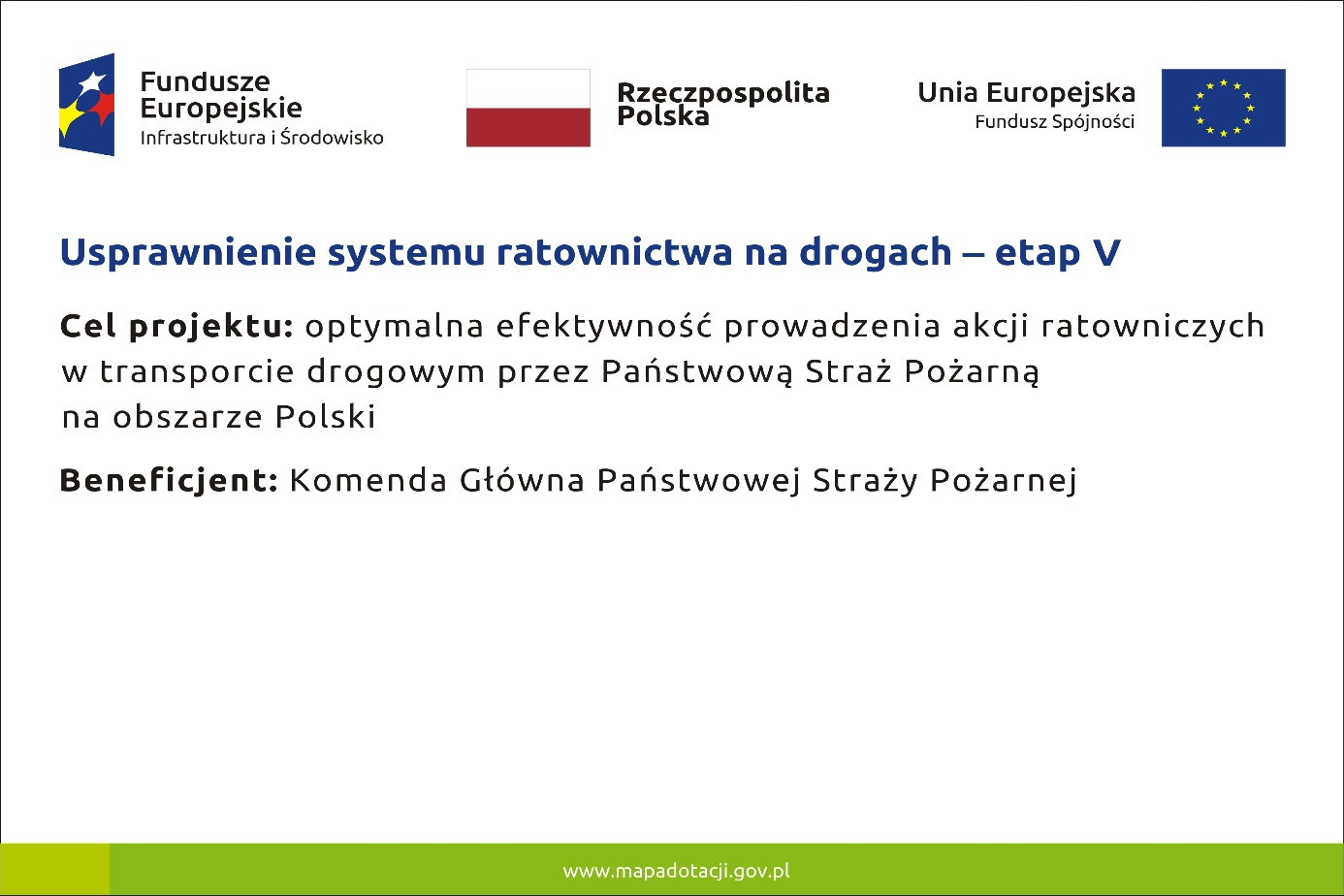 WZÓR TABLICZKI INFORMACYJNEJ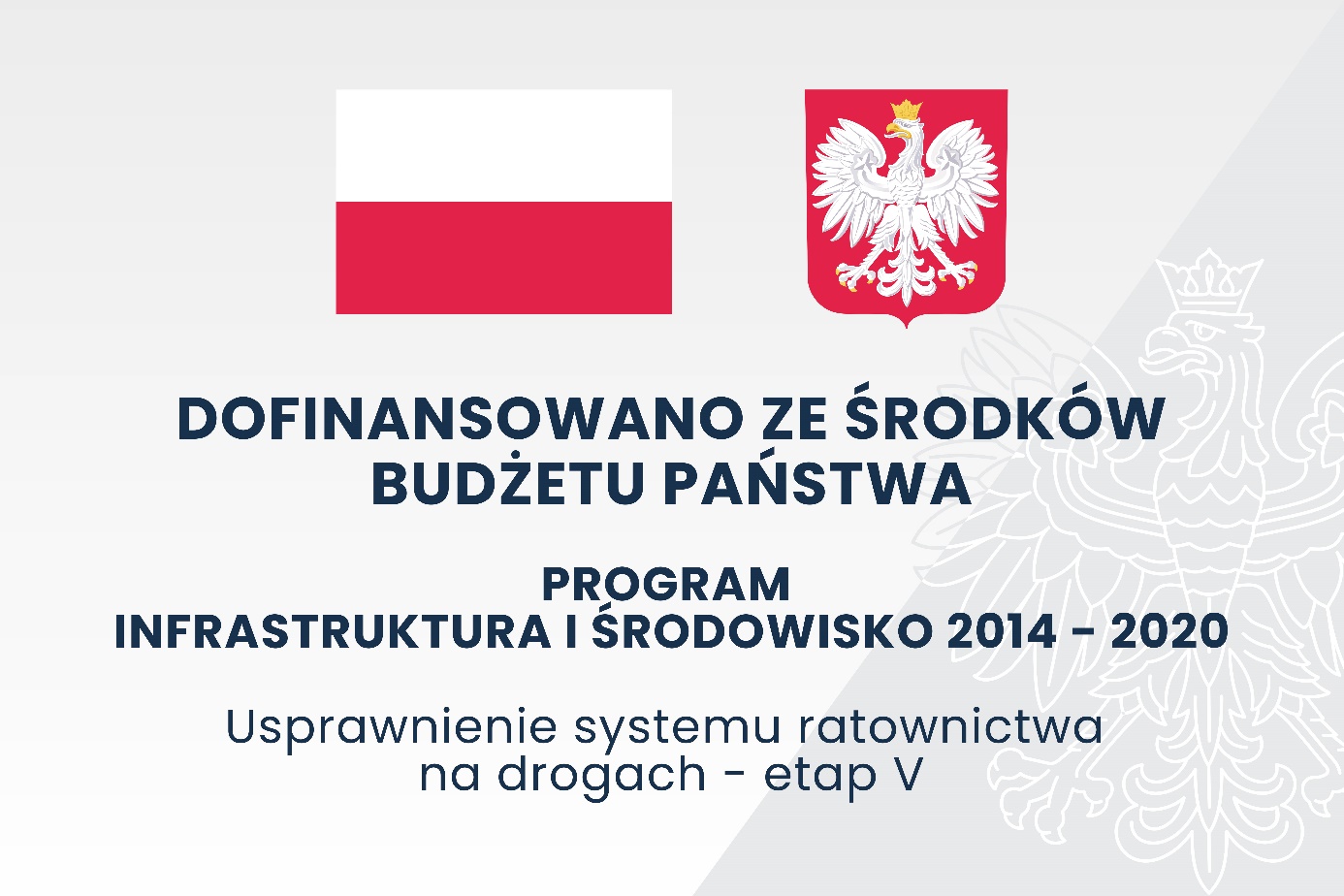 ZAŁĄCZNIK NR 2 DO UMOWY NR WT.2373. … .2022WYKAZ ODBIORCÓW I UŻYTKOWNIKÓW„Dostawa 7 sztuk średniego samochodu ratowniczo-gaśniczego ze zwiększonym potencjałem ratownictwa drogowego (standard podstawowy), napęd 4x4”ZAŁĄCZNIK NR 3 DO SWZOPIS PRZEDMIOTU ZAMÓWIENIA„Dostawa 7 sztuk średniego samochodu ratowniczo-gaśniczego ze zwiększonym potencjałem ratownictwa drogowego (standard podstawowy), napęd 4x4”Wspólny Słownik Zamówień CPV: 34114000-9, 34144210-3 ZAŁĄCZNIK NR 4 DO SWZ……………………………………………………………………………………(Pieczęć firmowa Wykonawcy)Oświadczenie Wykonawcy w zakresie art. 108 ust. 1 pkt 5 ustawy p.z.p.Wykonawca:................................................................................................................................................(pełna nazwa/firma, adres)Na potrzeby postępowania o udzielenie zamówienia publicznego pn. „Dostawa 7 sztuk średniego samochodu ratowniczo-gaśniczego ze zwiększonym potencjałem ratownictwa drogowego (standard podstawowy), napęd 4x4”, oświadczam, co następuje:Przynależę / nie przynależę* do grupy kapitałowej w rozumieniu ustawy z dnia 16 lutego 2007 roku o ochronie konkurencji i konsumentów (tekst jednolity Dz. U z 2020 r. poz. 1076 z późn. zm.) z innymi wykonawcami, którzy złożyli odrębne oferty, oferty częściowe lub wnioski o dopuszczenie do udziału w niniejszym postępowaniu.Wykaz wykonawców należących do tej samej grupy kapitałowej, którzy złożyli oferty:.................................................................................................................................................(* niepotrzebne skreślić)…………………………………………………………………….UWAGA!!!W przypadku przynależności do tej samej grupy kapitałowej Wykonawca może złożyć wraz z niniejszym oświadczeniem dokumenty bądź informacje potwierdzające, ze powiązania z innym Wykonawcą nie prowadzą do zakłócenia konkurencji w przedmiotowym postępowaniu o udzielenie zamówienia publicznego.ZAŁĄCZNIK NR 5 DO SWZStandardowy formularz jednolitego europejskiego dokumentu zamówienia„Dostawa 7 sztuk średniego samochodu ratowniczo-gaśniczego ze zwiększonym potencjałem ratownictwa drogowego (standard podstawowy), napęd 4x4”Standardowy formularz jednolitego europejskiego dokumentu zamówieniaCzęść I: Informacje dotyczące postępowania o udzielenie zamówienia oraz instytucji zamawiającej lub podmiotu zamawiającegoW przypadku postępowań o udzielenie zamówienia, w ramach których zaproszenie do ubiegania się o zamówienie opublikowano w Dzienniku Urzędowym Unii Europejskiej, informacje wymagane w części I zostaną automatycznie wyszukane, pod warunkiem że do utworzenia i wypełnienia jednolitego europejskiego dokumentu zamówienia wykorzystany zostanie elektroniczny serwis poświęcony jednolitemu europejskiemu dokumentowi zamówienia. Adres publikacyjny stosownego ogłoszenia w Dzienniku Urzędowym Unii Europejskiej:Dz. U. UE S numer: 86, data: 03/05/2022, strona: 97https://ted.europa.eu/udl?uri=TED:NOTICE:232228-2022:TEXT:PL:HTML&src=0Numer ogłoszenia w Dz.U. S: 2022/S 086-232228Jeżeli nie opublikowano zaproszenia do ubiegania się o zamówienie w Dz.U., instytucja zamawiająca lub podmiot zamawiający muszą wypełnić informacje umożliwiające jednoznaczne zidentyfikowanie postępowania o udzielenie zamówienia:W przypadku gdy publikacja ogłoszenia w Dzienniku Urzędowym Unii Europejskiej nie jest wymagana, proszę podać inne informacje umożliwiające jednoznaczne zidentyfikowanie postępowania o udzielenie zamówienia (np. adres publikacyjny na poziomie krajowym): [….]Informacje na temat postępowania o udzielenie zamówieniaInformacje wymagane w części I zostaną automatycznie wyszukane, pod warunkiem że wyżej wymieniony elektroniczny serwis poświęcony jednolitemu europejskiemu dokumentowi zamówienia zostanie wykorzystany do utworzenia i wypełnienia tego dokumentu. W przeciwnym przypadku informacje te musi wypełnić wykonawca.Wszystkie pozostałe informacje we wszystkich sekcjach jednolitego europejskiego dokumentu zamówienia powinien wypełnić wykonawca.Część II: Informacje dotyczące wykonawcyA: Informacje na temat wykonawcyB: Informacje na temat przedstawicieli wykonawcyW stosownych przypadkach proszę podać imię i nazwisko (imiona i nazwiska) oraz adres(-y) osoby (osób) upoważnionej(-ych) do reprezentowania wykonawcy na potrzeby niniejszego postępowania o udzielenie zamówienia:C: Informacje na temat polegania na zdolności innych podmiotówJeżeli tak, proszę przedstawić – dla każdego z podmiotów, których to dotyczy – odrębny formularz jednolitego europejskiego dokumentu zamówienia zawierający informacje wymagane w niniejszej części sekcja A i B oraz w części III, należycie wypełniony i podpisany przez dane podmioty. 
Należy zauważyć, że dotyczy to również wszystkich pracowników technicznych lub służb technicznych, nienależących bezpośrednio do przedsiębiorstwa danego wykonawcy, w szczególności tych odpowiedzialnych za kontrolę jakości, a w przypadku zamówień publicznych na roboty budowlane – tych, do których wykonawca będzie mógł się zwrócić o wykonanie robót budowlanych. 
O ile ma to znaczenie dla określonych zdolności, na których polega wykonawca, proszę dołączyć – dla każdego z podmiotów, których to dotyczy – informacje wymagane w częściach IV i V.D: Informacje dotyczące podwykonawców, na których zdolności wykonawca nie polega(Sekcja, którą należy wypełnić jedynie w przypadku gdy instytucja zamawiająca lub podmiot zamawiający wprost tego zażąda.)Jeżeli instytucja zamawiająca lub podmiot zamawiający wyraźnie żąda przedstawienia tych informacji oprócz informacji wymaganych w niniejszej sekcji, proszę przedstawić – dla każdego podwykonawcy (każdej kategorii podwykonawców), których to dotyczy – informacje wymagane w niniejszej części sekcja A i B oraz w części III.Część III: Podstawy wykluczeniaA: Podstawy związane z wyrokami skazującymi za przestępstwoW art. 57 ust. 1 dyrektywy 2014/24/UE określono następujące powody wykluczenia:udział w organizacji przestępczej;korupcja;nadużycie finansowe;przestępstwa terrorystyczne lub przestępstwa związane z działalnością terrorystycznąpranie pieniędzy lub finansowanie terroryzmupraca dzieci i inne formy handlu ludźmi.B: Podstawy związane z płatnością podatków lub składek na ubezpieczenie społeczne C: Podstawy związane z niewypłacalnością, konfliktem interesów lub wykroczeniami zawodowymiNależy zauważyć, że do celów niniejszego zamówienia niektóre z poniższych podstaw wykluczenia mogą być zdefiniowane bardziej precyzyjnie w prawie krajowym, w stosownym ogłoszeniu lub w dokumentach zamówienia. Tak więc prawo krajowe może na przykład stanowić, że pojęcie „poważnego wykroczenia zawodowego” może obejmować kilka różnych postaci zachowania stanowiącego wykroczenie. D: Inne podstawy wykluczenia, które mogą być przewidziane w przepisach krajowych państwa członkowskiego instytucji zamawiającej lub podmiotu zamawiającegoCzęść IV: Kryteria kwalifikacjiW odniesieniu do kryteriów kwalifikacji (sekcja  lub sekcje A–D w niniejszej części) wykonawca oświadcza, że:: Ogólne oświadczenie dotyczące wszystkich kryteriów kwalifikacjiWykonawca powinien wypełnić to pole jedynie w przypadku gdy instytucja zamawiająca lub podmiot zamawiający wskazały w stosownym ogłoszeniu lub w dokumentach zamówienia, o których mowa w ogłoszeniu, że wykonawca może ograniczyć się do wypełnienia sekcji  w części IV i nie musi wypełniać żadnej z pozostałych sekcji w części IV:A: KompetencjeWykonawca powinien przedstawić informacje jedynie w przypadku gdy instytucja zamawiająca lub podmiot zamawiający wymagają danych kryteriów kwalifikacji w stosownym ogłoszeniu lub w dokumentach zamówienia, o których mowa w ogłoszeniu.B: Sytuacja ekonomiczna i finansowaWykonawca powinien przedstawić informacje jedynie w przypadku gdy instytucja zamawiająca lub podmiot zamawiający wymagają danych kryteriów kwalifikacji w stosownym ogłoszeniu lub w dokumentach zamówienia, o których mowa w ogłoszeniu.C: Zdolność techniczna i zawodowaWykonawca powinien przedstawić informacje jedynie w przypadku gdy instytucja zamawiająca lub podmiot zamawiający wymagają danych kryteriów kwalifikacji w stosownym ogłoszeniu lub w dokumentach zamówienia, o których mowa w ogłoszeniu.D: Systemy zapewniania jakości i normy zarządzania środowiskowegoWykonawca powinien przedstawić informacje jedynie w przypadku gdy instytucja zamawiająca lub podmiot zamawiający wymagają systemów zapewniania jakości lub norm zarządzania środowiskowego w stosownym ogłoszeniu lub w dokumentach zamówienia, o których mowa w ogłoszeniu.Część V: Ograniczanie liczby kwalifikujących się kandydatówWykonawca powinien przedstawić informacje jedynie w przypadku gdy instytucja zamawiająca lub podmiot zamawiający określiły obiektywne i niedyskryminacyjne kryteria lub zasady, które mają być stosowane w celu ograniczenia liczby kandydatów, którzy zostaną zaproszeni do złożenia ofert lub prowadzenia dialogu. Te informacje, którym mogą towarzyszyć wymogi dotyczące (rodzajów) zaświadczeń lub rodzajów dowodów w formie dokumentów, które ewentualnie należy przedstawić, określono w stosownym ogłoszeniu lub w dokumentach zamówienia, o których mowa w ogłoszeniu.
Dotyczy jedynie procedury ograniczonej, procedury konkurencyjnej z negocjacjami, dialogu konkurencyjnego i partnerstwa innowacyjnego:Wykonawca oświadcza, że:Część VI: Oświadczenia końcoweNiżej podpisany(-a)(-i) oficjalnie oświadcza(-ją), że informacje podane powyżej w częściach II–V są dokładne i prawidłowe oraz że zostały przedstawione z pełną świadomością konsekwencji poważnego wprowadzenia w błąd.Niżej podpisany(-a)(-i) oficjalnie oświadcza(-ją), że jest (są) w stanie, na żądanie i bez zwłoki, przedstawić zaświadczenia i inne rodzaje dowodów w formie dokumentów, z wyjątkiem przypadków, w których:a) instytucja zamawiająca lub podmiot zamawiający ma możliwość uzyskania odpowiednich dokumentów potwierdzających bezpośrednio za pomocą bezpłatnej krajowej bazy danych w dowolnym państwie członkowskim, lub b) najpóźniej od dnia 18 kwietnia 2018 r., instytucja zamawiająca lub podmiot zamawiający już posiada odpowiednią dokumentację.Niżej podpisany(-a)(-i) oficjalnie wyraża(-ją) zgodę na to, aby [wskazać instytucję zamawiającą lub podmiot zamawiający określone w części I, sekcja A] uzyskał(-a)(-o) dostęp do dokumentów potwierdzających informacje, które zostały przedstawione w [wskazać część/sekcję/punkt(-y), których to dotyczy] niniejszego jednolitego europejskiego dokumentu zamówienia, na potrzeby [określić postępowanie o udzielenie zamówienia: (skrócony opis, adres publikacyjny w Dzienniku Urzędowym Unii Europejskiej, numer referencyjny)].Data, miejscowość oraz – jeżeli jest to wymagane lub konieczne – podpis(-y): [……]…………………………………………………………………….ZAŁĄCZNIK NR 6 DO SWZ……………………………………………………………………………………(Pieczęć firmowa Wykonawcy)OŚWIADCZENIEPrzystępując do udziału w postępowaniu o udzielenie zamówienia publicznego pn. „Dostawa 7 sztuk średniego samochodu ratowniczo-gaśniczego ze zwiększonym potencjałem ratownictwa drogowego (standard podstawowy), napęd 4x4” oświadczamy, iż informacje zawarte w Jednolitym Europejskim Dokumencie Zamówienia w zakresie podstaw do wykluczenia o których mowa w: art. 108 ust. 1 pkt 3 ustawy p.z.p., tj.Z postępowania o udzielenie zamówienia wyklucza się wykonawcę wobec którego wydano prawomocny wyrok sądu lub ostateczną decyzję administracyjną o zaleganiu z uiszczeniem podatków, opłat lub składek na ubezpieczenie społeczne lub zdrowotne, chyba że wykonawca odpowiednio przed upływem terminu do składania wniosków o dopuszczenie do udziału w postępowaniu albo przed upływem terminu składania ofert dokonał płatności należnych podatków, opłat lub składek na ubezpieczenie społeczne lub zdrowotne wraz z odsetkami lub grzywnami lub zawarł wiążące porozumienie w sprawie spłaty tych należności.art. 108 ust. 1 pkt. 4 ustawy p.z.p., tj.Z postępowania o udzielenie zamówienia wyklucza się wykonawcę wobec którego prawomocnie orzeczono zakaz ubiegania się o zamówienia publiczne.art. 108 ust. 1 pkt 5 ustawy p.z.p., tj.Z postępowania o udzielenie zamówienia wyklucza się wykonawcę jeżeli zamawiający może stwierdzić, na podstawie wiarygodnych przesłanek, że wykonawca zawarł z innymi wykonawcami porozumienie mające na celu zakłócenie konkurencji, w szczególnośćci jeżeli należąc do tej samej grupy kapitałowej w rozumieniu ustawy z dnia 16 lutego 2007r. o ochronie konkurencji i konsumentów, złożyli odrębne oferty, oferty częściowe lub wnioski o dopuszczenie do udziału w postępowaniu, chyba że wykażą, że przygotowali te oferty lub wnioski niezależnie od siebie.art. 108 ust. 1 pkt 6 ustawy p.z.p., tj.Z postępowania o udzielenie zamówienia wyklucza się wykonawcę jeżeli, w przypadkach, o których mowa w art. 85 ust. 1, doszło do zakłócenia konkurencji wynikającego z wcześniejszego zaangażowania tego wykonawcy lub podmiotu, który należy z wykonawcą do tej samej grupy kapitałowej w rozumieniu ustawy z dnia 16 lutego 2007 r. o ochronie konkurencji i konsumentów, chyba że spowodowane tym zakłócenie konkurencji może być wyeliminowane w inny sposób niż przez wykluczenie wykonawcy z udziału w postępowaniu o udzielenie zamówienia.art. 109 ust. 1 pkt 5 ustawy p.z.p., tj.Z postępowania o udzielenie zamówienia zamawiający wykluczy wykonawcę, który w sposób zawiniony poważnie naruszył obowiązki zawodowe, co podważa jego uczciwość, w szczególności gdy wykonawca w wyniku zamierzonego działania lub rażącego niedbalstwa nie wykonał lub nienależycie wykonał zamówienie, co zamawiający jest w stanie wykazać za pomocą stosownych dowodów.art. 109 ust. 1 pkt 7 ustawy p.z.p., tj.Z postępowania o udzielenie zamówienia zamawiający wykluczy  wykonawcę, który, z przyczyn leżących po jego stronie, w znacznym stopniu lub zakresie nie wykonał lub nie-należycie wykonał albo długotrwale nienależycie wykonywał istotne zobowiązanie wynikające z wcześniejszej umowy w sprawie zamówienia publicznego lub umowy koncesji, co doprowadziło do wypowiedzenia lub odstąpienia od umowy, odszkodowania, wykonania zastępczego lub realizacji uprawnień z tytułu rękojmi za wady.są aktualne.…………………………………………………………………….ZAŁĄCZNIK NR 7 DO SWZ……………………………………………………………………………………(Pieczęć firmowa Wykonawcy)Zobowiązanie podmiotów trzecich do oddania do dyspozycji Wykonawcy niezbędnych zasobów na okres korzystania z nich przy wykonywaniu zamówieniaw postępowaniu o udzielenie zamówienia publicznego pn. „Dostawa 7 sztuk średniego samochodu ratowniczo-gaśniczego ze zwiększonym potencjałem ratownictwa drogowego (standard podstawowy), napęd 4x4”Działając w imieniu … zobowiązuje się do oddania do dyspozycji dla Wykonawcy … biorącego udział w przedmiotowym postępowaniu swoich zasobów zgodnie z treścią art. 118 ust. 3 ustawy p.z.p., w następującym zakresie: …Jednocześnie wskazuje, iż:Zakres w/w zasobów przy wykonywaniu zamówienia będzie następujący: ... Sposób i okres wykorzystania w/w zasobów będzie następujący: ...…………………………………………………………………….UWAGA!!! Niniejsze zobowiązanie podmiotów trzecich do oddania do dyspozycji Wykonawcy niezbędnych zasobów na okres korzystania z nich przy wykonywaniu zamówienia musi być złożone do oferty w oryginale.ZAŁĄCZNIK NR 8 DO SWZ……………………………………………………………………………………(Pieczęć firmowa Wykonawcy)WYKAZ DOSTAWPrzystępując do udziału w postępowaniu o udzielenie zamówienia publicznego na dostawę „Dostawa 7 sztuk średniego samochodu ratowniczo-gaśniczego ze zwiększonym potencjałem ratownictwa drogowego (standard podstawowy), napęd 4x4”, w zakresie niezbędnym do wykazania spełniania warunku zdolności technicznej lub zawodowej w okresie ostatnich 3 lat, a jeżeli okres prowadzenia działalności jest krótszy - w tym okresie, wykonaliśmy następującą dostawę / dostawy:Do wykazu należy załączyć dowody określające, czy te dostawy zostały wykonane lub są wykonywane należycie, przy czym dowodami, o których mowa, są referencje bądź inne dokumenty sporządzone przez podmiot, na rzecz którego dostawy zostały wykonane, a w przypadku świadczeń powtarzających się lub ciągłych są wykonywane, a jeżeli wykonawca z przyczyn niezależnych od niego nie jest w stanie uzyskać tych dokumentów - oświadczenie wykonawcy. W przypadku świadczeń powtarzających się lub ciągłych nadal wykonywanych referencje bądź inne dokumenty potwierdzające ich należyte wykonywanie powinny być wystawione w okresie ostatnich 3 miesięcy.…………………………………………………………………….ZAŁĄCZNIK NR 9 DO SWZZamawiający:Komenda Wojewódzka Państwowej Straży Pożarnej w Poznaniu ul. Masztalarska 3, 61-767 Poznań Wykonawca:…………………………………………………………(pełna nazwa/firma, adres, w zależności od podmiotu: NIP/PESEL, KRS/CEiDG)reprezentowany przez:…………………………………………………………(imię, nazwisko, stanowisko/podstawa do reprezentacji)Oświadczenia wykonawcy/wykonawcy wspólnie ubiegającego się o udzielenie zamówienia DOTYCZĄCE PRZESŁANEK WYKLUCZENIA Z ART. 5K ROZPORZĄDZENIA 833/2014 ORAZ ART. 7 UST. 1 USTAWY o szczególnych rozwiązaniach w zakresie przeciwdziałania wspieraniu agresji na Ukrainę oraz służących ochronie bezpieczeństwa narodowegoskładane na podstawie art. 125 ust. 1 ustawy PzpNa potrzeby postępowania o udzielenie zamówienia publicznego pn. Dostawa 7 sztuk średniego samochodu ratowniczo-gaśniczego ze zwiększonym potencjałem ratownictwa drogowego (standard podstawowy), napęd 4x4, prowadzonego przez Komendę Wojewódzką Państwowej Straży Pożarnej w Poznaniu, oświadczam, co następuje:OŚWIADCZENIA DOTYCZĄCE WYKONAWCY:Oświadczam, że nie podlegam wykluczeniu z postępowania na podstawie art. 5k rozporządzenia Rady (UE) nr 833/2014 z dnia 31 lipca 2014 r. dotyczącego środków ograniczających w związku z działaniami Rosji destabilizującymi sytuację na Ukrainie (Dz. Urz. UE nr L 229 z 31.7.2014, str. 1), dalej: rozporządzenie 833/2014, w brzmieniu nadanym rozporządzeniem Rady (UE) 2022/576 w sprawie zmiany rozporządzenia (UE) nr 833/2014 dotyczącego środków ograniczających w związku z działaniami Rosji destabilizującymi sytuację na Ukrainie (Dz. Urz. UE nr L 111 z 8.4.2022, str. 1), dalej: rozporządzenie 2022/576.Oświadczam, że nie zachodzą w stosunku do mnie przesłanki wykluczenia z postępowania na podstawie art. 7 ust. 1 ustawy z dnia 13 kwietnia 2022 r. o szczególnych rozwiązaniach w zakresie przeciwdziałania wspieraniu agresji na Ukrainę oraz służących ochronie bezpieczeństwa narodowego (Dz. U. poz. 835).INFORMACJA DOTYCZĄCA POLEGANIA NA ZDOLNOŚCIACH LUB SYTUACJI PODMIOTU UDOSTĘPNIAJĄCEGO ZASOBY W ZAKRESIE ODPOWIADAJĄCYM PONAD 10% WARTOŚCI ZAMÓWIENIA:[UWAGA: wypełnić tylko w przypadku podmiotu udostępniającego zasoby, na którego zdolnościach lub sytuacji wykonawca polega w zakresie odpowiadającym ponad 10% wartości zamówienia. W przypadku więcej niż jednego podmiotu udostępniającego zasoby, na którego zdolnościach lub sytuacji wykonawca polega w zakresie odpowiadającym ponad 10% wartości zamówienia, należy zastosować tyle razy, ile jest to konieczne.]Oświadczam, że w celu wykazania spełniania warunków udziału w postępowaniu, określonych przez zamawiającego w ………………………………………………………...………………….. (wskazać dokument i właściwą jednostkę redakcyjną dokumentu, w której określono warunki udziału w postępowaniu), polegam na zdolnościach lub sytuacji następującego podmiotu udostępniającego zasoby: ………………………………………………………………………...……………… (podać pełną nazwę/firmę, adres, a także w zależności od podmiotu: NIP/PESEL, KRS/CEiDG), w następującym zakresie: …………………………………………………………………………… (określić odpowiedni zakres udostępnianych zasobów dla wskazanego podmiotu), co odpowiada ponad 10% wartości przedmiotowego zamówienia. OŚWIADCZENIE DOTYCZĄCE PODWYKONAWCY, NA KTÓREGO PRZYPADA PONAD 10% WARTOŚCI ZAMÓWIENIA:[UWAGA: wypełnić tylko w przypadku podwykonawcy (niebędącego podmiotem udostępniającym zasoby), na którego przypada ponad 10% wartości zamówienia. W przypadku więcej niż jednego podwykonawcy, na którego zdolnościach lub sytuacji wykonawca nie polega, a na którego przypada ponad 10% wartości zamówienia, należy zastosować tyle razy, ile jest to konieczne.]Oświadczam, że w stosunku do następującego podmiotu, będącego podwykonawcą, na którego przypada ponad 10% wartości zamówienia: ……………………………………………………………………………………………….………..….…… (podać pełną nazwę/firmę, adres, a także w zależności od podmiotu: NIP/PESEL, KRS/CEiDG),
nie zachodzą podstawy wykluczenia z postępowania o udzielenie zamówienia przewidziane w  art.  5k rozporządzenia 833/2014 w brzmieniu nadanym rozporządzeniem 2022/576.OŚWIADCZENIE DOTYCZĄCE DOSTAWCY, NA KTÓREGO PRZYPADA PONAD 10% WARTOŚCI ZAMÓWIENIA:[UWAGA: wypełnić tylko w przypadku dostawcy, na którego przypada ponad 10% wartości zamówienia. W przypadku więcej niż jednego dostawcy, na którego przypada ponad 10% wartości zamówienia, należy zastosować tyle razy, ile jest to konieczne.]Oświadczam, że w stosunku do następującego podmiotu, będącego dostawcą, na którego przypada ponad 10% wartości zamówienia: ……………………………………………………………………………………………….………..….…… (podać pełną nazwę/firmę, adres, a także w zależności od podmiotu: NIP/PESEL, KRS/CEiDG),
nie zachodzą podstawy wykluczenia z postępowania o udzielenie zamówienia przewidziane w  art.  5k rozporządzenia 833/2014 w brzmieniu nadanym rozporządzeniem 2022/576.OŚWIADCZENIE DOTYCZĄCE PODANYCH INFORMACJI:Oświadczam, że wszystkie informacje podane w powyższych oświadczeniach są aktualne i zgodne z prawdą oraz zostały przedstawione z pełną świadomością konsekwencji wprowadzenia zamawiającego w błąd przy przedstawianiu informacji.INFORMACJA DOTYCZĄCA DOSTĘPU DO PODMIOTOWYCH ŚRODKÓW DOWODOWYCH:Wskazuję następujące podmiotowe środki dowodowe, które można uzyskać za pomocą bezpłatnych i ogólnodostępnych baz danych, oraz dane umożliwiające dostęp do tych środków:1) .....................................................................................................................................................................................(wskazać podmiotowy środek dowodowy, adres internetowy, wydający urząd lub organ, dokładne dane referencyjne dokumentacji)2) ....................................................................................................................................................................................(wskazać podmiotowy środek dowodowy, adres internetowy, wydający urząd lub organ, dokładne dane referencyjne dokumentacji)…………………………………………………………………….Jednocześnie, zgodnie z art. 7 ust. 6 ustawy z dnia 13 kwietnia 2022 r. o szczególnych rozwiązaniach w zakresie przeciwdziałania wspieraniu agresji na Ukrainę oraz służących ochronie bezpieczeństwa narodowego (Dz. U. poz. 835), osoba lub podmiot podlegające wykluczeniu na podstawie art. 7 ust. 1, które w okresie tego wykluczenia ubiegają się o udzielenie zamówienia publicznego lub dopuszczenie do udziału w konkursie lub biorą udział w postępowaniu o udzielenie zamówienia publicznego lub w konkursie, podlegają karze pieniężnej. Karę pieniężną, o której mowa w ust. 6, nakłada Prezes Urzędu Zamówień Publicznych, w drodze decyzji, w wysokości do 20 000 000 zł.( art. 7 ust. 6 ustawy z dnia 13 kwietnia 2022 r. o szczególnych rozwiązaniach w zakresie przeciwdziałania wspieraniu agresji na Ukrainę oraz służących ochronie bezpieczeństwa narodowego (Dz. U. poz. 835).ZAŁĄCZNIK NR 10 DO SWZZamawiający:Komenda Wojewódzka Państwowej Straży Pożarnej w Poznaniu ul. Masztalarska 3, 61-767 Poznań Wykonawca:…………………………………………………………(pełna nazwa/firma, adres, w zależności od podmiotu: NIP/PESEL, KRS/CEiDG)reprezentowany przez:…………………………………………………………(imię, nazwisko, stanowisko/podstawa do reprezentacji)Oświadczenia podmiotu udostępniającego zasoby DOTYCZĄCE PRZESŁANEK WYKLUCZENIA Z ART. 5K ROZPORZĄDZENIA 833/2014 ORAZ ART. 7 UST. 1 USTAWY o szczególnych rozwiązaniach w zakresie przeciwdziałania wspieraniu agresji na Ukrainę oraz służących ochronie bezpieczeństwa narodowegoskładane na podstawie art. 125 ust. 5 ustawy PzpNa potrzeby postępowania o udzielenie zamówienia publicznego pn. Dostawa 7 sztuk średniego samochodu ratowniczo-gaśniczego ze zwiększonym potencjałem ratownictwa drogowego (standard podstawowy), napęd 4x4, prowadzonego przez Komendę Wojewódzką Państwowej Straży Pożarnej w Poznaniu, oświadczam, co następuje:OŚWIADCZENIA DOTYCZĄCE PODMIOTU UDOSTEPNIAJĄCEGO ZASOBY:Oświadczam, że nie zachodzą w stosunku do mnie przesłanki wykluczenia z postępowania na podstawie art. 5k rozporządzenia Rady (UE) nr 833/2014 z dnia 31 lipca 2014 r. dotyczącego środków ograniczających w związku z działaniami Rosji destabilizującymi sytuację na Ukrainie (Dz. Urz. UE nr L 229 z 31.7.2014, str. 1), dalej: rozporządzenie 833/2014, w brzmieniu nadanym rozporządzeniem Rady (UE) 2022/576 w sprawie zmiany rozporządzenia (UE) nr 833/2014 dotyczącego środków ograniczających w związku z działaniami Rosji destabilizującymi sytuację na Ukrainie (Dz. Urz. UE nr L 111 z 8.4.2022, str. 1), dalej: rozporządzenie 2022/576.Oświadczam, że nie zachodzą w stosunku do mnie przesłanki wykluczenia z postępowania na podstawie art. 7 ust. 1 ustawy z dnia 13 kwietnia 2022 r. o szczególnych rozwiązaniach w zakresie przeciwdziałania wspieraniu agresji na Ukrainę oraz służących ochronie bezpieczeństwa narodowego (Dz. U. poz. 835).OŚWIADCZENIE DOTYCZĄCE PODANYCH INFORMACJI:Oświadczam, że wszystkie informacje podane w powyższych oświadczeniach są aktualne i zgodne z prawdą oraz zostały przedstawione z pełną świadomością konsekwencji wprowadzenia zamawiającego w błąd przy przedstawianiu informacji.INFORMACJA DOTYCZĄCA DOSTĘPU DO PODMIOTOWYCH ŚRODKÓW DOWODOWYCH:Wskazuję następujące podmiotowe środki dowodowe, które można uzyskać za pomocą bezpłatnych i ogólnodostępnych baz danych, oraz dane umożliwiające dostęp do tych środków:1) .....................................................................................................................................................................................(wskazać podmiotowy środek dowodowy, adres internetowy, wydający urząd lub organ, dokładne dane referencyjne dokumentacji)2) .....................................................................................................................................................................................(wskazać podmiotowy środek dowodowy, adres internetowy, wydający urząd lub organ, dokładne dane referencyjne dokumentacji)…………………………………………………………………….Jednocześnie, zgodnie z art. 7 ust. 6 ustawy z dnia 13 kwietnia 2022 r. o szczególnych rozwiązaniach w zakresie przeciwdziałania wspieraniu agresji na Ukrainę oraz służących ochronie bezpieczeństwa narodowego (Dz. U. poz. 835), osoba lub podmiot podlegające wykluczeniu na podstawie art. 7 ust. 1, które w okresie tego wykluczenia ubiegają się o udzielenie zamówienia publicznego lub dopuszczenie do udziału w konkursie lub biorą udział w postępowaniu o udzielenie zamówienia publicznego lub w konkursie, podlegają karze pieniężnej. Karę pieniężną, o której mowa w ust. 6, nakłada Prezes Urzędu Zamówień Publicznych, w drodze decyzji, w wysokości do 20 000 000 zł.( art. 7 ust. 6 ustawy z dnia 13 kwietnia 2022 r. o szczególnych rozwiązaniach w zakresie przeciwdziałania wspieraniu agresji na Ukrainę oraz służących ochronie bezpieczeństwa narodowego (Dz. U. poz. 835).Poznań, 28 kwietnia 2022 r.ZATWIERDZAM: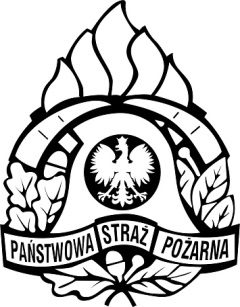 SPECYFIKACJA WARUNKÓW ZAMÓWIENIAZAMAWIAJĄCY:Komenda Wojewódzka Państwowej Straży Pożarnej w PoznaniuZaprasza do złożenia oferty w postępowaniu o udzielenie zamówienia publicznego prowadzonego w trybie przetargu nieograniczonego na dostawy o wartości zamówienia przekraczającej progi unijne, o jakich stanowi art. 3 ustawy z 11 września 2019 r. - Prawo zamówień publicznych (Dz. U. z 2021 r. poz. 1129 z późn. zm.) - pn.„Dostawa 7 sztuk średniego samochodu ratowniczo-gaśniczego ze zwiększonym potencjałem ratownictwa drogowego (standard podstawowy), napęd 4x4”Numer sprawy: WT.2371.01.2022Przedmiotowe postępowanie prowadzone jest przy użyciu środków komunikacji elektronicznej. Składanie ofert następuje za pośrednictwem platformy zakupowej dostępnej pod adresem internetowym: https://platformazakupowa.pl/pn/wielkopolska_strazZakup realizowany jest w ramach projektu:„Usprawnienie systemu ratownictwa na drogach - etap V”Niniejszą SWZ przedkłada do zatwierdzenia Komisja Przetargowa w następującym składzie:I.Oferta obejmuje dostawę:Oferta obejmuje dostawę:I.1Podać typ i model podwozia:I.1Podać producenta podwozia:I.1Podać producenta silnika:I.1Podać rok produkcji podwozia:II.Gwarancja:Gwarancja:II.1Zamawiający wymaga na przedmiot zamówienia minimum: 24 miesięcy gwarancji podstawowej – na cały przedmiot zamówienia.(wpisać długość okresu gwarancji podstawowej w miesiącach)III.Parametry oceniane:Parametry oceniane:III.1Dodatkowa gwarancja na przedmiot zamówienia (nie dotyczy wyposażenia wymienionego w pkt. nr 4 załącznika nr 3 do SWZ): (wpisać długość okresu gwarancji dodatkowej w miesiącach)III.2Rodzaj skrzyni biegów zaoferowanego pojazdu:(wpisać: manualna lub zautomatyzowana lub automatyczna)III.3Szerokość przedniej skrytki przelotowej zaoferowanego pojazdu:________ mmIII.4Siła uciągu wyciągarki zaoferowanego pojazdu:________ kNLp.WyszczególnienieCena jednostkowa nettoIlość szt.Wartość nettoStawka VATWartość brutto1.Średni samochód ratowniczo-gaśniczy ze zwiększonym potencjałem ratownictwa drogowego (standard podstawowy), napęd 4x47…… %Dokument należy wypełnić i podpisać kwalifikowanym podpisem elektronicznym. Zamawiający zaleca zapisanie dokumentu w formacie PDF.L.P.ODBIORCAILOŚĆUŻYTKOWNIK1.Komenda WojewódzkaPaństwowej Straży Pożarnej w Warszawieul. Domaniewska 40, 02-672 WarszawaNIP: 526 17 96 7331 szt.Komenda Powiatowa PSP w Pułtuskuul. Ignacego Daszyńskiego 1906-100 Pułtusk2.Komenda WojewódzkaPaństwowej Straży Pożarnej w Rzeszowieul. Mochnackiego 4, 35-016 Rzeszów
NIP: 813 12 89 3531 szt.Komenda Powiatowa PSP w Kolbuszowejul. Piekarska 1336-100 Kolbuszowa2.Komenda WojewódzkaPaństwowej Straży Pożarnej w Rzeszowieul. Mochnackiego 4, 35-016 Rzeszów
NIP: 813 12 89 3531 szt.Komenda Powiatowa PSP w Sanokuul. W. Witosa 6038-500 Sanok2.Komenda WojewódzkaPaństwowej Straży Pożarnej w Rzeszowieul. Mochnackiego 4, 35-016 Rzeszów
NIP: 813 12 89 3531 szt.Komenda Powiatowa PSP w Leżajskuul. Opalińskiego 637-300 Leżajsk2.Komenda WojewódzkaPaństwowej Straży Pożarnej w Rzeszowieul. Mochnackiego 4, 35-016 Rzeszów
NIP: 813 12 89 3531 szt.Komenda Powiatowa PSP w Lubaczowieul. Jana III Sobieskiego 1337-600 Lubaczów3.Komenda Wojewódzka Państwowej Straży Pożarnej w Poznaniu ul. Masztalarska 3,  61-767 Poznań  NIP: 778 12 09 8321 szt.Komenda Miejska PSP w Lesznieul. Okrężna 1964-100 Leszno4.Komenda Wojewódzka Państwowej Straży Pożarnej w Szczecinieul. Firlika 9/14, 71-637 SzczecinNIP: 851 031 22 571 szt.Wojewódzki Ośrodek SzkoleniowyPSP w Bornem Sulinowieul. Kolejowa 1678-449 Borne SulinowoLp.WARUNKI ZAMAWIAJĄCEGOWARUNKI ZAMAWIAJĄCEGO1.Warunki ogólne:Warunki ogólne:1.1Pojazd zabudowany i wyposażony musi spełniać wymagania:Ustawy z dnia 20 czerwca 1997 r. „Prawo o ruchu drogowym” (Dz. U. z 2021 r., poz. 450 ze zm.), wraz z przepisami wykonawczymi do ustawy.Rozporządzenia Ministra Spraw Wewnętrznych i Administracji z dnia 20 czerwca 2007 r. w sprawie wykazu wyrobów służących zapewnieniu zasad bezpieczeństwa publicznego lub ochronie zdrowia i życia oraz mienia, a także zasad wydawania dopuszczenia tych wyrobów do użytkowania (Dz. U. z 2007 Nr 143, poz. 1002 ze zm.).Rozporządzenia ministrów: Spraw Wewnętrznych i Administracji, Obrony Narodowej, Finansów oraz Sprawiedliwości z dnia 22 marca 2019 r. w sprawie pojazdów specjalnych i używanych do celów specjalnych Policji, Agencji Bezpieczeństwa Wewnętrznego, Agencji Wywiadu, Służby Kontrwywiadu Wojskowego, Służby Wywiadu Wojskowego, Centralnego Biura Antykorupcyjnego, Straży Granicznej, Służby Ochrony Państwa, Krajowej Administracji Skarbowej, Służby Więziennej i straży pożarnej (Dz. U. z 2019 r., poz. 594).Rozporządzenia Ministra Infrastruktury z dnia 31 grudnia 2002 r. w sprawie warunków technicznych pojazdów oraz zakresu ich niezbędnego wyposażenia (Dz. U. z 2016 r., poz. 2022, ze zm.).Norm: PN-EN 1846-1 lub równoważnej i PN-EN 1846-2 lub równoważnej.Pojazd zabudowany i wyposażony musi spełniać wymagania:Ustawy z dnia 20 czerwca 1997 r. „Prawo o ruchu drogowym” (Dz. U. z 2021 r., poz. 450 ze zm.), wraz z przepisami wykonawczymi do ustawy.Rozporządzenia Ministra Spraw Wewnętrznych i Administracji z dnia 20 czerwca 2007 r. w sprawie wykazu wyrobów służących zapewnieniu zasad bezpieczeństwa publicznego lub ochronie zdrowia i życia oraz mienia, a także zasad wydawania dopuszczenia tych wyrobów do użytkowania (Dz. U. z 2007 Nr 143, poz. 1002 ze zm.).Rozporządzenia ministrów: Spraw Wewnętrznych i Administracji, Obrony Narodowej, Finansów oraz Sprawiedliwości z dnia 22 marca 2019 r. w sprawie pojazdów specjalnych i używanych do celów specjalnych Policji, Agencji Bezpieczeństwa Wewnętrznego, Agencji Wywiadu, Służby Kontrwywiadu Wojskowego, Służby Wywiadu Wojskowego, Centralnego Biura Antykorupcyjnego, Straży Granicznej, Służby Ochrony Państwa, Krajowej Administracji Skarbowej, Służby Więziennej i straży pożarnej (Dz. U. z 2019 r., poz. 594).Rozporządzenia Ministra Infrastruktury z dnia 31 grudnia 2002 r. w sprawie warunków technicznych pojazdów oraz zakresu ich niezbędnego wyposażenia (Dz. U. z 2016 r., poz. 2022, ze zm.).Norm: PN-EN 1846-1 lub równoważnej i PN-EN 1846-2 lub równoważnej.1.2Pojazd musi posiadać ważne świadectwo dopuszczenia do użytkowania w ochronie przeciwpożarowej na terenie Polski wydane na podstawie rozporządzenia Ministra Spraw Wewnętrznych i Administracji z dnia 20 czerwca 2007 r. w sprawie wykazu wyrobów służących zapewnieniu bezpieczeństwa publicznego lub ochronie zdrowia i życia oraz mienia, a także zasad wydawania dopuszczenia tych wyrobów do użytkowania (Dz. U. z 2007 r. Nr 143, poz. 1002, ze zm.). Świadectwo dopuszczenia pojazdu powinno zawierać zapis potwierdzający spełnienie standardu wyposażenia, zgodnie z wymaganiami załącznika nr 1 do „Wytycznych standaryzacji wyposażenia pojazdów pożarniczych i innych środków transportu Państwowej Straży Pożarnej” z dnia 14.04.2011 r., zatwierdzonego 30.03.2015 r.Sprzęt dostarczony z pojazdem, jeżeli jest dla niego wymagane świadectwo dopuszczenia, musi spełniać wymagania rozporządzenia Ministra Spraw Wewnętrznych i Administracji z dnia 20 czerwca 2007 r. w sprawie wykazu wyrobów służących zapewnieniu bezpieczeństwa publicznego lub ochronie zdrowia i życia oraz mienia, a  także zasad wydawania dopuszczenia tych wyrobów do użytkowania (Dz. U. z 2007 r. Nr 143, poz. 1002 ze zm.).Kompletne i ważne świadectwo / świadectwa dopuszczenia należy dostarczyć najpóźniej w dniu odbioru techniczno - jakościowego. Wraz ze świadectwem dla pojazdu należy dostarczyć podczas odbioru sprawozdanie z badań.Pojazd musi posiadać ważne świadectwo dopuszczenia do użytkowania w ochronie przeciwpożarowej na terenie Polski wydane na podstawie rozporządzenia Ministra Spraw Wewnętrznych i Administracji z dnia 20 czerwca 2007 r. w sprawie wykazu wyrobów służących zapewnieniu bezpieczeństwa publicznego lub ochronie zdrowia i życia oraz mienia, a także zasad wydawania dopuszczenia tych wyrobów do użytkowania (Dz. U. z 2007 r. Nr 143, poz. 1002, ze zm.). Świadectwo dopuszczenia pojazdu powinno zawierać zapis potwierdzający spełnienie standardu wyposażenia, zgodnie z wymaganiami załącznika nr 1 do „Wytycznych standaryzacji wyposażenia pojazdów pożarniczych i innych środków transportu Państwowej Straży Pożarnej” z dnia 14.04.2011 r., zatwierdzonego 30.03.2015 r.Sprzęt dostarczony z pojazdem, jeżeli jest dla niego wymagane świadectwo dopuszczenia, musi spełniać wymagania rozporządzenia Ministra Spraw Wewnętrznych i Administracji z dnia 20 czerwca 2007 r. w sprawie wykazu wyrobów służących zapewnieniu bezpieczeństwa publicznego lub ochronie zdrowia i życia oraz mienia, a  także zasad wydawania dopuszczenia tych wyrobów do użytkowania (Dz. U. z 2007 r. Nr 143, poz. 1002 ze zm.).Kompletne i ważne świadectwo / świadectwa dopuszczenia należy dostarczyć najpóźniej w dniu odbioru techniczno - jakościowego. Wraz ze świadectwem dla pojazdu należy dostarczyć podczas odbioru sprawozdanie z badań.1.3Podwozie pojazdu musi posiadać świadectwo homologacji podwozia, ważne na dzień składania ofert oraz na dzień odbioru pojazdu. Podwozie pojazdu musi posiadać świadectwo homologacji podwozia, ważne na dzień składania ofert oraz na dzień odbioru pojazdu. 1.4Pojazd musi być oznakowany numerami operacyjnymi Państwowej Straży Pożarnej zgodnie z zarządzeniem nr 1 Komendanta Głównego Państwowej Straży Pożarnej z dnia 24 stycznia 2020 r. w sprawie gospodarki transportowej w jednostkach organizacyjnych Państwowej Straży Pożarnej (Dz. Urz. KG PSP poz. 3 z 2020 r. oraz poz. 4 z 2021 r.). Dane dotyczące oznakowania zostaną przekazane w trakcie realizacji zamówienia.Pojazd musi być oznakowany numerami operacyjnymi Państwowej Straży Pożarnej zgodnie z zarządzeniem nr 1 Komendanta Głównego Państwowej Straży Pożarnej z dnia 24 stycznia 2020 r. w sprawie gospodarki transportowej w jednostkach organizacyjnych Państwowej Straży Pożarnej (Dz. Urz. KG PSP poz. 3 z 2020 r. oraz poz. 4 z 2021 r.). Dane dotyczące oznakowania zostaną przekazane w trakcie realizacji zamówienia.1.5Zabudowa musi posiadać oznakowanie odblaskowe konturowe pełne, zgodnie z zapisami § 12 ust.1 pkt 17 rozporządzenia Ministra Infrastruktury z dnia 31 grudnia 2002 r. w sprawie warunków technicznych pojazdów oraz zakresu ich niezbędnego wyposażenia oraz wytycznymi regulaminu nr 48 EKG ONZ. Oznakowanie wykonane z taśmy klasy C (tzn. z materiału odblaskowego do oznakowania konturów i pasów) o szerokości min. 50 mm w kolorze czerwonym (boczne żółtym) opatrzonej znakiem homologacji międzynarodowej. Oznakowanie powinno znajdować się możliwie najbliżej poziomych i pionowych krawędzi pojazdu.Zabudowa musi posiadać oznakowanie odblaskowe konturowe pełne, zgodnie z zapisami § 12 ust.1 pkt 17 rozporządzenia Ministra Infrastruktury z dnia 31 grudnia 2002 r. w sprawie warunków technicznych pojazdów oraz zakresu ich niezbędnego wyposażenia oraz wytycznymi regulaminu nr 48 EKG ONZ. Oznakowanie wykonane z taśmy klasy C (tzn. z materiału odblaskowego do oznakowania konturów i pasów) o szerokości min. 50 mm w kolorze czerwonym (boczne żółtym) opatrzonej znakiem homologacji międzynarodowej. Oznakowanie powinno znajdować się możliwie najbliżej poziomych i pionowych krawędzi pojazdu.1.6Na każdym pojeździe należy zamieścić tabliczki: pamiątkową oraz informacyjną formatu A3. Tabliczki należy zamieścić na karoserii pojazdu – nie można ich zamieszczać na szybach, żaluzjach, pod drabiną przeznaczoną do wejścia na dach pojazdu. Dokładne ich umiejscowienie zostanie wskazane przez Zamawiającego po podpisaniu umowy. Tabliczki należy wykonać na folii samoprzylepnej, odpornej na niekorzystne działanie warunków atmosferycznych. Wzory tabliczek stanowią załącznik nr 1 do umowy. Dodatkowo, Wykonawca przekaże każdemu z Użytkowników po 10 szt. tabliczek (5 szt. tabliczek pamiątkowych oraz 5 szt. tabliczek informacyjnych) umożliwiających samodzielne ich naklejanie.Na każdym pojeździe należy zamieścić tabliczki: pamiątkową oraz informacyjną formatu A3. Tabliczki należy zamieścić na karoserii pojazdu – nie można ich zamieszczać na szybach, żaluzjach, pod drabiną przeznaczoną do wejścia na dach pojazdu. Dokładne ich umiejscowienie zostanie wskazane przez Zamawiającego po podpisaniu umowy. Tabliczki należy wykonać na folii samoprzylepnej, odpornej na niekorzystne działanie warunków atmosferycznych. Wzory tabliczek stanowią załącznik nr 1 do umowy. Dodatkowo, Wykonawca przekaże każdemu z Użytkowników po 10 szt. tabliczek (5 szt. tabliczek pamiątkowych oraz 5 szt. tabliczek informacyjnych) umożliwiających samodzielne ich naklejanie.2.Podwozie z kabiną:Podwozie z kabiną:2.1Pojazd fabrycznie nowy, rok produkcji podwozia i nadwozia nie wcześniejszy niż 2022.Sprzęt na wyposażeniu pojazdu rok produkcji min. 2022.Pojazd fabrycznie nowy, rok produkcji podwozia i nadwozia nie wcześniejszy niż 2022.Sprzęt na wyposażeniu pojazdu rok produkcji min. 2022.2.2Pojazd musi spełniać wymagania dla klasy średniej M (wg PN-EN 1846-1 lub równoważnej).Pojazd musi spełniać wymagania dla klasy średniej M (wg PN-EN 1846-1 lub równoważnej).2.3Pojazd musi spełniać wymagania dla kategorii 2 - uterenowionej (wg PN-EN 1846-1 lub równoważnej).Pojazd musi spełniać wymagania dla kategorii 2 - uterenowionej (wg PN-EN 1846-1 lub równoważnej).2.4Pojazd musi być oznakowany i wyposażony w urządzenia sygnalizacyjno-ostrzegawcze, świetlne i dźwiękowe wymagane dla uprzywilejowanego w ruchu pojazdu Państwowej Straży Pożarnej, a w szczególności:a) 	Urządzenie dźwiękowe (minimum 3 modulowane tony), wyposażone w funkcję megafonu. Równoważna wartość (LeqA) poziomu ciśnienia akustycznego dla sygnalizacji dźwiękowej pojazdu uprzywilejowanego powinna wynosić min. 112 dB(A), mierzona w odległości 7 metrów przed pojazdem na wysokości 1 metra od poziomu podłoża, zgodnie z załącznikiem F normy PN–EN 1846–2 lub równoważnej. Maksymalna wartość (LAmax) poziomu ciśnienia akustycznego wewnątrz kabiny pojazdu przy włączonej sygnalizacji dźwiękowej nie powinna przekraczać 85 dB(A), mierzona na wysokości 0,8±0,05 m od siedziska miejsca kierowcy. Pomiary wykonać dla każdego rodzaju sygnału (z wyłączeniem dodatkowej sygnalizacji pneumatycznej typu „Air Horn.b) 	Belka sygnalizacyjna wykonana w technologii LED zamontowana na dachu kabiny. Długość belki nie mniejsza niż 1400 mm. Belka wykonana z poliwęglanu. Belka wyposażona w minimum 4 moduły narożne wyposażone 
w minimum 6 źródeł światła LED oraz minimum 6 modułów przednich wyposażonych w minimum 3 źródła światła LED, kolor świecenia wszystkich modułów - niebieski. Belka nie może wystawać poza szerokość dachu.     	Na dachu kabiny dopuszcza się zamiennie z belką zamontowanie opływowej, dopasowanej do szerokości dachu, lampy sygnalizacyjnej zespolonej, wykonanej w obudowie z poliwęglanu lub zabezpieczonej przed uszkodzeniami mechanicznymi z innych materiałów odpornych na uszkodzeniac) 	Minimum jedna lampa sygnalizacyjna niebieska kierunkowa w technologii LED wysyłająca sygnał błyskowy, zamontowana z tyłu pojazdu z możliwością wyłączenia z kabiny kierowcy w przypadku jazdy w kolumnie.d) 	Dodatkowe dwie lampy sygnalizacyjne niebieskie w technologii LED zamontowane z przodu pojazdu (na masce silnika). Lampy (każda) wyposażone w minimum 4 źródła światła LED.e) 	Dodatkowe dwie lampy sygnalizacyjne niebieskie wykonane w technologii LED, wyposażone w min. 4 źródła światła każda, zamontowane na każdym boku pojazdu.f) 	Dodatkowo pojazd wyposażony w oświetlenie dalekosiężne w postaci 4 reflektorów lub listwę LED. Oświetlenie dalekosiężne zamocowane na wsporniku rurowym, zamocowanym w sposób umożliwiający otwarcie przedniej osłony silnika bez konieczności demontażu. g) 	Dodatkowy sygnał typu „AIR-HORN”, pneumatyczny o natężeniu dźwięku min 115 dB, włączany włącznikiem łatwo dostępnym dla kierowcy oraz dowódcy (dopuszcza się zamontowanie dwóch niezależnych włączników sygnału pneumatycznego, jednego w pobliżu kierowcy, drugiego - dowódcy).h) 	Z tyłu pojazdu belka zespolona posiadająca żółte lampy tworzące falę świetlną (służy do wskazywania kierunku omijania samochodu podczas akcji w warunkach drogowych) wraz ze sterownikiem do obsługi. Fala świetlna wykonana w technologii LED.i) 	Całość oświetlenia pojazdu uprzywilejowanego zgodna z ECE R65 Class 2 lub równoważną.j) 	W zasięgu dowódcy/kierowcy- dodatkowy włącznik, umożliwiający przeprowadzenie retransmisji radiowej z telefonu na system rozgłoszeniowy samochodu, umożliwiający podawanie dodatkowych komunikatów na zewnątrz samochodu, poprzez Bluetooth, na generator sygnałów i na głośniki zewnętrzne pojazdu.k) 	Montaż z przodu pojazdu, sygnałów nisko tonowych z generatorem – zintegrowanych z podstawowym systemem pojazdu uprzywilejowanego, z 2 głośnikami. W kabinie w zasięgu kierowcy i dowódcy, zamontowany włącznik do sygnału na niskie tony, służących do ostrzegania innego kierującego o zbliżaniu się pojazdu uprzywilejowanego.Pojazd musi być oznakowany i wyposażony w urządzenia sygnalizacyjno-ostrzegawcze, świetlne i dźwiękowe wymagane dla uprzywilejowanego w ruchu pojazdu Państwowej Straży Pożarnej, a w szczególności:a) 	Urządzenie dźwiękowe (minimum 3 modulowane tony), wyposażone w funkcję megafonu. Równoważna wartość (LeqA) poziomu ciśnienia akustycznego dla sygnalizacji dźwiękowej pojazdu uprzywilejowanego powinna wynosić min. 112 dB(A), mierzona w odległości 7 metrów przed pojazdem na wysokości 1 metra od poziomu podłoża, zgodnie z załącznikiem F normy PN–EN 1846–2 lub równoważnej. Maksymalna wartość (LAmax) poziomu ciśnienia akustycznego wewnątrz kabiny pojazdu przy włączonej sygnalizacji dźwiękowej nie powinna przekraczać 85 dB(A), mierzona na wysokości 0,8±0,05 m od siedziska miejsca kierowcy. Pomiary wykonać dla każdego rodzaju sygnału (z wyłączeniem dodatkowej sygnalizacji pneumatycznej typu „Air Horn.b) 	Belka sygnalizacyjna wykonana w technologii LED zamontowana na dachu kabiny. Długość belki nie mniejsza niż 1400 mm. Belka wykonana z poliwęglanu. Belka wyposażona w minimum 4 moduły narożne wyposażone 
w minimum 6 źródeł światła LED oraz minimum 6 modułów przednich wyposażonych w minimum 3 źródła światła LED, kolor świecenia wszystkich modułów - niebieski. Belka nie może wystawać poza szerokość dachu.     	Na dachu kabiny dopuszcza się zamiennie z belką zamontowanie opływowej, dopasowanej do szerokości dachu, lampy sygnalizacyjnej zespolonej, wykonanej w obudowie z poliwęglanu lub zabezpieczonej przed uszkodzeniami mechanicznymi z innych materiałów odpornych na uszkodzeniac) 	Minimum jedna lampa sygnalizacyjna niebieska kierunkowa w technologii LED wysyłająca sygnał błyskowy, zamontowana z tyłu pojazdu z możliwością wyłączenia z kabiny kierowcy w przypadku jazdy w kolumnie.d) 	Dodatkowe dwie lampy sygnalizacyjne niebieskie w technologii LED zamontowane z przodu pojazdu (na masce silnika). Lampy (każda) wyposażone w minimum 4 źródła światła LED.e) 	Dodatkowe dwie lampy sygnalizacyjne niebieskie wykonane w technologii LED, wyposażone w min. 4 źródła światła każda, zamontowane na każdym boku pojazdu.f) 	Dodatkowo pojazd wyposażony w oświetlenie dalekosiężne w postaci 4 reflektorów lub listwę LED. Oświetlenie dalekosiężne zamocowane na wsporniku rurowym, zamocowanym w sposób umożliwiający otwarcie przedniej osłony silnika bez konieczności demontażu. g) 	Dodatkowy sygnał typu „AIR-HORN”, pneumatyczny o natężeniu dźwięku min 115 dB, włączany włącznikiem łatwo dostępnym dla kierowcy oraz dowódcy (dopuszcza się zamontowanie dwóch niezależnych włączników sygnału pneumatycznego, jednego w pobliżu kierowcy, drugiego - dowódcy).h) 	Z tyłu pojazdu belka zespolona posiadająca żółte lampy tworzące falę świetlną (służy do wskazywania kierunku omijania samochodu podczas akcji w warunkach drogowych) wraz ze sterownikiem do obsługi. Fala świetlna wykonana w technologii LED.i) 	Całość oświetlenia pojazdu uprzywilejowanego zgodna z ECE R65 Class 2 lub równoważną.j) 	W zasięgu dowódcy/kierowcy- dodatkowy włącznik, umożliwiający przeprowadzenie retransmisji radiowej z telefonu na system rozgłoszeniowy samochodu, umożliwiający podawanie dodatkowych komunikatów na zewnątrz samochodu, poprzez Bluetooth, na generator sygnałów i na głośniki zewnętrzne pojazdu.k) 	Montaż z przodu pojazdu, sygnałów nisko tonowych z generatorem – zintegrowanych z podstawowym systemem pojazdu uprzywilejowanego, z 2 głośnikami. W kabinie w zasięgu kierowcy i dowódcy, zamontowany włącznik do sygnału na niskie tony, służących do ostrzegania innego kierującego o zbliżaniu się pojazdu uprzywilejowanego.2.5Maksymalna masa rzeczywista (MMR) pojazdu gotowego do akcji ratowniczo-gaśniczej nie może przekroczyć maksymalnych wartości określonych przez producenta pojazdu lub podwozia bazowego, a różnica obciążeń stron pojazdu liczona w stosunku do MMR nie może przekroczyć 3%. Wymagane minimum 3% rezerwy masy, liczone w stosunku do dopuszczalnej masy całkowitej (DMC) pojazdu.Maksymalna masa rzeczywista (MMR) pojazdu gotowego do akcji ratowniczo-gaśniczej nie może przekroczyć maksymalnych wartości określonych przez producenta pojazdu lub podwozia bazowego, a różnica obciążeń stron pojazdu liczona w stosunku do MMR nie może przekroczyć 3%. Wymagane minimum 3% rezerwy masy, liczone w stosunku do dopuszczalnej masy całkowitej (DMC) pojazdu.2.6Podwozie pojazdu musi spełniać min następujące warunki:Silnik o mocy min. 210 kW z zapłonem samoczynnym, silnik spełniający wymagania aktualnie obowiązujących przepisów prawa w zakresie czystości spalin. W przypadku stosowania dodatkowego środka w celu redukcji emisji spalin (np. Ad Blue lub innego o parametrach równoważnych), nie może nastąpić redukcja momentu obrotowego silnika w przypadku braku tego środka. Pojazd wyposażony w system automatycznego „wypalania” filtra DPF z możliwością wyłączenia trybu automatycznego i przeprowadzenie procesu „wypalania” ręcznie w dowolnym czasie.Pojemność zbiornika paliwa min. 150 litrów. Silnik musi być zdolny do ciągłej pracy przez min. 4 godz. w normalnych warunkach pracy, w czasie postoju bez uzupełniania paliwa, cieczy chłodzącej lub smarów. Pojemność zbiornika powinna zapewniać przejazd min. 300 km lub 4 godzinną pracę autopompy.Maksymalna prędkość pojazdu ograniczona elektronicznie do 100km/h, jednak nie mniejsza niż 90 km/h.Podwozie pojazdu z układem napędowym 4x4 - uterenowionym z przekładnią rozdzielczą z przełożeniem terenowym i szosowym oraz blokadą mechanizmów różnicowych międzyosiowego. Blokowanie i rozłączanie wszystkich wymienionych mechanizmów musi odbywać się z kabiny kierowcy oraz powinno być sygnalizowane w miejscu widocznym dla kierowcy. Pojazd wyposażony w stabilizatory przechyłów bocznych osi przedniej i tylnej.Pojazd wyposażony w skrzynię biegów min. 6 biegową + bieg wsteczny - manualną lub automatyczną (z przekładnią hydrokinetyczną) lub zautomatyzowaną.Pojazd musi posiadać na osi przedniej koła pojedyncze, na osi tylnej koła podwójne. Ogumienie uniwersalne, z bieżnikiem dostosowanym do różnych warunków atmosferycznych (wielosezonowe), o nośności dostosowanej do nacisku poszczególnych kół. Pełno wymiarowe koło zapasowe dostarczone wraz z pojazdem.	Układ kierowniczy pojazdu ze wspomaganiem.Układ hamulcowy wyposażony w system zapobiegania poślizgowi kół podczas hamowania.Hak holowniczy paszczowy typ 40 wg PN 92/S 48023 lub równoważnej z tyłu pojazdu, służący do holowania przyczep, ze złączami pneumatycznymi i elektrycznymi dostosowanymi do przyczep z systemem zapobiegania poślizgowi kół podczas hamowania, umożliwiający holowanie przyczepy (z lampą sygnalizacyjną) o masie całkowitej dopuszczalnej dla oferowanego pojazdu. Zaczep holowniczy przystosowany do holowania za pomocą holu sztywnego.Z przodu pojazdu zaczep holowniczy przystosowany do holowania za pomocą holu sztywnego.Dodatkowo po dwa zaczepy holownicze z przodu i z tyłu pojazdu umożliwiające odholowanie awaryjne oraz szekle do mocowania lin do wyciągania pojazdu, dostosowane do masy własnej pojazdu.Z tyłu pojazdu zamontowane gniazda elektryczne wyjściowe na 12V - 1szt., 24V- 1 szt.Podwozie pojazdu musi spełniać min następujące warunki:Silnik o mocy min. 210 kW z zapłonem samoczynnym, silnik spełniający wymagania aktualnie obowiązujących przepisów prawa w zakresie czystości spalin. W przypadku stosowania dodatkowego środka w celu redukcji emisji spalin (np. Ad Blue lub innego o parametrach równoważnych), nie może nastąpić redukcja momentu obrotowego silnika w przypadku braku tego środka. Pojazd wyposażony w system automatycznego „wypalania” filtra DPF z możliwością wyłączenia trybu automatycznego i przeprowadzenie procesu „wypalania” ręcznie w dowolnym czasie.Pojemność zbiornika paliwa min. 150 litrów. Silnik musi być zdolny do ciągłej pracy przez min. 4 godz. w normalnych warunkach pracy, w czasie postoju bez uzupełniania paliwa, cieczy chłodzącej lub smarów. Pojemność zbiornika powinna zapewniać przejazd min. 300 km lub 4 godzinną pracę autopompy.Maksymalna prędkość pojazdu ograniczona elektronicznie do 100km/h, jednak nie mniejsza niż 90 km/h.Podwozie pojazdu z układem napędowym 4x4 - uterenowionym z przekładnią rozdzielczą z przełożeniem terenowym i szosowym oraz blokadą mechanizmów różnicowych międzyosiowego. Blokowanie i rozłączanie wszystkich wymienionych mechanizmów musi odbywać się z kabiny kierowcy oraz powinno być sygnalizowane w miejscu widocznym dla kierowcy. Pojazd wyposażony w stabilizatory przechyłów bocznych osi przedniej i tylnej.Pojazd wyposażony w skrzynię biegów min. 6 biegową + bieg wsteczny - manualną lub automatyczną (z przekładnią hydrokinetyczną) lub zautomatyzowaną.Pojazd musi posiadać na osi przedniej koła pojedyncze, na osi tylnej koła podwójne. Ogumienie uniwersalne, z bieżnikiem dostosowanym do różnych warunków atmosferycznych (wielosezonowe), o nośności dostosowanej do nacisku poszczególnych kół. Pełno wymiarowe koło zapasowe dostarczone wraz z pojazdem.	Układ kierowniczy pojazdu ze wspomaganiem.Układ hamulcowy wyposażony w system zapobiegania poślizgowi kół podczas hamowania.Hak holowniczy paszczowy typ 40 wg PN 92/S 48023 lub równoważnej z tyłu pojazdu, służący do holowania przyczep, ze złączami pneumatycznymi i elektrycznymi dostosowanymi do przyczep z systemem zapobiegania poślizgowi kół podczas hamowania, umożliwiający holowanie przyczepy (z lampą sygnalizacyjną) o masie całkowitej dopuszczalnej dla oferowanego pojazdu. Zaczep holowniczy przystosowany do holowania za pomocą holu sztywnego.Z przodu pojazdu zaczep holowniczy przystosowany do holowania za pomocą holu sztywnego.Dodatkowo po dwa zaczepy holownicze z przodu i z tyłu pojazdu umożliwiające odholowanie awaryjne oraz szekle do mocowania lin do wyciągania pojazdu, dostosowane do masy własnej pojazdu.Z tyłu pojazdu zamontowane gniazda elektryczne wyjściowe na 12V - 1szt., 24V- 1 szt.2.7Kabina:Czterodrzwiowa, jednomodułowa, 6-osobowa z układem siedzeń 1+1+4 usytuowanych przodem do kierunku jazdy.Przestrzeń pomiędzy maksymalnie odsuniętym do tyłu fotelem kierowcy lub dowódcy, a tylną ścianą kabiny zespolonej minimum 1450 mm.Wyposażenie kabiny:Fotele kierowcy i dowódcy z regulacją odległości i pochylenia oparcia, dodatkowo fotel kierowcy amortyzowany z regulacją wysokości.Cztery fotele dla załogi siedzącej w tylnym przedziale kabiny wyposażone w cztery uchwyty uniwersalne do aparatów, pasujące do butli kompozytowych i stalowych. Sposób mocowania winien zapewnić możliwość założenia aparatu bez konieczności wcześniejszego jego wypinania. Pozostałe dwa uchwyty do aparatów dla dowódcy i kierowcy zamocowane w zabudowie pojazdu. Mocowanie aparatów przewożonych w części zabudowy musi być na stelażu umożliwiającym samodzielne zakładanie aparatów bez zdejmowania ich ze stelaża. W zabudowie zamocowane uchwyty na cztery zapasowe butle kompozytowe do aparatów powietrznych.Możliwość wstawienia oparć w fotelach załogi, gdy aparaty nie będą przewożone.Kabina wyposażona w uchwyt poprzeczny do trzymania przez załogę. Uchwyt zamontować w przedziale załogi.Wszystkie fotele wyposażone w trzypunktowe bezwładnościowe pasy bezpieczeństwa, fotele pokryte materiałem łatwo-zmywalnym, odpornym na rozdarcie i ścieranie.Indywidualne oświetlenie nad fotelem dowódcy na wysięgniku giętkim.System ogrzewania i wentylacji niezależny od pracy silnika.Fabryczny układ klimatyzacji.Fabryczne radio samochodowe z rozprowadzoną instalacją antenową i głośnikową ( min 2 głośniki w tylnej części kabiny pojazdu). Reflektor ręczny dalekosiężny (szperacz) do oświetlania numerów budynków zainstalowany w kabinie o mocy min. 55 W, zasilany z instalacji elektrycznej samochodu.W przedziale załogi półka na sprzęt, urządzenia pomiarowe, maski do aparatów powietrznych, hełmy, itp. Półkę należy zamontować pomiędzy przednim a tylnym rzędem foteli.Pomiędzy fotelem kierowcy i dowódcy zagwarantować miejsce do bezpiecznego przewożenia dokumentacji operacyjnej w formacie min. A4.Ponadto w kabinie powinno być co najmniej:        - zainstalowany wskaźnik poziomu napełnienia zbiornika wody oraz zbiornika środka pianotwórczego,        - sygnalizacja otwarcia żaluzji skrytek i podestów z alarmem świetlnym i słownym,        - sygnalizacja informująca o wysunięciu masztu, z alarmem świetlnym i słownym,        - sygnalizacja otwarcia skrzyni na dachu z alarmem świetlnym i słownym,Zamawiający dopuszcza wyposażenie kabiny załogi w ławkę pokrytą materiałem o wzmocnionej odporności na zanieczyszczenia, rozdarcie i ścieranie, wyposażoną w trzypunktowe, bezwładnościowe pasy bezpieczeństwa.Zamawiający wymaga alarmu słownego o treści: „otwarte żaluzje”, „otwarte podesty”, „wysunięty maszt”, „załączone gniazdo ładowania”, „otwarta skrzynia”.Zainstalowany alarm słowny z opcją włączenia i wyłączenia w zależności od sytuacji w akcji.Zainstalowane sygnalizacje i informacje muszą być skuteczne w przekazywaniu danych świetlnych i słownych.Kabina:Czterodrzwiowa, jednomodułowa, 6-osobowa z układem siedzeń 1+1+4 usytuowanych przodem do kierunku jazdy.Przestrzeń pomiędzy maksymalnie odsuniętym do tyłu fotelem kierowcy lub dowódcy, a tylną ścianą kabiny zespolonej minimum 1450 mm.Wyposażenie kabiny:Fotele kierowcy i dowódcy z regulacją odległości i pochylenia oparcia, dodatkowo fotel kierowcy amortyzowany z regulacją wysokości.Cztery fotele dla załogi siedzącej w tylnym przedziale kabiny wyposażone w cztery uchwyty uniwersalne do aparatów, pasujące do butli kompozytowych i stalowych. Sposób mocowania winien zapewnić możliwość założenia aparatu bez konieczności wcześniejszego jego wypinania. Pozostałe dwa uchwyty do aparatów dla dowódcy i kierowcy zamocowane w zabudowie pojazdu. Mocowanie aparatów przewożonych w części zabudowy musi być na stelażu umożliwiającym samodzielne zakładanie aparatów bez zdejmowania ich ze stelaża. W zabudowie zamocowane uchwyty na cztery zapasowe butle kompozytowe do aparatów powietrznych.Możliwość wstawienia oparć w fotelach załogi, gdy aparaty nie będą przewożone.Kabina wyposażona w uchwyt poprzeczny do trzymania przez załogę. Uchwyt zamontować w przedziale załogi.Wszystkie fotele wyposażone w trzypunktowe bezwładnościowe pasy bezpieczeństwa, fotele pokryte materiałem łatwo-zmywalnym, odpornym na rozdarcie i ścieranie.Indywidualne oświetlenie nad fotelem dowódcy na wysięgniku giętkim.System ogrzewania i wentylacji niezależny od pracy silnika.Fabryczny układ klimatyzacji.Fabryczne radio samochodowe z rozprowadzoną instalacją antenową i głośnikową ( min 2 głośniki w tylnej części kabiny pojazdu). Reflektor ręczny dalekosiężny (szperacz) do oświetlania numerów budynków zainstalowany w kabinie o mocy min. 55 W, zasilany z instalacji elektrycznej samochodu.W przedziale załogi półka na sprzęt, urządzenia pomiarowe, maski do aparatów powietrznych, hełmy, itp. Półkę należy zamontować pomiędzy przednim a tylnym rzędem foteli.Pomiędzy fotelem kierowcy i dowódcy zagwarantować miejsce do bezpiecznego przewożenia dokumentacji operacyjnej w formacie min. A4.Ponadto w kabinie powinno być co najmniej:        - zainstalowany wskaźnik poziomu napełnienia zbiornika wody oraz zbiornika środka pianotwórczego,        - sygnalizacja otwarcia żaluzji skrytek i podestów z alarmem świetlnym i słownym,        - sygnalizacja informująca o wysunięciu masztu, z alarmem świetlnym i słownym,        - sygnalizacja otwarcia skrzyni na dachu z alarmem świetlnym i słownym,Zamawiający dopuszcza wyposażenie kabiny załogi w ławkę pokrytą materiałem o wzmocnionej odporności na zanieczyszczenia, rozdarcie i ścieranie, wyposażoną w trzypunktowe, bezwładnościowe pasy bezpieczeństwa.Zamawiający wymaga alarmu słownego o treści: „otwarte żaluzje”, „otwarte podesty”, „wysunięty maszt”, „załączone gniazdo ładowania”, „otwarta skrzynia”.Zainstalowany alarm słowny z opcją włączenia i wyłączenia w zależności od sytuacji w akcji.Zainstalowane sygnalizacje i informacje muszą być skuteczne w przekazywaniu danych świetlnych i słownych.2.8Pojazd wyposażony w tylny zderzak lub urządzenie ochronne, zabezpieczające przed wjechaniem pod niego innego pojazdu.Pojazd wyposażony w tylny zderzak lub urządzenie ochronne, zabezpieczające przed wjechaniem pod niego innego pojazdu.2.9Pojazd wyposażony w radiotelefon przewoźny z głośnikiem zewnętrznym. Radiotelefon musi spełniać minimalne wymagania techniczno-funkcjonalne określone w załączniku nr 3 do instrukcji stanowiącej załącznik do rozkazu nr 8 Komendanta Głównego PSP z dnia 5 kwietnia 2019 r. w sprawie wprowadzenia nowych zasad organizacji łączności radiowej (Dz. Urz. KG PSP z 2019 r. poz. 7). Samochód wyposażony w instalację antenową na pasmo radiowe 149 MHz wraz z anteną ćwierćfalową ze sprężyną. Radiotelefon zasilany oddzielną przetwornicą napięcia.Pojazd wyposażony w radiotelefon przewoźny z głośnikiem zewnętrznym. Radiotelefon musi spełniać minimalne wymagania techniczno-funkcjonalne określone w załączniku nr 3 do instrukcji stanowiącej załącznik do rozkazu nr 8 Komendanta Głównego PSP z dnia 5 kwietnia 2019 r. w sprawie wprowadzenia nowych zasad organizacji łączności radiowej (Dz. Urz. KG PSP z 2019 r. poz. 7). Samochód wyposażony w instalację antenową na pasmo radiowe 149 MHz wraz z anteną ćwierćfalową ze sprężyną. Radiotelefon zasilany oddzielną przetwornicą napięcia.2.10W kabinie kierowcy 5 radiotelefonów nasobnych z zamontowanymi na stałe ładowarkami. Radiotelefony muszą spełniać minimalne wymagania techniczno-funkcjonalne określone w załączniku nr 4 do instrukcji stanowiącej załącznik do rozkazu nr 8 Komendanta Głównego PSP z dnia 5 kwietna 2019 r. w sprawie wprowadzenia nowych zasad organizacji łączności radiowej (Dz. Urz. KG PSP z 2019 r. poz. 7) Komplet radiotelefonu musi zawierać: zestaw nadawczo-odbiorczy, akumulator pozbawiony efektu pamięci, mikrofonogłośnik wykonany w standardzie IP57. Ładowarki zasilane z instalacji elektrycznej pojazdu przez przetwornicę z możliwością odłączenia wyłącznikiem ręcznym o napięciu wyjściowym zgodnym z napięciem zasilania ładowarek, zapewniające sygnalizacje cyklu pracy oraz ładowanie bez odpinania akumulatora od radiotelefonu. Wszystkie podzespoły zestawu radiotelefonu od jednego producenta.W kabinie kierowcy 5 radiotelefonów nasobnych z zamontowanymi na stałe ładowarkami. Radiotelefony muszą spełniać minimalne wymagania techniczno-funkcjonalne określone w załączniku nr 4 do instrukcji stanowiącej załącznik do rozkazu nr 8 Komendanta Głównego PSP z dnia 5 kwietna 2019 r. w sprawie wprowadzenia nowych zasad organizacji łączności radiowej (Dz. Urz. KG PSP z 2019 r. poz. 7) Komplet radiotelefonu musi zawierać: zestaw nadawczo-odbiorczy, akumulator pozbawiony efektu pamięci, mikrofonogłośnik wykonany w standardzie IP57. Ładowarki zasilane z instalacji elektrycznej pojazdu przez przetwornicę z możliwością odłączenia wyłącznikiem ręcznym o napięciu wyjściowym zgodnym z napięciem zasilania ładowarek, zapewniające sygnalizacje cyklu pracy oraz ładowanie bez odpinania akumulatora od radiotelefonu. Wszystkie podzespoły zestawu radiotelefonu od jednego producenta.2.11W kabinie kierowcy 4 latarki akumulatorowe w wykonaniu udaroodpornym, EEX, IIC, T4, IP 65. Źródło światła LED o mocy min. 180 lumenów. Minimalny czas pracy: światło ciągłe - 4 h, połowa mocy - 8 h. W samochodzie zamontowane ładowarki do ww. latarek z możliwością odłączenia napięcia włącznikiem ręcznym.W kabinie kierowcy 4 latarki akumulatorowe w wykonaniu udaroodpornym, EEX, IIC, T4, IP 65. Źródło światła LED o mocy min. 180 lumenów. Minimalny czas pracy: światło ciągłe - 4 h, połowa mocy - 8 h. W samochodzie zamontowane ładowarki do ww. latarek z możliwością odłączenia napięcia włącznikiem ręcznym.2.12Pojazd wyposażony w zintegrowany przewód zasilający sprężonego powietrza i układu prostowniczego do ładowania akumulatorów z zewnętrznego źródła 230V (zasilanie i powietrze w jednym przewodzie). W kabinie kierowcy sygnalizacja wizualna i dźwiękowa podłączenia instalacji do zewnętrznego źródła. Przewód automatycznie odłącza się w momencie uruchomienia pojazdu. Wtyczka z jednorodnym przewodem elektrycznym i pneumatycznym o długości min. 6 m. Umiejscowienie złącza za kabiną, z lewej strony pojazdu.Pojazd wyposażony w zintegrowany przewód zasilający sprężonego powietrza i układu prostowniczego do ładowania akumulatorów z zewnętrznego źródła 230V (zasilanie i powietrze w jednym przewodzie). W kabinie kierowcy sygnalizacja wizualna i dźwiękowa podłączenia instalacji do zewnętrznego źródła. Przewód automatycznie odłącza się w momencie uruchomienia pojazdu. Wtyczka z jednorodnym przewodem elektrycznym i pneumatycznym o długości min. 6 m. Umiejscowienie złącza za kabiną, z lewej strony pojazdu.2.13Maksymalna wysokość całkowita pojazdu nie może przekroczyć 3400 mm.Maksymalna wysokość całkowita pojazdu nie może przekroczyć 3400 mm.2.14Instalacja elektryczna wyposażona w główny wyłącznik prądu, bez odłączania urządzeń, które wymagają stałego zasilania (np. ładowarki latarek i radiotelefonów). Zabezpieczenie przed nadmiernym rozładowaniem akumulatorów.Instalacja elektryczna wyposażona w główny wyłącznik prądu, bez odłączania urządzeń, które wymagają stałego zasilania (np. ładowarki latarek i radiotelefonów). Zabezpieczenie przed nadmiernym rozładowaniem akumulatorów.2.15Pojazd wyposażony w podgrzewane i elektrycznie sterowane lusterka zewnętrzne szerokokątne oraz w lusterka: rampowe krawężnikowe z prawej strony i rampowe dojazdowe przednie.Pojazd wyposażony w podgrzewane i elektrycznie sterowane lusterka zewnętrzne szerokokątne oraz w lusterka: rampowe krawężnikowe z prawej strony i rampowe dojazdowe przednie.2.16Pojazd wyposażony w sygnalizację świetlną i dźwiękową włączonego biegu wstecznego.Pojazd wyposażony w sygnalizację świetlną i dźwiękową włączonego biegu wstecznego.2.17Pojazd wyposażony w elektrycznie sterowanie szyby po stronie kierowcy i dowódcy oraz elektrycznie sterowane szyby po obu stronach w części załogowej. Nad drzwiami wejściowymi i wyjściowymi do kabiny załogi, zamontowane listwy z oświetleniem typu LED , umieszczone obustronnie. Dodatkowo zamontowane lampy doświetlające, stopnie w dolnej części drzwi i w stopniach wejściowych.Pojazd wyposażony w elektrycznie sterowanie szyby po stronie kierowcy i dowódcy oraz elektrycznie sterowane szyby po obu stronach w części załogowej. Nad drzwiami wejściowymi i wyjściowymi do kabiny załogi, zamontowane listwy z oświetleniem typu LED , umieszczone obustronnie. Dodatkowo zamontowane lampy doświetlające, stopnie w dolnej części drzwi i w stopniach wejściowych.2.18Wylot spalin wyprowadzony na lewą lub prawą stronę pojazdu na poziomie ramy, umożliwiający podłączenie do instalacji odprowadzania spalin, spełniający wymóg dla normy emisji spalin EURO 6. Dokładne miejsce montażu uchwytu wyciągu spalin zostanie ustalone z Zamawiającym w trakcie inspekcji produkcyjnej pojazdu.Wylot spalin wyprowadzony na lewą lub prawą stronę pojazdu na poziomie ramy, umożliwiający podłączenie do instalacji odprowadzania spalin, spełniający wymóg dla normy emisji spalin EURO 6. Dokładne miejsce montażu uchwytu wyciągu spalin zostanie ustalone z Zamawiającym w trakcie inspekcji produkcyjnej pojazdu.2.19Pojazd wyposażony w co najmniej: 2 kliny pod koła, zestaw narzędzi, klucz do kół, podnośnik hydrauliczny, przewód do pompowania kół z manometrem, trójkąt ostrzegawczy, apteczkę, gaśnicę proszkową o pojemności środka min. 2 kg.Pojazd wyposażony w co najmniej: 2 kliny pod koła, zestaw narzędzi, klucz do kół, podnośnik hydrauliczny, przewód do pompowania kół z manometrem, trójkąt ostrzegawczy, apteczkę, gaśnicę proszkową o pojemności środka min. 2 kg.2.20Kolor pojazdu:Nadwozie samochodu - RAL 3000.Żaluzje skrytek w kolorze naturalnego aluminium.Błotniki i zderzaki - białe.Kolor pojazdu:Nadwozie samochodu - RAL 3000.Żaluzje skrytek w kolorze naturalnego aluminium.Błotniki i zderzaki - białe.2.21Pojazd wyposażony we wyciągarkę zgodną z PN-EN 14492-1 lub równoważną, o maksymalnej sile uciągu min 60 kN, długość robocza (wysuniętej) liny zakończonej kauszą min. 25 m . Wyciągarka powinna być zamontowana z przodu pojazdu, zgodnie z warunkami technicznymi producenta wyciągarki i wytycznymi producenta podwozia. Sposób zamontowania wyciągarki nie może ograniczać możliwości holowania pojazdu na holu sztywnym. Sterowanie pracą wyciągarki realizowane z pulpitu przewodowego. Długość przewodu sterownika wyciągarki min. 10 m. Gniazdo przyłączeniowe do sterowania z pulpitu przewodowego umieszczone z przodu pojazdu, w miejscu umożliwiającym dogodną obserwację pracy wyciągarki. Dopuszcza się sterowanie pracą wyciągarki przy użyciu pulpitu/pilota bezprzewodowego o zasięgu min. 10 m.  Ruchy robocze wyciągarki powinny być płynne i bez gwałtownych szarpnięć w całym zakresie odwinięcia liny. Urządzenia sterownicze powinny zapewniać możliwość płynnego rozpoczęcia oraz zakończenia odwijania lub zwijania liny. Końcowy odcinek liny powinien być malowany na kolor czerwony, informujący operatora o konieczności zakończenia odwijania. W momencie wyjścia poza kontur pojazdu odcinka liny pomalowanego na czerwono na bębnie powinno pozostać minimum pięć pełnych zwojów zapasu. Wyciągarka powinna zapewniać możliwość ręcznego rozwinięcia liny. Wyciągarka wyposażona w prowadnice rolkowe liny. Wyciągarka zabezpieczona przed warunkami atmosferycznymi w czasie jazdy samochodu (osłona lub pokrowiec).Osprzęt do wyciągarki (dostosowany do parametrów zastosowanej wyciągarki, w tym maksymalnej siły uciągu):Lina stalowa zakończona kauszami o wytrzymałości min. 60 kN, długości min. 8 m - 1 szt.Szekla Q typ BW o dopuszczalnym obciążeniu roboczym min. 60 kN - 2 szt.Zblocze dostosowane do liny wyciągarki umożliwiające podwojenie siły uciągu lub zmianę kierunku.Pęto stalowe o obwodzie zamkniętym o nośności min. 60 kN (przy kącie 00), długości min. 5 m - 1 szt. Wyciągarka musi być zgodna z normą PN EN: 14492- 1 lub równoważną.Pojazd wyposażony we wyciągarkę zgodną z PN-EN 14492-1 lub równoważną, o maksymalnej sile uciągu min 60 kN, długość robocza (wysuniętej) liny zakończonej kauszą min. 25 m . Wyciągarka powinna być zamontowana z przodu pojazdu, zgodnie z warunkami technicznymi producenta wyciągarki i wytycznymi producenta podwozia. Sposób zamontowania wyciągarki nie może ograniczać możliwości holowania pojazdu na holu sztywnym. Sterowanie pracą wyciągarki realizowane z pulpitu przewodowego. Długość przewodu sterownika wyciągarki min. 10 m. Gniazdo przyłączeniowe do sterowania z pulpitu przewodowego umieszczone z przodu pojazdu, w miejscu umożliwiającym dogodną obserwację pracy wyciągarki. Dopuszcza się sterowanie pracą wyciągarki przy użyciu pulpitu/pilota bezprzewodowego o zasięgu min. 10 m.  Ruchy robocze wyciągarki powinny być płynne i bez gwałtownych szarpnięć w całym zakresie odwinięcia liny. Urządzenia sterownicze powinny zapewniać możliwość płynnego rozpoczęcia oraz zakończenia odwijania lub zwijania liny. Końcowy odcinek liny powinien być malowany na kolor czerwony, informujący operatora o konieczności zakończenia odwijania. W momencie wyjścia poza kontur pojazdu odcinka liny pomalowanego na czerwono na bębnie powinno pozostać minimum pięć pełnych zwojów zapasu. Wyciągarka powinna zapewniać możliwość ręcznego rozwinięcia liny. Wyciągarka wyposażona w prowadnice rolkowe liny. Wyciągarka zabezpieczona przed warunkami atmosferycznymi w czasie jazdy samochodu (osłona lub pokrowiec).Osprzęt do wyciągarki (dostosowany do parametrów zastosowanej wyciągarki, w tym maksymalnej siły uciągu):Lina stalowa zakończona kauszami o wytrzymałości min. 60 kN, długości min. 8 m - 1 szt.Szekla Q typ BW o dopuszczalnym obciążeniu roboczym min. 60 kN - 2 szt.Zblocze dostosowane do liny wyciągarki umożliwiające podwojenie siły uciągu lub zmianę kierunku.Pęto stalowe o obwodzie zamkniętym o nośności min. 60 kN (przy kącie 00), długości min. 5 m - 1 szt. Wyciągarka musi być zgodna z normą PN EN: 14492- 1 lub równoważną.2.22Pojazd wyposażony w kamerę monitorująca strefę „martwą” (niewidoczną dla kierowcy) z tyłu pojazdu. Kamera powinna być przystosowana do pracy w różnych warunkach atmosferycznych przez całą dobę oraz posiadać osłonę minimalizującą możliwość uszkodzeń mechanicznych. Monitor przekazujący obraz zamontowany w kabinie, w zasięgu wzroku kierowcy. Kamera włącza się automatycznie w momencie załączenia biegu wstecznego, ma również możliwość włączenia ręcznie podczas jazdy do przodu.Pojazd wyposażony w kamerę monitorująca strefę „martwą” (niewidoczną dla kierowcy) z tyłu pojazdu. Kamera powinna być przystosowana do pracy w różnych warunkach atmosferycznych przez całą dobę oraz posiadać osłonę minimalizującą możliwość uszkodzeń mechanicznych. Monitor przekazujący obraz zamontowany w kabinie, w zasięgu wzroku kierowcy. Kamera włącza się automatycznie w momencie załączenia biegu wstecznego, ma również możliwość włączenia ręcznie podczas jazdy do przodu.2.23Pojazd wyposażony w kamerę samochodową video-rejestrator o parametrach nie mniejszych niż:Wyświetlacz LCD o przekątnej minimum 2 cale.Rozdzielczość nagrywania - 2,7 K (1920 x 1080 px).3 osiowy sensor przeciążeń.Obsługa kart pamięci minimum 64GB (karta pamięci min 64GB dostarczona wraz z video-rejestratorem).Kąt widzenia kamery minimum 130 stopni.Wbudowany mikrofon i głośnik.Przewód zasilający do kamery poprowadzony pod tapicerką. Uruchomienie kamery po włączeniu zapłonu.Pojazd wyposażony w kamerę samochodową video-rejestrator o parametrach nie mniejszych niż:Wyświetlacz LCD o przekątnej minimum 2 cale.Rozdzielczość nagrywania - 2,7 K (1920 x 1080 px).3 osiowy sensor przeciążeń.Obsługa kart pamięci minimum 64GB (karta pamięci min 64GB dostarczona wraz z video-rejestratorem).Kąt widzenia kamery minimum 130 stopni.Wbudowany mikrofon i głośnik.Przewód zasilający do kamery poprowadzony pod tapicerką. Uruchomienie kamery po włączeniu zapłonu.2.24W kabinie pojazdu należy wyprowadzić instalacje elektryczna do zasilania systemu lokalizacji pojazdu lub tabletu. Miejsce wyprowadzenia ww. instalacji w uzgodnieniu z zamawiającym.W kabinie pojazdu należy wyprowadzić instalacje elektryczna do zasilania systemu lokalizacji pojazdu lub tabletu. Miejsce wyprowadzenia ww. instalacji w uzgodnieniu z zamawiającym.2.25Pomiędzy kabiną a zabudową pożarniczą zamontowana osłona ochronno-maskująca.Pomiędzy kabiną a zabudową pożarniczą zamontowana osłona ochronno-maskująca.3.Zabudowa pożarniczaZabudowa pożarnicza3.1Zabudowa wykonana z materiałów odpornych na korozję typu: stal nierdzewna, aluminium, materiały kompozytowe (wyklucza się inne stale bez względu na rodzaj zabezpieczenia antykorozyjnego). W przypadku zastosowania zabudowy kompozytowej, krawędzie podestów oraz krawędzie zabudowy, przy których istnieje ryzyko uszkodzenia podczas zdejmowania lub wkładania wyposażenia powinny być zabezpieczone nakładkami ze stali nierdzewnej lub aluminium.Zabudowa wykonana z materiałów odpornych na korozję typu: stal nierdzewna, aluminium, materiały kompozytowe (wyklucza się inne stale bez względu na rodzaj zabezpieczenia antykorozyjnego). W przypadku zastosowania zabudowy kompozytowej, krawędzie podestów oraz krawędzie zabudowy, przy których istnieje ryzyko uszkodzenia podczas zdejmowania lub wkładania wyposażenia powinny być zabezpieczone nakładkami ze stali nierdzewnej lub aluminium.3.2Dach zabudowy w formie podestu roboczego w wykonaniu antypoślizgowym z oświetleniem LED w barierce dachu od strony wewnętrznej z obu stron. Na dachu zamontowana skrzynia wykonana z materiałów odpornych na korozję, szczelnie zamykana (do przewożenia m. in. łopat, wideł, pachołków, deski ortopedycznej, noszy). Skrzynia winna gwarantować bezpieczne przewożenie ww. sprzętu. Wymiary skrzyni zostaną określone w trakcie realizacji zamówienia. W skrzyni zamontowane oświetlenie w technologii LED uruchamiające się automatycznie po otwarciu skrzyni lub wraz z oświetleniem dachu.Dach zabudowy w formie podestu roboczego w wykonaniu antypoślizgowym z oświetleniem LED w barierce dachu od strony wewnętrznej z obu stron. Na dachu zamontowana skrzynia wykonana z materiałów odpornych na korozję, szczelnie zamykana (do przewożenia m. in. łopat, wideł, pachołków, deski ortopedycznej, noszy). Skrzynia winna gwarantować bezpieczne przewożenie ww. sprzętu. Wymiary skrzyni zostaną określone w trakcie realizacji zamówienia. W skrzyni zamontowane oświetlenie w technologii LED uruchamiające się automatycznie po otwarciu skrzyni lub wraz z oświetleniem dachu.3.3Na dachu zamontowane działko wodno-pianowe typu DWP16 o regulowanej wydajności min. 1600 dm3/min przy ciśnieniu 8 bar,  z możliwością podania piany ciężkiej. Układ wodno-pianowy wyposażony w  zawór odcinający na rurze dolotowej do działka wodno-pianowego, umieszczony w ogrzewanym przedziale autopompy ze sterowaniem elektryczno- pneumatycznym i włącznikiem umieszczonym na działku. Na dachu zamontowane działko wodno-pianowe typu DWP16 o regulowanej wydajności min. 1600 dm3/min przy ciśnieniu 8 bar,  z możliwością podania piany ciężkiej. Układ wodno-pianowy wyposażony w  zawór odcinający na rurze dolotowej do działka wodno-pianowego, umieszczony w ogrzewanym przedziale autopompy ze sterowaniem elektryczno- pneumatycznym i włącznikiem umieszczonym na działku. 3.4Drabina do wejścia na dach z poręczami w górnej części dachu ułatwiającymi wejście na dach, umieszczona z tyłu pojazdu. Szczeble w wykonaniu antypoślizgowym.Drabina do wejścia na dach z poręczami w górnej części dachu ułatwiającymi wejście na dach, umieszczona z tyłu pojazdu. Szczeble w wykonaniu antypoślizgowym.3.5Skrytki na sprzęt i wyposażenie zamykane żaluzjami wodo i pyłoszczelnymi, wspomaganymi systemem sprężynowym, zabezpieczającym przed samoczynnym zamykaniem, wykonane z materiałów odpornych na korozję, wyposażone w zamknięcie typu rurkowego lub równoważne, zamki zamykane na klucz, jeden klucz powinien pasować do wszystkich zamków. Wszystkie żaluzje powinny posiadać taśmy ułatwiające zamykanie (wszystkie taśmy zainstalowane po prawej stronie skrytki).Przedział sprzętowy za kabiną pojazdu wykonany w formie przelotowej, usytuowany poprzecznie do osi pojazdu, z obustronnym dostępem. Środkowa część o szerokości przelotu z obu stron min. 800 mm., wyposażona w półki z regulacją wysokości.W przednich skrytkach po obu stronach nadwozia, z lewej i prawej strony, wymagane wykonanie i zamontowanie na całą wysokość i szerokość skrytki, obrotowych regałów, otwieranych swobodnie poza obrys zabudowy, wyposażonych w regulowane półki.Regały obrotowe po otwarciu umożliwiają dostęp z obu stron do przedniej środkowej przelotowej części nadwozia. Dopuszcza się w uzgodnieniu z zamawiającym zmianę wysokości lub szerokości tylko jednego regału obrotowego w związku z koniecznością zapewnienia w zabudowie miejsca do przewozu podestu/platformy ratowniczej o wymiarach po złożeniu 1980x1080x220 mm. Wyklucza się montaż podestu/platformy na dachu pojazdu.Skrytki na sprzęt i wyposażenie zamykane żaluzjami wodo i pyłoszczelnymi, wspomaganymi systemem sprężynowym, zabezpieczającym przed samoczynnym zamykaniem, wykonane z materiałów odpornych na korozję, wyposażone w zamknięcie typu rurkowego lub równoważne, zamki zamykane na klucz, jeden klucz powinien pasować do wszystkich zamków. Wszystkie żaluzje powinny posiadać taśmy ułatwiające zamykanie (wszystkie taśmy zainstalowane po prawej stronie skrytki).Przedział sprzętowy za kabiną pojazdu wykonany w formie przelotowej, usytuowany poprzecznie do osi pojazdu, z obustronnym dostępem. Środkowa część o szerokości przelotu z obu stron min. 800 mm., wyposażona w półki z regulacją wysokości.W przednich skrytkach po obu stronach nadwozia, z lewej i prawej strony, wymagane wykonanie i zamontowanie na całą wysokość i szerokość skrytki, obrotowych regałów, otwieranych swobodnie poza obrys zabudowy, wyposażonych w regulowane półki.Regały obrotowe po otwarciu umożliwiają dostęp z obu stron do przedniej środkowej przelotowej części nadwozia. Dopuszcza się w uzgodnieniu z zamawiającym zmianę wysokości lub szerokości tylko jednego regału obrotowego w związku z koniecznością zapewnienia w zabudowie miejsca do przewozu podestu/platformy ratowniczej o wymiarach po złożeniu 1980x1080x220 mm. Wyklucza się montaż podestu/platformy na dachu pojazdu.3.6Uchwyty, klamki wszystkich urządzeń pojazdu, drzwi żaluzjowych, szuflad, podestów i tac muszą być tak skonstruowane, aby możliwa była ich obsługa w rękawicach.Uchwyty, klamki wszystkich urządzeń pojazdu, drzwi żaluzjowych, szuflad, podestów i tac muszą być tak skonstruowane, aby możliwa była ich obsługa w rękawicach.3.7Skrytki na sprzęt oraz przedział autopompy muszą być wyposażone w oświetlenie wykonane w technologii LED.Listwy LED umieszczone pionowo po obu stronach każdego schowka, przy prowadnicy żaluzji, włączane automatycznie po otwarciu skrytki. Pojazd posiada oświetlenie pola pracy wokół samochodu składające się z:Listew LED zamontowanych nad żaluzjami na całej długości nadwozia do oświetlenia bocznego z obu stron nadwozia i oświetlenia podestów, zapewniające bezpieczeństwo obsługi,Trzech lamp bocznych z soczewkami do oświetlenia dalszego pola pracy, zamontowanych nad każdą żaluzją.Skrytki na sprzęt oraz przedział autopompy muszą być wyposażone w oświetlenie wykonane w technologii LED.Listwy LED umieszczone pionowo po obu stronach każdego schowka, przy prowadnicy żaluzji, włączane automatycznie po otwarciu skrytki. Pojazd posiada oświetlenie pola pracy wokół samochodu składające się z:Listew LED zamontowanych nad żaluzjami na całej długości nadwozia do oświetlenia bocznego z obu stron nadwozia i oświetlenia podestów, zapewniające bezpieczeństwo obsługi,Trzech lamp bocznych z soczewkami do oświetlenia dalszego pola pracy, zamontowanych nad każdą żaluzją.3.8Główny wyłącznik oświetlenia skrytek zlokalizowany w kabinie kierowcy, dodatkowy włącznik w przedziale autopompy.Główny wyłącznik oświetlenia skrytek zlokalizowany w kabinie kierowcy, dodatkowy włącznik w przedziale autopompy.3.9Pojazd należy wyposażyć we włącznik oświetlenia pola pracy i dachu zainstalowany w kabinie kierowcy.Pojazd należy wyposażyć we włącznik oświetlenia pola pracy i dachu zainstalowany w kabinie kierowcy.3.10System mocowania półek w przedziałach sprzętowych umożliwiający płynną regulację wysokości.System mocowania półek w przedziałach sprzętowych umożliwiający płynną regulację wysokości.3.11Szuflady i wysuwane tace muszą się automatycznie blokować w pozycji zamkniętej i całkowicie otwartej oraz posiadać zabezpieczenie przed całkowitym wyciągnięciem (wypadnięcie z prowadnic)Szuflady i wysuwane tace muszą się automatycznie blokować w pozycji zamkniętej i całkowicie otwartej oraz posiadać zabezpieczenie przed całkowitym wyciągnięciem (wypadnięcie z prowadnic)3.12Szuflady i tace wystające w pozycji otwartej powyżej 250 mm poza obrys pojazdu muszą posiadać oznakowanie ostrzegawcze.Szuflady i tace wystające w pozycji otwartej powyżej 250 mm poza obrys pojazdu muszą posiadać oznakowanie ostrzegawcze.3.13Konstrukcja skrytek zapewniająca odprowadzenie wody z ich wnętrza.Konstrukcja skrytek zapewniająca odprowadzenie wody z ich wnętrza.3.14Maksymalna wysokość górnej krawędzi półki (po wysunięciu lub rozłożeniu) lub szuflady w położeniu roboczym nie wyżej niż 1850 mm od poziomu terenu. Jeżeli wysokość półki lub szuflady od poziomu gruntu przekracza 1850 mm konieczne jest zainstalowanie podestów umożliwiających łatwy dostęp do sprzętu, przy czym otwarcie lub wysunięcie podestów musi być sygnalizowane w kabinie kierowcy. Podesty posiadające lampki ostrzegawcze LED koloru żółtego, automatycznie uruchamiające się w momencie otwarcia podestu. Lampki (po dwie sztuki na każdy podest) należy zamontować na skrajnych zewnętrznych rogach podestów w sposób uniemożliwiających ich uszkodzenie podczas normalnego użytkowania. Sprzęt rozmieszczony grupowo w zależności od przeznaczenia z zachowaniem ergonomii. Podesty robocze o szerokości mniejszej bądź równej 550 mm muszą być tak skonstruowane aby wytrzymywać obciążenie min 140 kg. Podesty większe niż 550 mm muszą wytrzymywać obciążenie min. 280 kg.Maksymalna wysokość górnej krawędzi półki (po wysunięciu lub rozłożeniu) lub szuflady w położeniu roboczym nie wyżej niż 1850 mm od poziomu terenu. Jeżeli wysokość półki lub szuflady od poziomu gruntu przekracza 1850 mm konieczne jest zainstalowanie podestów umożliwiających łatwy dostęp do sprzętu, przy czym otwarcie lub wysunięcie podestów musi być sygnalizowane w kabinie kierowcy. Podesty posiadające lampki ostrzegawcze LED koloru żółtego, automatycznie uruchamiające się w momencie otwarcia podestu. Lampki (po dwie sztuki na każdy podest) należy zamontować na skrajnych zewnętrznych rogach podestów w sposób uniemożliwiających ich uszkodzenie podczas normalnego użytkowania. Sprzęt rozmieszczony grupowo w zależności od przeznaczenia z zachowaniem ergonomii. Podesty robocze o szerokości mniejszej bądź równej 550 mm muszą być tak skonstruowane aby wytrzymywać obciążenie min 140 kg. Podesty większe niż 550 mm muszą wytrzymywać obciążenie min. 280 kg.3.15Powierzchnie platform, podestu roboczego i podłogi kabiny w wykonaniu antypoślizgowym.Powierzchnie platform, podestu roboczego i podłogi kabiny w wykonaniu antypoślizgowym.3.16Przystawka odbioru mocy przystosowana do długiej pracy z sygnalizacją włączenia w kabinie kierowcy.Przystawka odbioru mocy przystosowana do długiej pracy z sygnalizacją włączenia w kabinie kierowcy.3.17Autopompa pożarnicza dwuzakresowa min. A16/8-2,5/40. Wymagana możliwość pracy autopompy pożarniczej podczas jazdy.Autopompa pożarnicza dwuzakresowa min. A16/8-2,5/40. Wymagana możliwość pracy autopompy pożarniczej podczas jazdy.3.18Układ wodno-pianowy wyposażony co najmniej w:automatyczny dozownik środka pianotwórczego, dostosowany do wydajności autopompy umożliwiający uzyskanie stężeń 3 i 6 % w całym zakresie pracy (system, w którym zmiana przepływu spowodowana np. otwarciem kolejnej linii gaśniczej lub działka wodno-pianowego nie wymaga zmiany ustawienia dozownika),autopompa wyposażona w układ utrzymywania stałego ciśnienia tłoczenia, umożliwiający sterowanie z regulacją automatyczną i ręczną ciśnienia pracy, oraz automatyczny sterownik zabezpieczający przed sucho-biegiem pompy,układ wodno-pianowy wyposażony w system zabezpieczający przed uderzeniami hydraulicznymi,układ posiada możliwość jednoczesnego podania wody do linii tłocznych, działka, szybkiego natarcia.Na panelu sterowniczym urządzenia musza znajdować się co najmniej następujące urządzenia kontrolno-sterownicze:Stop - piana,wskaźnik natężenia przepływu wody,wskaźnik natężenia przepływu środka pianotwórczego,Funkcjonalność układu:zabezpieczenie przed startem systemu na wysokich obrotach pompy (zabezpieczenie przed uderzeniem hydraulicznym),możliwość przepłukania i przedmuchu układu i węża szybkiego natarcia,możliwość użycia środka pianotwórczego lub zwilżacza  z zewnętrznego zbiornika piany,Napełnianie zbiornika środkiem pianotwórczym powinno być możliwe z poziomu dachu pojazdu przez nasadę min. 52.Autopompa musi umożliwiać podanie wody i wodnego roztworu środka pianotwórczego do minimum:dwóch nasad tłocznych wielkości 75, zlokalizowanych za osią tylną pojazdu (po jednej na stronę), jednej linii szybkiego natarcia,działka wodno-pianowego,instalacji zraszaczowej.Układ wodno-pianowy wyposażony co najmniej w:automatyczny dozownik środka pianotwórczego, dostosowany do wydajności autopompy umożliwiający uzyskanie stężeń 3 i 6 % w całym zakresie pracy (system, w którym zmiana przepływu spowodowana np. otwarciem kolejnej linii gaśniczej lub działka wodno-pianowego nie wymaga zmiany ustawienia dozownika),autopompa wyposażona w układ utrzymywania stałego ciśnienia tłoczenia, umożliwiający sterowanie z regulacją automatyczną i ręczną ciśnienia pracy, oraz automatyczny sterownik zabezpieczający przed sucho-biegiem pompy,układ wodno-pianowy wyposażony w system zabezpieczający przed uderzeniami hydraulicznymi,układ posiada możliwość jednoczesnego podania wody do linii tłocznych, działka, szybkiego natarcia.Na panelu sterowniczym urządzenia musza znajdować się co najmniej następujące urządzenia kontrolno-sterownicze:Stop - piana,wskaźnik natężenia przepływu wody,wskaźnik natężenia przepływu środka pianotwórczego,Funkcjonalność układu:zabezpieczenie przed startem systemu na wysokich obrotach pompy (zabezpieczenie przed uderzeniem hydraulicznym),możliwość przepłukania i przedmuchu układu i węża szybkiego natarcia,możliwość użycia środka pianotwórczego lub zwilżacza  z zewnętrznego zbiornika piany,Napełnianie zbiornika środkiem pianotwórczym powinno być możliwe z poziomu dachu pojazdu przez nasadę min. 52.Autopompa musi umożliwiać podanie wody i wodnego roztworu środka pianotwórczego do minimum:dwóch nasad tłocznych wielkości 75, zlokalizowanych za osią tylną pojazdu (po jednej na stronę), jednej linii szybkiego natarcia,działka wodno-pianowego,instalacji zraszaczowej.3.19Wszystkie elementy układu wodno-pianowego muszą być odporne na korozję i działanie dopuszczonych do stosowania środków pianotwórczych i modyfikatorów.Wszystkie elementy układu wodno-pianowego muszą być odporne na korozję i działanie dopuszczonych do stosowania środków pianotwórczych i modyfikatorów.3.20Konstrukcja układu wodno-pianowego powinna umożliwiać jego całkowite odwodnienie przy użyciu możliwie najmniejszej ilości zaworów.Konstrukcja układu wodno-pianowego powinna umożliwiać jego całkowite odwodnienie przy użyciu możliwie najmniejszej ilości zaworów.3.21Przedział autopompy musi być wyposażony w system ogrzewania skutecznie zabezpieczający układ wodno-pianowy przed zamarzaniem. Przedział autopompy musi być wyposażony w system ogrzewania skutecznie zabezpieczający układ wodno-pianowy przed zamarzaniem. 3.22W przypadku umieszczenia w przedziale autopompy wyłącznika do uruchamiania silnika samochodu, uruchomienie silnika powinno być możliwe tylko dla neutralnego położenia dźwigni zmiany biegów.W przypadku umieszczenia w przedziale autopompy wyłącznika do uruchamiania silnika samochodu, uruchomienie silnika powinno być możliwe tylko dla neutralnego położenia dźwigni zmiany biegów.3.23W przedziale autopompy muszą znajdować się co najmniej następujące urządzenia kontrolno-sterownicze pracy pompy:manowakuometr,manometr niskiego ciśnienia, manometr wysokiego ciśnienia,wskaźnik poziomu wody w zbiorniku samochodu,wskaźnik poziomu środka pianotwórczego w zbiorniku,regulator prędkości obrotowej silnika pojazdu,wyłącznik silnika pojazdu,licznik motogodzin pracy autopompy,kontrolka ciśnienia oleju silnika,załączenia napędu autopompy,wskaźnik lub kontrolkę temperatury układu chłodzenia,sterowanie automatycznym układem utrzymywania stałego ciśnienia tłoczenia z możliwością ręcznego sterowania regulacją automatyczną i ręczną ciśnienia pracy,sterowanie automatycznym układem dozowania środka pianotwórczego w całym zakresie jego pracy,urządzenie umożliwiające prowadzenie dwustronnej łączności radiowej (mikrofon + głośnik) przez radiotelefon przewoźny zamontowany w kabinie.Dodatkowo w przedziale autopompy umieszczony schemat układu wodno-pianowego z oznaczeniem zaworów i opisem w języku polskim. Wszystkie zawory układu wodno-pianowego muszą posiadać oznaczenia zgodne ze schematem.W przedziale autopompy muszą znajdować się co najmniej następujące urządzenia kontrolno-sterownicze pracy pompy:manowakuometr,manometr niskiego ciśnienia, manometr wysokiego ciśnienia,wskaźnik poziomu wody w zbiorniku samochodu,wskaźnik poziomu środka pianotwórczego w zbiorniku,regulator prędkości obrotowej silnika pojazdu,wyłącznik silnika pojazdu,licznik motogodzin pracy autopompy,kontrolka ciśnienia oleju silnika,załączenia napędu autopompy,wskaźnik lub kontrolkę temperatury układu chłodzenia,sterowanie automatycznym układem utrzymywania stałego ciśnienia tłoczenia z możliwością ręcznego sterowania regulacją automatyczną i ręczną ciśnienia pracy,sterowanie automatycznym układem dozowania środka pianotwórczego w całym zakresie jego pracy,urządzenie umożliwiające prowadzenie dwustronnej łączności radiowej (mikrofon + głośnik) przez radiotelefon przewoźny zamontowany w kabinie.Dodatkowo w przedziale autopompy umieszczony schemat układu wodno-pianowego z oznaczeniem zaworów i opisem w języku polskim. Wszystkie zawory układu wodno-pianowego muszą posiadać oznaczenia zgodne ze schematem.3.24Na wlocie ssawnym autopompy musi być zamontowany zawór klapowy i element zabezpieczający przed przedostaniem się do pompy zanieczyszczeń stałych zarówno przy ssaniu ze zbiornika zewnętrznego jak i dla zbiornika własnego pojazdu, gwarantujący bezpieczną eksploatację autopompy. Na wlocie ssawnym autopompy musi być zamontowany zawór klapowy i element zabezpieczający przed przedostaniem się do pompy zanieczyszczeń stałych zarówno przy ssaniu ze zbiornika zewnętrznego jak i dla zbiornika własnego pojazdu, gwarantujący bezpieczną eksploatację autopompy. 3.25Zbiornik wody o pojemności min. 2,5 m3, jednak nie większej niż 3,0 m3 wykonany z materiałów kompozytowych. Zbiornik musi być wyposażony w oprzyrządowanie umożliwiające jego bezpieczną eksploatację, z układem zabezpieczającym przed wypływem wody w czasie jazdy. Zbiornik powinien być wyposażony w falochrony i posiadać właz rewizyjny o  wymiarach w świetle min. 450 mm i powinien być dostępny bez demontażu głównych stałych elementów. Zbiornik powinien być wyposażony w urządzenie przelewowe zabezpieczające zbiornik przed uszkodzeniem podczas napełniania. W najniżej położonym punkcie zbiornika powinien być zainstalowany zawór do grawitacyjnego opróżniania zbiornika. Sterowanie tym zaworem powinno być możliwe bez wchodzenia pod samochód.Zbiornik wody o pojemności min. 2,5 m3, jednak nie większej niż 3,0 m3 wykonany z materiałów kompozytowych. Zbiornik musi być wyposażony w oprzyrządowanie umożliwiające jego bezpieczną eksploatację, z układem zabezpieczającym przed wypływem wody w czasie jazdy. Zbiornik powinien być wyposażony w falochrony i posiadać właz rewizyjny o  wymiarach w świetle min. 450 mm i powinien być dostępny bez demontażu głównych stałych elementów. Zbiornik powinien być wyposażony w urządzenie przelewowe zabezpieczające zbiornik przed uszkodzeniem podczas napełniania. W najniżej położonym punkcie zbiornika powinien być zainstalowany zawór do grawitacyjnego opróżniania zbiornika. Sterowanie tym zaworem powinno być możliwe bez wchodzenia pod samochód.3.26Zbiornik środka pianotwórczego o pojemności min. 10% pojemności zbiornika wody wykonany z materiałów kompozytowych, odpornych na działanie dopuszczonych do stosowania środków pianotwórczych i modyfikatorów.Zbiornik musi być wyposażony w oprzyrządowanie zapewniające jego bezpieczną eksploatację. W górnej części powinien znajdować się zamykany wlew do grawitacyjnego napełniania zbiornika z dachu pojazdu. Wlew zakończony nasadą 52. Napełnianie zbiornika środkiem pianotwórczym powinno być możliwe także z poziomu terenu. W najniżej położonym punkcie zbiornika powinien być zainstalowany zawór do grawitacyjnego opróżniania zbiornika (z możliwością podłączenia węża). Sterowanie tym zaworem powinno być możliwe bez wchodzenia pod samochód.Zbiornik środka pianotwórczego o pojemności min. 10% pojemności zbiornika wody wykonany z materiałów kompozytowych, odpornych na działanie dopuszczonych do stosowania środków pianotwórczych i modyfikatorów.Zbiornik musi być wyposażony w oprzyrządowanie zapewniające jego bezpieczną eksploatację. W górnej części powinien znajdować się zamykany wlew do grawitacyjnego napełniania zbiornika z dachu pojazdu. Wlew zakończony nasadą 52. Napełnianie zbiornika środkiem pianotwórczym powinno być możliwe także z poziomu terenu. W najniżej położonym punkcie zbiornika powinien być zainstalowany zawór do grawitacyjnego opróżniania zbiornika (z możliwością podłączenia węża). Sterowanie tym zaworem powinno być możliwe bez wchodzenia pod samochód.3.27Pojazd wyposażony w instalację napełniania zbiornika wodą z hydrantu, wyposażoną w co najmniej jedną nasadę 75 z zaworem kulowym. Instalacja powinna mieć konstrukcję zabezpieczającą przez swobodnym wypływem wody ze zbiornika oraz zawór zabezpieczający przed przepełnieniem zbiornika z możliwością przełączenia na pracę ręczną. Nasada(-y) należy wyposażyć w zabezpieczenia chroniące przed dostaniem się zanieczyszczeń stałych.Pojazd wyposażony w instalację napełniania zbiornika wodą z hydrantu, wyposażoną w co najmniej jedną nasadę 75 z zaworem kulowym. Instalacja powinna mieć konstrukcję zabezpieczającą przez swobodnym wypływem wody ze zbiornika oraz zawór zabezpieczający przed przepełnieniem zbiornika z możliwością przełączenia na pracę ręczną. Nasada(-y) należy wyposażyć w zabezpieczenia chroniące przed dostaniem się zanieczyszczeń stałych.3.28Pojazd musi być wyposażony w co najmniej jedną wysokociśnieniową linię szybkiego natarcia o długości węża minimum 60 m na zwijadle, zakończoną prądownicą. Prądownica zainstalowana w linii szybkiego natarcia powinna posiadać: płynną regulację kąta rozproszenia strumienia wodnego, płynną regulację wydajności, zawór zamknięcia/otwarcia przepływu wody . Do prądownicy dołączona nakładka umożliwiająca podanie piany.Pojazd musi być wyposażony w co najmniej jedną wysokociśnieniową linię szybkiego natarcia o długości węża minimum 60 m na zwijadle, zakończoną prądownicą. Prądownica zainstalowana w linii szybkiego natarcia powinna posiadać: płynną regulację kąta rozproszenia strumienia wodnego, płynną regulację wydajności, zawór zamknięcia/otwarcia przepływu wody . Do prądownicy dołączona nakładka umożliwiająca podanie piany.3.29Linia szybkiego natarcia umożliwiająca podawanie wody lub piany bez względu na stopień rozwinięcia węża z systemem automatycznego przedmuchiwania. Zwijadło wyposażone w regulowany hamulec bębna i korbę umożliwiającą zwijanie węża oraz elektryczny napęd bębna. Narożnik kończący linie zabudowy po stronie szybkiego natarcia zabezpieczony przed wycieraniem nakładką ze stali nierdzewnej.Linia szybkiego natarcia umożliwiająca podawanie wody lub piany bez względu na stopień rozwinięcia węża z systemem automatycznego przedmuchiwania. Zwijadło wyposażone w regulowany hamulec bębna i korbę umożliwiającą zwijanie węża oraz elektryczny napęd bębna. Narożnik kończący linie zabudowy po stronie szybkiego natarcia zabezpieczony przed wycieraniem nakładką ze stali nierdzewnej.3.30Pojazd wyposażony w wysuwany pneumatycznie, obrotowy maszt oświetleniowy zabudowany na stałe 
w pojeździe z reflektorami LED z systemem optycznym do oświetlenia dalekosiężnego, szerokokątnego i pod masztem, o łącznej wielkości strumienia świetlnego min. 30 000 lm Wysokość min. 5 m od podłoża, na którym stoi pojazd do opraw czołowych reflektorów ustawionych poziomo, z możliwością sterowania reflektorami w pionie i w poziomie. Stopień ochrony masztu i reflektorów min. IP 55. Głowica masztu powinna być wyposażona w podstawę stabilizującą jej położenie w pozycji transportowej. Umiejscowienie masztu nie powinno kolidować z działkiem wodno-pianowym, skrzynią sprzętową oraz drabiną. Sygnalizacja podniesienia masztu w kabinie kierowcy na panelu kontrolnym. Składanie masztu do pozycji transportowej automatyczne – jednym przyciskiem.Dopuszcza się  bezprzewodowe sterowanie masztem o zasięgu min 30 m w terenie otwartym.Pojazd wyposażony w wysuwany pneumatycznie, obrotowy maszt oświetleniowy zabudowany na stałe 
w pojeździe z reflektorami LED z systemem optycznym do oświetlenia dalekosiężnego, szerokokątnego i pod masztem, o łącznej wielkości strumienia świetlnego min. 30 000 lm Wysokość min. 5 m od podłoża, na którym stoi pojazd do opraw czołowych reflektorów ustawionych poziomo, z możliwością sterowania reflektorami w pionie i w poziomie. Stopień ochrony masztu i reflektorów min. IP 55. Głowica masztu powinna być wyposażona w podstawę stabilizującą jej położenie w pozycji transportowej. Umiejscowienie masztu nie powinno kolidować z działkiem wodno-pianowym, skrzynią sprzętową oraz drabiną. Sygnalizacja podniesienia masztu w kabinie kierowcy na panelu kontrolnym. Składanie masztu do pozycji transportowej automatyczne – jednym przyciskiem.Dopuszcza się  bezprzewodowe sterowanie masztem o zasięgu min 30 m w terenie otwartym.3.31Pojazd wyposażony w instalację zraszaczową do ograniczania stref skażeń lub do celów gaśniczych. Instalacja wyposażona w min. 4 zraszacze o wydajności 50-100 dm3/min przy ciśnieniu 8 bar. Minimum dwa zraszacze winny być umieszczone przed przednią osią i minimum dwa zraszacze po bokach pojazdu. Zraszacze winny być ustawione w taki sposób, aby pole zraszania obejmowało pas przed kabiną o szerokości min. 6 m oraz pas po bokach pojazdu na całej długości. Instalacja winna być wyposażona w zawory odcinające (jeden dla zraszaczy przed przednią osią, drugi dla zraszaczy bocznych), uruchamiane z kabiny kierowcy. Wymagana jest możliwość odwodnienia instalacji zraszaczowej.Pojazd wyposażony w instalację zraszaczową do ograniczania stref skażeń lub do celów gaśniczych. Instalacja wyposażona w min. 4 zraszacze o wydajności 50-100 dm3/min przy ciśnieniu 8 bar. Minimum dwa zraszacze winny być umieszczone przed przednią osią i minimum dwa zraszacze po bokach pojazdu. Zraszacze winny być ustawione w taki sposób, aby pole zraszania obejmowało pas przed kabiną o szerokości min. 6 m oraz pas po bokach pojazdu na całej długości. Instalacja winna być wyposażona w zawory odcinające (jeden dla zraszaczy przed przednią osią, drugi dla zraszaczy bocznych), uruchamiane z kabiny kierowcy. Wymagana jest możliwość odwodnienia instalacji zraszaczowej.3.32Pojazd wyposażony w wysuwny moduł sanitarny zamontowany w tylnej lewej lub prawej skrytce bocznej  z wysuwaną paletą na sprzęt sanitarny z doprowadzoną wodą (z zaworem czerpalnym) oraz sprężonym powietrzem z przewodem spiralnym z końcówką „pistoletową”, a także dozowniki na podstawowe środki czystości (mydło w płynie, płyn do dezynfekcji, ręczniki papierowe).Pojazd wyposażony w wysuwny moduł sanitarny zamontowany w tylnej lewej lub prawej skrytce bocznej  z wysuwaną paletą na sprzęt sanitarny z doprowadzoną wodą (z zaworem czerpalnym) oraz sprężonym powietrzem z przewodem spiralnym z końcówką „pistoletową”, a także dozowniki na podstawowe środki czystości (mydło w płynie, płyn do dezynfekcji, ręczniki papierowe).3.33W pojeździe należy wykonać uchwyty do mocowania wyposażenia ratowniczego dostarczonego przez Wykonawcę razem z pojazdem zgodnie z wykazem zawartym w pkt. 4. Rozmieszczenie i zamocowanie wyposażenia na pojeździe należy uzgodnić z Zamawiającym.W pojeździe należy wykonać uchwyty do mocowania wyposażenia ratowniczego dostarczonego przez Wykonawcę razem z pojazdem zgodnie z wykazem zawartym w pkt. 4. Rozmieszczenie i zamocowanie wyposażenia na pojeździe należy uzgodnić z Zamawiającym.4.Wyposażenie ratownicze dostarczone przez Wykonawcę wraz z pojazdem:Ilość4.1Nadciśnieniowy kompletny jedno-butlowy aparat powietrzny z butlą kompozytową o pojemności min 6,8 l/300 bar, zabezpieczoną pokrowcem, z maską panoramiczną w dedykowanej, usztywnionej torbie lub sztywnym pojemniku i sygnalizatorem bezruchu (nie dopuszcza się sygnalizatora zintegrowanego z aparatem powietrznym). Butle wyposażone w ogranicznik wypływu zabezpieczający przed nagłym i niekontrolowanym wypływem powietrza w przypadku uszkodzenia zaworu oraz korek/zaślepkę. Typ aparatu zgodny z typem aparatów stosowanych przez poszczególnych Użytkowników (wykaz Użytkowników znajduje się w Załączniku nr 2 do umowy)6 kpl.4.2Zapasowa butla kompozytowa do aparatu powietrznego przystosowana do zasilania aparatów powietrznych będących na wyposażeniu samochodu, pojemność butli min. 6,8 l/300 bar.Butle wyposażone w ogranicznik wypływu zabezpieczający przed nagłym i niekontrolowanym wypływem powietrza w przypadku uszkodzenia zaworu oraz korek/zaślepkę.4 szt.4.3Szelki ratownicze (wg PN-EN 361 lub równoważnej) z pasem biodrowym (wg PN-EN 358 Iub równoważnej) i uprzężą biodrową do pracy w podwieszeniu wg PN-EN 813 Iub równoważnej.- min. 10 letni okres użytkowania2 szt.4.4Taśma poliamidowa o wytrzymałości min. 35 kN, wykonana z dwóch warstw, zszyta w pętlę, spełniająca wymogi normy PN-EN 795 B Iub równoważnej oraz PN-EN 354 Iub równoważnej.- długość min. 150 cm2 szt.4.5Karabinek stalowy zakręcany o dużym prześwicie (>24 mm) i kształcie zapewniającym współpracę z węzłem półwyblinka, spełniający wymogi normy PN-EN 362 Iub równoważnej.2 szt.4.6Spodnie pilarza z ochroną przed przecięciem spełniające normy PN-EN ISO 11393-2 lub równoważnej, ochrona przed przecięciem — klasa min. 1.1 para4.7Kalosze do brodzenia, wysokie lub biodrowe.2 pary4.8Przenośna pompa zanurzeniowa z silnikiem elektrycznym zgodnie z DIN 14425 (Iub równoważnej) nominalne natężenie przepływu min. 420l/min., moc wyjściowa max. 1,2 kW, waga max. 22 kg. Pompę należy wyposażyć w przewód o długości min. 20 m. z wtyczką IP 68 (musi być kompatybilna z agregatem i przedłużaczem dostarczanym wraz z pojazdem).1 szt.4.9Pożarniczy wąż tłoczny do pomp W-75-20-ŁA.8 szt.4.10Pożarniczy wąż tłoczny do pomp W-52-20-ŁA.10 szt.4.11Pożarniczy wąż tłoczny W-42-20-ŁA.2 szt.4.12Zawór liniowy kulowy 52.1 szt.4.13Pożarniczy wąż ssawny A lub B-110-2500-Ł.4 szt.4.14Przełącznik 110/75.1 szt.4.15Przełącznik 75/52.2 szt.4.16Rozdzielacz K-75/52-75-52.1 szt.4.17Smok ssawny 110.1 szt.4.18Urządzenie do wytworzenia zasłony wodnej ZW 52.2 szt.4.19Prądownica wodna PW 75.1 szt.4.20Prądownica wodno-pianowa klasy TURBO z nasadą 52, ze skokową regulacja wydajności (max. wydajności min. 400 l przy ciśnieniu 6 bar) dająca możliwość podawania prądów zwartych, rozproszonych, kurtyny wodnej (mgłowy). Zasięg rzutu min. 44 m. (dla prądu zwartego przy ciśnieniu max. 6 bar). Prądownica musi spełniać wymagania normy PN-EN 15182 lub równoważnej.2 szt.4.21Prądownica pianowa PP 2.1 szt.4.22Prądownica pianowa PP 4.1 szt.4.23Lanca gaśnicza (burząca) z nasadą 52 i zaworem kulowym, długość części roboczej min. 700 mm., na części roboczej karbowania uniemożliwiające wypadniecie z otworu, wydajność min. 160 l/min. przy ciśnieniu 8 barów, wyposażona w wymienny pobijak i grot.1 szt.4.24Wytwornica pianowa WP 2-75.1 szt.4.25Stojak hydrantowy 80.1 szt.4.26Klucz do hydrantów podziemnych.1 szt.4.27Klucz do hydrantów nadziemnych.1 szt.4.28Klucz do łączników.2 szt.4.29Klucze do pokryw studzienek.1 kpl.4.30Pływak z zatrzaśnikiem.1 szt.4.31Linka strażacka do celów pomocniczych do linii ssawnej. 1 szt.4.32Mostek przejazdowy gumowy składany 2x75.2 szt.4.33Siodełko wężowe.1 szt.4.34Drabina ratownicza wysuwana dwuprzęsłowa trzyosobowa z drążkami podporowymi, wyposażona w hamulec liny, wykonana z metalu lekkiego, o długości min. 9,00 m.1 szt.4.35Drabina nasadkowa ( przęsło) . Każde przęsło winno być zabezpieczone okuciami metalowymi.4 szt.4.36Pilarka łańcuchowa do drewna o napędzie spalinowym wraz z zapasową prowadnicą i łańcuchem, o parametrach:moc silnika min. 2,9 kW,prowadnica z łańcuchem min. 370 mm (wymiar dotyczy zarówno prowadnicy przy pile jak i zapasowej).Należy dostarczyć narzędzia do podstawowej regulacji pilarki, jeżeli producent przewidział takie dla użytkownika.1 kpl.4.37Piła tarczowa z napędem spalinowym na tarcze 14”, o mocy silnika min. 3,5 kW, z zestawem tarcz zapasowych w ilości:tarcza ścierna do cięcia stali - 3 szt.tarcza ścierna do cięcia betonu - 3 szt.tarcza ratownicza (widiowa) - 1 szt.Należy dostarczyć narzędzia do podstawowej regulacji piły, jeżeli producent przewidział takie dla użytkownika.1 kpl.4.38Wentylator oddymiający, minimalne parametry - wysokość max 575 mm, szerokość max 575 mm, głębokość max 500 mm, waga max (z olejem, bez paliwa) 48 kg, moc silnika min. 4,5 kW, czas pracy przy pełnej wydajności min. 90 min., kąt nachylenia min. od -10 do +15 o, wydajność min. 23 000 m3/h.1 szt.4.39Bosak lekki, długość trzonka min. 3m.1 szt.4.40Bosak podręczny.1 szt.4.41Zestaw interwencyjny jako pakiet (wielofunkcyjne narzędzie ratownicze typu HOOLIGAN i topór).1 kpl.4.42Nożyce do cięcia prętów o średnicy minimum 10 mm.1 szt.4.43Młot 5 kg. z trzonkiem z tworzywa sztucznego o wzmocnionej konstrukcji lub metalowym.1 szt.4.44Siekiera 2 kg. z trzonkiem z tworzywa sztucznego o wzmocnionej konstrukcji lub metalowym.1 szt.4.45Szpadel z trzonkiem z tworzywa sztucznego o wzmocnionej konstrukcji lub metalowym.2 szt.4.46Łopata z trzonkiem z tworzywa sztucznego o wzmocnionej konstrukcji lub metalowym.1 szt.4.47Szufla z trzonkiem z tworzywa sztucznego o wzmocnionej konstrukcji lub metalowym.2 szt.4.48Widły z trzonkiem z tworzywa sztucznego o wzmocnionej konstrukcji lub metalowym.2 szt.4.49Miotła (szczotka do zamiatania) o szerokości min. 50 cm z wymienną końcówką.3 szt.4.50Gaśnica proszkowa przenośna 6 kg.2 szt.4.51Koc gaśniczy.1 szt.4.52Sorbent do zbierania zanieczyszczeń ropopochodnych.20 kg4.53Dyspergent do zmywania zanieczyszczeń ropopochodnych (roztwór).10 dm34.54Plecakowe urządzenie ciśnieniowe do podawania dyspergentu ze zbiornikiem o pojemności min. 10 dm3.1 szt.4.55Agregat prądotwórczy o mocy min. 5 kW, stopniu ochrony prądnicy IP54, napięciu 230 V, napędzany silnikiem spalinowym. Narzędzia do regulacji oraz wymiany części zapasowych i elementów zużywających się podczas pracy - fabrycznie dołączone do agregatu. Agregat umieszczony na wysuwanej tacy ładunkowej o nośności dostosowanej do masy agregatu. Dopuszcza się inne rozwiązanie umieszczenia agregatu w uzgodnieniu z zamawiającym. Kompatybilny z dostarczaną pompą elektryczną i przedłużaczem.1 szt.4.56Przedłużacz elektryczny 230 V z prowadnicą kabla oraz gumowym bębnem, długość min. 20 m, przewód w oplocie z neoprenu, na zwijadle z rozdzielaczem (1f/1f+1f+l f), stopień ochrony min IP 67. Wtyczka kompatybilna z gniazdami agregatu prądotwórczego w pkt 4.54.1 kpl.4.57Lampa ostrzegawcza żółta, migająca).2 szt.4.58Taśma ostrzegawcza (rolka 500 m).1 szt.4.59Stojak do taśmy ostrzegawczej z podstawką10 szt.4.60Stożek ostrzegawczy uliczny 50 cm.6 szt.4.61Tarcza sygnałowa do kierowania ruchem (lizak). Podświetlana bateryjna lub akumulatorowa.2 szt.4.62Detektor prądu przemiennego.1 szt.4.63Kamera termowizyjna o niżej wymienionych parametrach:wyświetlacz min 90 mm (3,5” LCD),rozdzielczość IR – min 320x240,minimalna czułość widmowa – 7,5 – 14 mikronów,minimalne pole widzenia 55 st. poziomo/42 st. pionowo,zakres dynamiki minus 20 st.C do plus 650 st.C,jednostki temperatury – stopnie C,max. czas pracy urządzenia na jednej baterii – min 5 godzin,max. waga do 1 kg.Dodatkowo na wyposażeniu walizka transportowa, bateria zapasowa i ładowarka do baterii.1 kpl.4.64Urządzenie wielogazowe z sensorem Ex (metan) , 02 (tlen), CO (tlenek węgla), H2S (siarkowodór)1 szt.4.65Kanistry i pojemniki na paliwa i środki smarne do sprzętu silnikowego. Rodzaj i ilość dostosowana do asortymentu paliw i środków smarnych przy zapewnieniu czasu pracy na min. 4 godziny.1 kpl.4.66Hol sztywny dostosowany do pojazdu będącego przedmiotem zamówienia.1 szt.4.67Skrzynka narzędziowa metalowa z minimalnym wyposażeniem składającym się z:4 szt. - śrubokręty płaskie (szerokość końcówki : 4,6,8,19 mm),7 szt. - śrubokręty krzyżakowe (typ: PH-1, PH-2, PH-3, PH-4, PZ-1, PZ-2, PZ-3),1 szt.  - szczypce uniwersalne „kombinerki” ,1 szt. - cęgi boczne lub czołowe,2 szt. - klucz nastawny rolkowy tzw. Francuz (rozstaw maks. Do 25 i 35 mm),12 szt. - klucz płaski (rozmiary: 8x10, 9x14, 12x14, 13x15, 14x17, 16x18, 17x19, 20x22, 21x23, 24x27, 26x28, 30x32),klucz oczkowy – 12 szt. (rozmiary: 8x10, 9x11, 12x14, 13x15, 14x17, 16x18, 17x19, 20x22, 21x23, 24x27, 26x28 lub 26x29, 30x32),7 szt. – klucz sześciokątny tzw. Imbus (rozmiary: 3, 4, 5, 6, 8, 10, 12)7 szt. – klucz typu TORX (rozmiary: T-10, T-15, T-20, T-25, T-30, T-40, T-50),2 szt. – młotek ślusarski ( o wadze 1 i 2 kg),1 szt. – przecinak1 kpl.4.68Zestaw narzędzi hydraulicznych do ratownictwa drogowego o zasilaniu  akumulatorowym. Wymagania zamawiającego:narzędzia hydrauliczne wymienione w pkt. od 4.68.1 do 4.68.3 od jednego producentawymienność akumulatorów pomiędzy narzędziami wymienionymi w pkt. od 4.68.1 do 4.68.3 W skład zestawu wchodzi minimum:Zestaw narzędzi hydraulicznych do ratownictwa drogowego o zasilaniu  akumulatorowym. Wymagania zamawiającego:narzędzia hydrauliczne wymienione w pkt. od 4.68.1 do 4.68.3 od jednego producentawymienność akumulatorów pomiędzy narzędziami wymienionymi w pkt. od 4.68.1 do 4.68.3 W skład zestawu wchodzi minimum:4.68.1Rozpieracz ramieniowy z akumulatorem:typ rozpieracza ramieniowego wg PN-EN 13204 typ BS Iub równoważnej,minimalna siła rozpierania wg PN-EN 13204: 50 (kN) Iub równoważnej,max siła rozpierania: min. 500 (kN),rozwarcie ramion: min 800 (mm),możliwość zastosowania narzędzia jako urządzenie podnoszące,możliwość zastosowania narzędzia do wycinania w poszyciu z blachy,kształt końcówek rozpieracza minimalizujący efekt ślizgania się,urządzenie zasilane wymiennym akumulatorem litowo-jonowym o pojemności min 5 Ah ze wskaźnikiem poziomu naładowania,urządzenie z systemem oszczędzania energii poprzez pracę jałową silnika i wyłączaniem się gdy urządzenie nie pracuje,żywotność akumulatora min: 800 cykli ładowania dla akumulatora o pojemności min. 5 Ah lub min. 500 cykli dla akumulatora o pojemności min. 7 Ah,czas ładowania akumulatora do 90 minut,akumulator zabezpieczony przed niskim rozładowaniem i przeładowaniem,możliwość sterowania prędkością poruszania się ramion roboczych,wbudowane oświetlenie pola pracy,waga urządzenia: max 25 (kg) (z akumulatorem),wyposażenie dodatkowe: zestaw łańcuchów z adapterami kompatybilnymi z końcówkami rozpieracza.1 kpl.4.68.2Nożyce z akumulatorem:typ nożyc wg normy PN-EN 13204 - BC Iub równoważnej,nominalne rozwarcie ostrzy: min 180 (mm),klasa zdolności cięcia wg normy PN-EN 13204: J Iub równoważnej,kształt ostrzy zapewniający efekt wciągania materiału przy jego przecinaniu w kierunku sworznia, nie dopuszcza się ostrzy prostych i ostrzy z zaokrąglonymi czubkami,urządzenie zasilane wymiennym akumulatorem litowo-jonowym o pojemności min 5 Ah ze wskaźnikiem poziomu naładowania,urządzenie z systemem oszczędzania energii poprzez pracę jałową silnika i wyłączeniem się gdy narzędzia nie pracuje,żywotność akumulatora min: 800 cykli ładowania dla akumulatora o pojemności min. 5 Ah lub min. 500 cykli dla akumulatora o pojemności min. 7 Ah,czas ładowania akumulatora do 90 minut,akumulator zabezpieczony przed niskim rozładowaniem i przeładowaniem,możliwość sterowania prędkością poruszania się ostrzy,wbudowane oświetlenie pola pracy,waga urządzenia : max 24 (kg) (z akumulatorem).1 szt.4.68.3Rozpieracz teleskopowy z akumulatorem:typ rozpieracza teleskopowego wg normy PN-EN 13204 – TR Iub równoważnej,siła rozpierania I-go tłoka : min 100 (kN),siła rozpierania II-go tłoka : min 60 (kN),długość w stanie złożenia: max 600 (mm),skok tłoka: min 750 (mm),dł. w stanie rozłożonym: min 1300 (mm),urządzenie zasilane wymiennym akumulatorem litowo-jonowym o pojemności min 5 Ah ze wskazaniem poziomu naładowania,urządzenie z systemem oszczędzania energii poprzez pracę jałową silnika i wyłączeniem się gdy narzędzia nie pracuje,żywotność akumulatora min: 800 cykli ładowania dla akumulatora o pojemności min. 5 Ah lub min. 500 cykli dla akumulatora o pojemności min. 7 Ah,czas ładowania akumulatora do 90 minut,akumulator zabezpieczony przed niskim rozładowaniem i przeładowaniem,możliwość sterowania prędkością poruszania się tłoka,wbudowane oświetlenie pola pracy,waga urządzenia: max 22 (kg) (z akumulatorem),wyposażenie dodatkowe: wspornik krzyżowy dopuszcza się zamiennie wspornik płaski i przenośny podkład do rozpieracza.  1 kpl..4.68.4Zapasowy akumulator litowo-jonowy kompatybilny z narzędziami wymienionymi w pkt. od 4.68.1 do 4.68.3.1 szt.4.68.5Ładowarka sieciowa 230 V do akumulatorów wymienionych w pkt. od 4.68.1 do 4.68.4.2 szt.4.68.6Zasilacz sieciowy 230 V z kablem kompatybilny z narzędziami wymienionymi w pkt. od 4.68.1 do 4.68.3.1 szt.4.69Hydrauliczny wyważacz do drzwi z zasilającą pompą ręczną i przewodem:siła rozpierania - min. 85 kN,skok roboczy - min. 100 mm.Dodatkowo zestaw wyposażony w łom o dł. min. 380 mm i młotek gumowy o wadze od 1,2 do 1,6 kg. Wymagana walizka/skrzynka do transportu zestawu.1 kpl.4.70Zabezpieczenie poduszki powietrznej kierowcy:wymiary: 35-39 cm x 1 szt., 40-45 cm x 1 szt. Pokrowiec transportowy.1 kpl.4.71Zabezpieczenie poduszki powietrznej pasażera. Pokrowiec transportowy.1 szt.4.72Zestaw do stabilizacji typ A:Materiał: tworzywo sztuczne, wyposażenie: kliny schodkowe x 2 szt., kliny płaski wąski x 2 szt., kliny płaski szeroki x 2 szt.1 kpl.4.73Zestaw do stabilizacji typ B:Materiał: tworzywo sztuczne, wyposażenie: kliny płaski wąski x 2 szt., kliny płaski szeroki x 2 szt., klocek stabilizacyjny niski x 2 szt., klocek stabilizacyjny średni x 2 szt., klocek stabilizacyjny wysoki x 2 szt.1 kpl.4.74Zestaw elektronarzędzi o zasilaniu  akumulatorowym w wykonaniu profesjonalnym. Wymagania zamawiającego:elektronarzędzia wymienione w pkt. od 4.74.1 do 4.74.4 od jednego producentawymienność akumulatorów pomiędzy elektronarzędziami wymienionymi w pkt. od 4.74.1 do 4.74.4 W skład zestawu wchodzi minimum:Zestaw elektronarzędzi o zasilaniu  akumulatorowym w wykonaniu profesjonalnym. Wymagania zamawiającego:elektronarzędzia wymienione w pkt. od 4.74.1 do 4.74.4 od jednego producentawymienność akumulatorów pomiędzy elektronarzędziami wymienionymi w pkt. od 4.74.1 do 4.74.4 W skład zestawu wchodzi minimum:4.74.1Akumulatorowa piła szablasta z akumulatorem:częstotliwość skoku bez obciążenia : 0-3000 sk./min,długość skoku: min 28 mm,waga: max 4 kgwskaźnik naładowania akumulatoraoświetlenie powierzchni roboczej podczas cięciazasilane akumulatorem: 18VWyposażenie dodatkowe: zestaw brzeszczotów do drewna i metalu po 4 x 150 mm i 6 x 230 mm 1 kpl.4.74.2Akumulatorowa szlifierka kątowa z akumulatorem:gwint wrzeciona: M14,max głębokość cięcia: min 35 mm,prędkość bez obciążenia : 0-9000 obr./min,średnica tarczy: 125 mm,waga max 3 kg,zasilane akumulatorem: 18VWyposażenie dodatkowe: zestaw tarcz 125 mm do metalu (3 szt).1 kpl.4.74.3Wiertarko-wkrętarka udarowa akumulatorowa z akumulatorem:uchwyt: „13” mm,max moment obrotowy min. 130 Nmprędkość bez obciążenia bieg 1 – 0-600 obr./minprędkość bez obciążenia bieg 2 – 0-2100 obr./minwaga: max 2,5 kgwskaźnik naładowania akumulatoraoświetlenie powierzchni roboczejzasilane akumulatorem: 18V1 kpl.4.74.4Akumulatorowy klucz udarowy z akumulatorem:max średnica śruby M 22max moment obrotowy min. 400 Nmprędkość bez obciążenia,oświetlenie powierzchni roboczejzasilane akumulatorem: 18Vwaga: max 2,5 kg1 kpl.4.74.5Ładowarka sieciowa 230 V do akumulatorów wymienionych w pkt. od 4.74.1 do 4.74.4.2 szt.4.75Poduszki pneumatyczne wysokościowe:ciśnienie zasilania 8 (bar),max nośność: min 21 (t),max nośność przy max wysokości podnoszenia: min 6,5 (t),wysokość podnoszenia pojedynczej poduszki min. 170 (mm),waga pojedynczej poduszki max. 7,5 (kg)wymiary: dł. x szer. max. 550 x 650 (mm),ilość w zestawie – 3 szt.możliwość pracy 3 poduszek ułożonych w stos (w przypadku konieczności zastosowania elementów łączących poduszki w stosie wymagane dołączenie do zestawu)Osprzęt do poduszek pneumatycznych:reduktor uniwersalny 20/30 MPa – 1 szt.,potrójny sterownik w obudowie 8 (bar) – 1 szt.,przewody zasilające o dł. min. 10 m, różne kolory – 3 szt.1 kpl.4.76Zbijak do szyb.2 szt.4.77Przecinak do pasów.2 szt.4.78Osłona poszkodowanego:Wymiary min 1,5 x 2 m; waga max 1,5 kg, wymienne przezroczyste „okno”, torba transportowa.1 kpl.4.79Parawan ochronny w kolorze czerwonym z napisem „STRAŻ” o wymiarach min. 1,6 m. x 1,6 m. w pokrowcu.1 szt.4.80Pole sprzętowe. Wymiary minimalne: 2 x 2,5 m.1 szt.4.81Zestaw pokrowców ochronnych na ostre krawędzie. Materiał zmywalny, odporny na rozdarcia. Wyposażenie zestawu: 4 x pokrowiec z rzepami, 2 x mata mała z magnesami, 1 x mata duża z magnesami, pokrowiec transportowy.1 kpl.5.Pozostałe warunki ZamawiającegoPozostałe warunki Zamawiającego5.1Zamawiający wymaga objęcia pojazdu oraz całości dostarczonego z nim wyposażenia minimalnym okresem gwarancji – 24 miesiące.Zamawiający wymaga objęcia pojazdu oraz całości dostarczonego z nim wyposażenia minimalnym okresem gwarancji – 24 miesiące.5.2Przeglądy wyposażenia, zabudowy, podwozia wraz z wymianą płynów eksploatacyjnych oraz części zamiennych w okresie gwarancji – na koszt Wykonawcy. Przeglądy z wymianami zgodnie z zaleceniami producenta, jednak nie rzadziej niż raz w roku.Przeglądy wyposażenia, zabudowy, podwozia wraz z wymianą płynów eksploatacyjnych oraz części zamiennych w okresie gwarancji – na koszt Wykonawcy. Przeglądy z wymianami zgodnie z zaleceniami producenta, jednak nie rzadziej niż raz w roku.5.3Minimum jeden punkt serwisowy podwozia (podać adresy serwisów podwozia, najbliższych siedzibie użytkowników, najpóźniej podczas odbioru faktycznego).Minimum jeden punkt serwisowy podwozia (podać adresy serwisów podwozia, najbliższych siedzibie użytkowników, najpóźniej podczas odbioru faktycznego).5.4Minimum jeden punkt serwisowy zabudowy pożarniczej (podać adresy serwisów nadwozia, najbliższych siedzibie użytkowników, najpóźniej podczas odbioru faktycznego).Minimum jeden punkt serwisowy zabudowy pożarniczej (podać adresy serwisów nadwozia, najbliższych siedzibie użytkowników, najpóźniej podczas odbioru faktycznego).5.5Zamawiający wymaga dostarczenia wraz z pojazdem wykazu sprzętu w ujęciu wartościowo-ilościowym.Zamawiający wymaga dostarczenia wraz z pojazdem wykazu sprzętu w ujęciu wartościowo-ilościowym.Dokument należy wypełnić i podpisać kwalifikowanym podpisem elektronicznym. Zamawiający zaleca zapisanie dokumentu w formacie PDF.Tożsamość zamawiającegoOdpowiedź:Nazwa: KOMENDA WOJEWÓDZKA PAŃSTWOWEJ STRAŻY POŻARNEJ W POZNANIUUL. MASZTALARSKA 3, 61-767 POZNAŃ REGON: 000684493, NIP: 778 12 09 832Jakiego zamówienia dotyczy niniejszy dokument?Odpowiedź:Tytuł lub krótki opis udzielanego zamówienia:„Dostawa 7 sztuk średniego samochodu ratowniczo-gaśniczego ze zwiększonym potencjałem ratownictwa drogowego (standard podstawowy), napęd 4x4”Numer referencyjny nadany sprawie przez instytucję zamawiającą lub podmiot zamawiający (jeżeli dotyczy):WT.2371.01.2022Identyfikacja:Odpowiedź:Nazwa:[   ]Numer VAT, jeżeli dotyczy:Jeżeli numer VAT nie ma zastosowania, proszę podać inny krajowy numer identyfikacyjny, jeżeli jest wymagany i ma zastosowanie.[   ][   ]Adres pocztowy: [……]Osoba lub osoby wyznaczone do kontaktów:Telefon:Adres e-mail:Adres internetowy (adres www) (jeżeli dotyczy):[……][……][……][……]Informacje ogólne:Odpowiedź:Czy wykonawca jest mikroprzedsiębiorstwem bądź małym lub średnim przedsiębiorstwem?[] Tak [] NieJedynie w przypadku gdy zamówienie jest zastrzeżone: czy wykonawca jest zakładem pracy chronionej, „przedsiębiorstwem społecznym” lub czy będzie realizował zamówienie w ramach programów zatrudnienia chronionego?
Jeżeli tak,
jaki jest odpowiedni odsetek pracowników niepełnosprawnych lub defaworyzowanych?
Jeżeli jest to wymagane, proszę określić, do której kategorii lub których kategorii pracowników niepełnosprawnych lub defaworyzowanych należą dani pracownicy.[] Tak [] Nie





[…]


[….]
Jeżeli dotyczy, czy wykonawca jest wpisany do urzędowego wykazu zatwierdzonych wykonawców lub posiada równoważne zaświadczenie (np. w ramach krajowego systemu (wstępnego) kwalifikowania)?[] Tak [] Nie [] Nie dotyczyJeżeli tak:Proszę udzielić odpowiedzi w pozostałych fragmentach niniejszej sekcji, w sekcji B i, w odpowiednich przypadkach, sekcji C niniejszej części, uzupełnić część V (w stosownych przypadkach) oraz w każdym przypadku wypełnić i podpisać część VI. a) Proszę podać nazwę wykazu lub zaświadczenia i odpowiedni numer rejestracyjny lub numer zaświadczenia, jeżeli dotyczy:
b) Jeżeli poświadczenie wpisu do wykazu lub wydania zaświadczenia jest dostępne w formie elektronicznej, proszę podać:

c) Proszę podać dane referencyjne stanowiące podstawę wpisu do wykazu lub wydania zaświadczenia oraz, w stosownych przypadkach, klasyfikację nadaną w urzędowym wykazie:
d) Czy wpis do wykazu lub wydane zaświadczenie obejmują wszystkie wymagane kryteria kwalifikacji?
Jeżeli nie:
Proszę dodatkowo uzupełnić brakujące informacje w części IV w sekcjach A, B, C lub D, w zależności od przypadku. 
WYŁĄCZNIE jeżeli jest to wymagane w stosownym ogłoszeniu lub dokumentach zamówienia:
e) Czy wykonawca będzie w stanie przedstawić zaświadczenie odnoszące się do płatności składek na ubezpieczenie społeczne i podatków lub przedstawić informacje, które umożliwią instytucji zamawiającej lub podmiotowi zamawiającemu uzyskanie tego zaświadczenia bezpośrednio za pomocą bezpłatnej krajowej bazy danych w dowolnym państwie członkowskim?
Jeżeli odnośna dokumentacja jest dostępna w formie elektronicznej, proszę wskazać: a) [……]

b) (adres internetowy, wydający urząd lub organ, dokładne dane referencyjne dokumentacji):
[……][……][……][……]
c) [……]



d) [] Tak [] Nie









e) [] Tak [] Nie








(adres internetowy, wydający urząd lub organ, dokładne dane referencyjne dokumentacji):
[……][……][……][……]Rodzaj uczestnictwa:Odpowiedź:Czy wykonawca bierze udział w postępowaniu o udzielenie zamówienia wspólnie z innymi wykonawcami?[] Tak [] NieJeżeli tak, proszę dopilnować, aby pozostali uczestnicy przedstawili odrębne jednolite europejskie dokumenty zamówienia.Jeżeli tak, proszę dopilnować, aby pozostali uczestnicy przedstawili odrębne jednolite europejskie dokumenty zamówienia.Jeżeli tak:
a) Proszę wskazać rolę wykonawcy w grupie (lider, odpowiedzialny za określone zadania itd.):
b) Proszę wskazać pozostałych wykonawców biorących wspólnie udział w postępowaniu o udzielenie zamówienia:
c) W stosownych przypadkach nazwa grupy biorącej udział:
a): [……]


b): [……]


c): [……]CzęściOdpowiedź:W stosownych przypadkach wskazanie części zamówienia, w odniesieniu do której (których) wykonawca zamierza złożyć ofertę.[   ]Osoby upoważnione do reprezentowania, o ile istnieją:Odpowiedź:Imię i nazwisko, 
wraz z datą i miejscem urodzenia, jeżeli są wymagane: [……],
[……]Stanowisko/Działający(-a) jako:[……]Adres pocztowy:[……]Telefon:[……]Adres e-mail:[……]W razie potrzeby proszę podać szczegółowe informacje dotyczące przedstawicielstwa (jego form, zakresu, celu itd.):[……]Zależność od innych podmiotów:Odpowiedź:Czy wykonawca polega na zdolności innych podmiotów w celu spełnienia kryteriów kwalifikacji określonych poniżej w części IV oraz (ewentualnych) kryteriów i zasad określonych poniżej w części V? [] Tak [] NiePodwykonawstwo:Odpowiedź:Czy wykonawca zamierza zlecić osobom trzecim podwykonawstwo jakiejkolwiek części zamówienia?[] Tak [] Nie
Jeżeli tak i o ile jest to wiadome, proszę podać wykaz proponowanych podwykonawców: […]Podstawy związane z wyrokami skazującymi za przestępstwo na podstawie przepisów krajowych stanowiących wdrożenie podstaw określonych w art. 57 ust. 1 wspomnianej dyrektywy:Odpowiedź:Czy w stosunku do samego wykonawcy bądź jakiejkolwiek osoby będącej członkiem organów administracyjnych, zarządzających lub nadzorczych wykonawcy, lub posiadającej w przedsiębiorstwie wykonawcy uprawnienia do reprezentowania, uprawnienia decyzyjne lub kontrolne, wydany został prawomocny wyrok z jednego z wyżej wymienionych powodów, orzeczeniem sprzed najwyżej pięciu lat lub w którym okres wykluczenia określony bezpośrednio w wyroku nadal obowiązuje? [] Tak [] NieJeżeli odnośna dokumentacja jest dostępna w formie elektronicznej, proszę wskazać: (adres internetowy, wydający urząd lub organ, dokładne dane referencyjne dokumentacji):
[……][……][……][……]Jeżeli tak, proszę podać:
a) datę wyroku, określić, których spośród punktów 1–6 on dotyczy, oraz podać powód(-ody) skazania;
b) wskazać, kto został skazany [ ];
c) w zakresie, w jakim zostało to bezpośrednio ustalone w wyroku:
a) data: [   ], punkt(-y): [   ], powód(-ody): [   ] 


b) [……]
c) długość okresu wykluczenia [……] oraz punkt(-y), którego(-ych) to dotyczy.Jeżeli odnośna dokumentacja jest dostępna w formie elektronicznej, proszę wskazać: (adres internetowy, wydający urząd lub organ, dokładne dane referencyjne dokumentacji): [……][……][……][……]W przypadku skazania, czy wykonawca przedsięwziął środki w celu wykazania swojej rzetelności pomimo istnienia odpowiedniej podstawy wykluczenia („samooczyszczenie”)?[] Tak [] Nie Jeżeli tak, proszę opisać przedsięwzięte środki:[……]Płatność podatków lub składek na ubezpieczenie społeczne:Odpowiedź:Odpowiedź:Czy wykonawca wywiązał się ze wszystkich obowiązków dotyczących płatności podatków lub składek na ubezpieczenie społeczne, zarówno w państwie, w którym ma siedzibę, jak i w państwie członkowskim instytucji zamawiającej lub podmiotu zamawiającego, jeżeli jest ono inne niż państwo siedziby?[] Tak [] Nie[] Tak [] Nie



Jeżeli nie, proszę wskazać:
a) państwo lub państwo członkowskie, którego to dotyczy;
b) jakiej kwoty to dotyczy?
c) w jaki sposób zostało ustalone to naruszenie obowiązków:
1) w trybie decyzji sądowej lub administracyjnej:Czy ta decyzja jest ostateczna i wiążąca?Proszę podać datę wyroku lub decyzji.W przypadku wyroku, o ile została w nim bezpośrednio określona, długość okresu wykluczenia:2) w inny sposób? Proszę sprecyzować, w jaki:d) Czy wykonawca spełnił lub spełni swoje obowiązki, dokonując płatności należnych podatków lub składek na ubezpieczenie społeczne, lub też zawierając wiążące porozumienia w celu spłaty tych należności, obejmujące w stosownych przypadkach narosłe odsetki lub grzywny?PodatkiSkładki na ubezpieczenia społeczne



Jeżeli nie, proszę wskazać:
a) państwo lub państwo członkowskie, którego to dotyczy;
b) jakiej kwoty to dotyczy?
c) w jaki sposób zostało ustalone to naruszenie obowiązków:
1) w trybie decyzji sądowej lub administracyjnej:Czy ta decyzja jest ostateczna i wiążąca?Proszę podać datę wyroku lub decyzji.W przypadku wyroku, o ile została w nim bezpośrednio określona, długość okresu wykluczenia:2) w inny sposób? Proszę sprecyzować, w jaki:d) Czy wykonawca spełnił lub spełni swoje obowiązki, dokonując płatności należnych podatków lub składek na ubezpieczenie społeczne, lub też zawierając wiążące porozumienia w celu spłaty tych należności, obejmujące w stosownych przypadkach narosłe odsetki lub grzywny?
a) [……]

b) [……]


c1) [] Tak [] Nie[] Tak [] Nie[……]
[……]

c2) [ …]

d) [] Tak [] Nie
Jeżeli tak, proszę podać szczegółowe informacje na ten temat: [……]
a) [……]

b) [……]


c1) [] Tak [] Nie[] Tak [] Nie[……]
[……]

c2) [ …]

d) [] Tak [] Nie
Jeżeli tak, proszę podać szczegółowe informacje na ten temat: [……]Jeżeli odnośna dokumentacja dotycząca płatności podatków lub składek na ubezpieczenie społeczne jest dostępna w formie elektronicznej, proszę wskazać:(adres internetowy, wydający urząd lub organ, dokładne dane referencyjne dokumentacji): 
[……][……][……](adres internetowy, wydający urząd lub organ, dokładne dane referencyjne dokumentacji): 
[……][……][……]Informacje dotyczące ewentualnej niewypłacalności, konfliktu interesów lub wykroczeń zawodowychOdpowiedź:Czy wykonawca, wedle własnej wiedzy, naruszył swoje obowiązki w dziedzinie prawa środowiska, prawa socjalnego i prawa pracy?[] Tak [] NieCzy wykonawca, wedle własnej wiedzy, naruszył swoje obowiązki w dziedzinie prawa środowiska, prawa socjalnego i prawa pracy?Jeżeli tak, czy wykonawca przedsięwziął środki w celu wykazania swojej rzetelności pomimo istnienia odpowiedniej podstawy wykluczenia („samooczyszczenie”)?
[] Tak [] Nie
Jeżeli tak, proszę opisać przedsięwzięte środki: [……]Czy wykonawca znajduje się w jednej z następujących sytuacji:
a) zbankrutował; lub
b) prowadzone jest wobec niego postępowanie upadłościowe lub likwidacyjne; lub
c) zawarł układ z wierzycielami; lub
d) znajduje się w innej tego rodzaju sytuacji wynikającej z podobnej procedury przewidzianej w krajowych przepisach ustawowych i wykonawczych; lub
e) jego aktywami zarządza likwidator lub sąd; lub
f) jego działalność gospodarcza jest zawieszona?
Jeżeli tak:Proszę podać szczegółowe informacje:Proszę podać powody, które pomimo powyższej sytuacji umożliwiają realizację zamówienia, z uwzględnieniem mających zastosowanie przepisów krajowych i środków dotyczących kontynuowania działalności gospodarczej.Jeżeli odnośna dokumentacja jest dostępna w formie elektronicznej, proszę wskazać:[] Tak [] Nie











[……][……]



(adres internetowy, wydający urząd lub organ, dokładne dane referencyjne dokumentacji): [……][……][……]Czy wykonawca jest winien poważnego wykroczenia zawodowego? 
Jeżeli tak, proszę podać szczegółowe informacje na ten temat:[] Tak [] Nie

 [……]Czy wykonawca jest winien poważnego wykroczenia zawodowego? 
Jeżeli tak, proszę podać szczegółowe informacje na ten temat:Jeżeli tak, czy wykonawca przedsięwziął środki w celu samooczyszczenia? [] Tak [] Nie
Jeżeli tak, proszę opisać przedsięwzięte środki: [……]Czy wykonawca zawarł z innymi wykonawcami porozumienia mające na celu zakłócenie konkurencji?
Jeżeli tak, proszę podać szczegółowe informacje na ten temat:[] Tak [] Nie


[…]Czy wykonawca zawarł z innymi wykonawcami porozumienia mające na celu zakłócenie konkurencji?
Jeżeli tak, proszę podać szczegółowe informacje na ten temat:Jeżeli tak, czy wykonawca przedsięwziął środki w celu samooczyszczenia? [] Tak [] Nie
Jeżeli tak, proszę opisać przedsięwzięte środki: [……]Czy wykonawca wie o jakimkolwiek konflikcie interesów spowodowanym jego udziałem w postępowaniu o udzielenie zamówienia?
Jeżeli tak, proszę podać szczegółowe informacje na ten temat:[] Tak [] Nie


[…]Czy wykonawca lub przedsiębiorstwo związane z wykonawcą doradzał(-o) instytucji zamawiającej lub podmiotowi zamawiającemu bądź był(-o) w inny sposób zaangażowany(-e) w przygotowanie postępowania o udzielenie zamówienia?
Jeżeli tak, proszę podać szczegółowe informacje na ten temat:[] Tak [] Nie



[…]Czy wykonawca znajdował się w sytuacji, w której wcześniejsza umowa w sprawie zamówienia publicznego, wcześniejsza umowa z podmiotem zamawiającym lub wcześniejsza umowa w sprawie koncesji została rozwiązana przed czasem, lub w której nałożone zostało odszkodowanie bądź inne porównywalne sankcje w związku z tą wcześniejszą umową?
Jeżeli tak, proszę podać szczegółowe informacje na ten temat:[] Tak [] Nie





[…]Czy wykonawca znajdował się w sytuacji, w której wcześniejsza umowa w sprawie zamówienia publicznego, wcześniejsza umowa z podmiotem zamawiającym lub wcześniejsza umowa w sprawie koncesji została rozwiązana przed czasem, lub w której nałożone zostało odszkodowanie bądź inne porównywalne sankcje w związku z tą wcześniejszą umową?
Jeżeli tak, proszę podać szczegółowe informacje na ten temat:Jeżeli tak, czy wykonawca przedsięwziął środki w celu samooczyszczenia? [] Tak [] Nie
Jeżeli tak, proszę opisać przedsięwzięte środki: [……]Czy wykonawca może potwierdzić, że:
nie jest winny poważnego wprowadzenia w błąd przy dostarczaniu informacji wymaganych do weryfikacji braku podstaw wykluczenia lub do weryfikacji spełnienia kryteriów kwalifikacji;
b) nie zataił tych informacji;
c) jest w stanie niezwłocznie przedstawić dokumenty potwierdzające wymagane przez instytucję zamawiającą lub podmiot zamawiający; oraz
d) nie przedsięwziął kroków, aby w bezprawny sposób wpłynąć na proces podejmowania decyzji przez instytucję zamawiającą lub podmiot zamawiający, pozyskać informacje poufne, które mogą dać mu nienależną przewagę w postępowaniu o udzielenie zamówienia, lub wskutek zaniedbania przedstawić wprowadzające w błąd informacje, które mogą mieć istotny wpływ na decyzje w sprawie wykluczenia, kwalifikacji lub udzielenia zamówienia?[] Tak [] NiePodstawy wykluczenia o charakterze wyłącznie krajowymOdpowiedź:Czy mają zastosowanie podstawy wykluczenia o charakterze wyłącznie krajowym określone w stosownym ogłoszeniu lub w dokumentach zamówienia?
Jeżeli dokumentacja wymagana w stosownym ogłoszeniu lub w dokumentach zamówienia jest dostępna w formie elektronicznej, proszę wskazać:[] Tak [] Nie



(adres internetowy, wydający urząd lub organ, dokładne dane referencyjne dokumentacji):
[……][……][……]W przypadku gdy ma zastosowanie którakolwiek z podstaw wykluczenia o charakterze wyłącznie krajowym, czy wykonawca przedsięwziął środki w celu samooczyszczenia? 
Jeżeli tak, proszę opisać przedsięwzięte środki: [] Tak [] Nie


[……]Spełnienie wszystkich wymaganych kryteriów kwalifikacjiOdpowiedźSpełnia wymagane kryteria kwalifikacji:[] Tak [] NieKompetencjeOdpowiedź1) Figuruje w odpowiednim rejestrze zawodowym lub handlowym prowadzonym w państwie członkowskim siedziby wykonawcy:
Jeżeli odnośna dokumentacja jest dostępna w formie elektronicznej, proszę wskazać:[…]

(adres internetowy, wydający urząd lub organ, dokładne dane referencyjne dokumentacji): [……][……][……]2) W odniesieniu do zamówień publicznych na usługi:
Czy konieczne jest posiadanie określonego zezwolenia lub bycie członkiem określonej organizacji, aby mieć możliwość świadczenia usługi, o której mowa, w państwie siedziby wykonawcy? 

Jeżeli odnośna dokumentacja jest dostępna w formie elektronicznej, proszę wskazać:
[] Tak [] Nie

Jeżeli tak, proszę określić, o jakie zezwolenie lub status członkowski chodzi, i wskazać, czy wykonawca je posiada: [ …] [] Tak [] Nie

(adres internetowy, wydający urząd lub organ, dokładne dane referencyjne dokumentacji): [……][……][……]Sytuacja ekonomiczna i finansowaOdpowiedź:1a) Jego („ogólny”) roczny obrót w ciągu określonej liczby lat obrotowych wymaganej w stosownym ogłoszeniu lub dokumentach zamówienia jest następujący:
i/lub
1b) Jego średni roczny obrót w ciągu określonej liczby lat wymaganej w stosownym ogłoszeniu lub dokumentach zamówienia jest następujący ():
Jeżeli odnośna dokumentacja jest dostępna w formie elektronicznej, proszę wskazać:rok: [……] obrót: [……] […] waluta
rok: [……] obrót: [……] […] waluta
rok: [……] obrót: [……] […] waluta


(liczba lat, średni obrót): [……], [……] […] waluta
(adres internetowy, wydający urząd lub organ, dokładne dane referencyjne dokumentacji): [……][……][……]2a) Jego roczny („specyficzny”) obrót w obszarze działalności gospodarczej objętym zamówieniem i określonym w stosownym ogłoszeniu lub dokumentach zamówienia w ciągu wymaganej liczby lat obrotowych jest następujący:
i/lub
2b) Jego średni roczny obrót w przedmiotowym obszarze i w ciągu określonej liczby lat wymaganej w stosownym ogłoszeniu lub dokumentach zamówienia jest następujący:
Jeżeli odnośna dokumentacja jest dostępna w formie elektronicznej, proszę wskazać:rok: [……] obrót: [……] […] waluta
rok: [……] obrót: [……] […] waluta
rok: [……] obrót: [……] […] waluta




(liczba lat, średni obrót): [……], [……] […] waluta


(adres internetowy, wydający urząd lub organ, dokładne dane referencyjne dokumentacji): [……][……][……]3) W przypadku gdy informacje dotyczące obrotu (ogólnego lub specyficznego) nie są dostępne za cały wymagany okres, proszę podać datę założenia przedsiębiorstwa wykonawcy lub rozpoczęcia działalności przez wykonawcę:[……]4) W odniesieniu do wskaźników finansowych określonych w stosownym ogłoszeniu lub dokumentach zamówienia wykonawca oświadcza, że aktualna(-e) wartość(-ci) wymaganego(-ych) wskaźnika(-ów) jest (są) następująca(-e):
Jeżeli odnośna dokumentacja jest dostępna w formie elektronicznej, proszę wskazać:(określenie wymaganego wskaźnika – stosunek X do Y – oraz wartość):
[……], [……]


(adres internetowy, wydający urząd lub organ, dokładne dane referencyjne dokumentacji): [……][……][……]5) W ramach ubezpieczenia z tytułu ryzyka zawodowego wykonawca jest ubezpieczony na następującą kwotę:
Jeżeli te informacje są dostępne w formie elektronicznej, proszę wskazać:[……] […] waluta

(adres internetowy, wydający urząd lub organ, dokładne dane referencyjne dokumentacji): [……][……][……]6) W odniesieniu do innych ewentualnych wymogów ekonomicznych lub finansowych, które mogły zostać określone w stosownym ogłoszeniu lub dokumentach zamówienia, wykonawca oświadcza, że
Jeżeli odnośna dokumentacja, która mogła zostać określona w stosownym ogłoszeniu lub w dokumentach zamówienia, jest dostępna w formie elektronicznej, proszę wskazać:[……]





(adres internetowy, wydający urząd lub organ, dokładne dane referencyjne dokumentacji): [……][……][……]Zdolność techniczna i zawodowaOdpowiedź:1a) Jedynie w odniesieniu do zamówień publicznych na roboty budowlane:
W okresie odniesienia wykonawca wykonał następujące roboty budowlane określonego rodzaju: 
Jeżeli odnośna dokumentacja dotycząca zadowalającego wykonania i rezultatu w odniesieniu do najważniejszych robót budowlanych jest dostępna w formie elektronicznej, proszę wskazać:Liczba lat (okres ten został wskazany w stosownym ogłoszeniu lub dokumentach zamówienia): […]
Roboty budowlane: [……]

(adres internetowy, wydający urząd lub organ, dokładne dane referencyjne dokumentacji): [……][……][……]1b) Jedynie w odniesieniu do zamówień publicznych na dostawy i zamówień publicznych na usługi:
W okresie odniesienia wykonawca zrealizował następujące główne dostawy określonego rodzaju lub wyświadczył następujące główne usługi określonego rodzaju: Przy sporządzaniu wykazu proszę podać kwoty, daty i odbiorców, zarówno publicznych, jak i prywatnych:
Liczba lat (okres ten został wskazany w stosownym ogłoszeniu lub dokumentach zamówienia): […]2) Może skorzystać z usług następujących pracowników technicznych lub służb technicznych, w szczególności tych odpowiedzialnych za kontrolę jakości:
W przypadku zamówień publicznych na roboty budowlane wykonawca będzie mógł się zwrócić do następujących pracowników technicznych lub służb technicznych o wykonanie robót:[……]


[……]3) Korzysta z następujących urządzeń technicznych oraz środków w celu zapewnienia jakości, a jego zaplecze naukowo-badawcze jest następujące: [……]4) Podczas realizacji zamówienia będzie mógł stosować następujące systemy zarządzania łańcuchem dostaw i śledzenia łańcucha dostaw:[……]5) W odniesieniu do produktów lub usług o złożonym charakterze, które mają zostać dostarczone, lub – wyjątkowo – w odniesieniu do produktów lub usług o szczególnym przeznaczeniu:
Czy wykonawca zezwoli na przeprowadzenie kontroli swoich zdolności produkcyjnych lub zdolności technicznych, a w razie konieczności także dostępnych mu środków naukowych i badawczych, jak również środków kontroli jakości?


[] Tak [] Nie6) Następującym wykształceniem i kwalifikacjami zawodowymi legitymuje się:
a) sam usługodawca lub wykonawca:
lub (w zależności od wymogów określonych w stosownym ogłoszeniu lub dokumentach zamówienia):
b) jego kadra kierownicza:

a) [……]



b) [……]7) Podczas realizacji zamówienia wykonawca będzie mógł stosować następujące środki zarządzania środowiskowego:[……]8) Wielkość średniego rocznego zatrudnienia u wykonawcy oraz liczebność kadry kierowniczej w ostatnich trzech latach są następująceRok, średnie roczne zatrudnienie:
[……], [……]
[……], [……]
[……], [……]
Rok, liczebność kadry kierowniczej:
[……], [……]
[……], [……]
[……], [……]9) Będzie dysponował następującymi narzędziami, wyposażeniem zakładu i urządzeniami technicznymi na potrzeby realizacji zamówienia:[……]10) Wykonawca zamierza ewentualnie zlecić podwykonawcom następującą część (procentową) zamówienia:[……]11) W odniesieniu do zamówień publicznych na dostawy:
Wykonawca dostarczy wymagane próbki, opisy lub fotografie produktów, które mają być dostarczone i którym nie musi towarzyszyć świadectwo autentyczności.
Wykonawca oświadcza ponadto, że w stosownych przypadkach przedstawi wymagane świadectwa autentyczności.
Jeżeli odnośna dokumentacja jest dostępna w formie elektronicznej, proszę wskazać:
[] Tak [] Nie



[] Tak [] Nie



(adres internetowy, wydający urząd lub organ, dokładne dane referencyjne dokumentacji): [……][……][……]12) W odniesieniu do zamówień publicznych na dostawy:
Czy wykonawca może przedstawić wymagane zaświadczenia sporządzone przez urzędowe instytuty lub agencje kontroli jakości o uznanych kompetencjach, potwierdzające zgodność produktów poprzez wyraźne odniesienie do specyfikacji technicznych lub norm, które zostały określone w stosownym ogłoszeniu lub dokumentach zamówienia?
Jeżeli nie, proszę wyjaśnić dlaczego, i wskazać, jakie inne środki dowodowe mogą zostać przedstawione:
Jeżeli odnośna dokumentacja jest dostępna w formie elektronicznej, proszę wskazać:
[] Tak [] Nie








[…]

(adres internetowy, wydający urząd lub organ, dokładne dane referencyjne dokumentacji): [……][……][……]Systemy zapewniania jakości i normy zarządzania środowiskowegoOdpowiedź:Czy wykonawca będzie w stanie przedstawić zaświadczenia sporządzone przez niezależne jednostki, poświadczające spełnienie przez wykonawcę wymaganych norm zapewniania jakości, w tym w zakresie dostępności dla osób niepełnosprawnych?
Jeżeli nie, proszę wyjaśnić dlaczego, i określić, jakie inne środki dowodowe dotyczące systemu zapewniania jakości mogą zostać przedstawione:
Jeżeli odnośna dokumentacja jest dostępna w formie elektronicznej, proszę wskazać:[] Tak [] Nie




[……] [……]


(adres internetowy, wydający urząd lub organ, dokładne dane referencyjne dokumentacji): [……][……][……]Czy wykonawca będzie w stanie przedstawić zaświadczenia sporządzone przez niezależne jednostki, poświadczające spełnienie przez wykonawcę wymogów określonych systemów lub norm zarządzania środowiskowego?
Jeżeli nie, proszę wyjaśnić dlaczego, i określić, jakie inne środki dowodowe dotyczące systemów lub norm zarządzania środowiskowego mogą zostać przedstawione:
Jeżeli odnośna dokumentacja jest dostępna w formie elektronicznej, proszę wskazać:[] Tak [] Nie




[……] [……]


(adres internetowy, wydający urząd lub organ, dokładne dane referencyjne dokumentacji): [……][……][……]Ograniczanie liczby kandydatówOdpowiedź:W następujący sposób spełnia obiektywne i niedyskryminacyjne kryteria lub zasady, które mają być stosowane w celu ograniczenia liczby kandydatów:
W przypadku gdy wymagane są określone zaświadczenia lub inne rodzaje dowodów w formie dokumentów, proszę wskazać dla każdego z nich, czy wykonawca posiada wymagane dokumenty:
Jeżeli niektóre z tych zaświadczeń lub rodzajów dowodów w formie dokumentów są dostępne w postaci elektronicznej, proszę wskazać dla każdego z nich:[….]



[] Tak [] Nie





(adres internetowy, wydający urząd lub organ, dokładne dane referencyjne dokumentacji): [……][……][……]Dokument należy wypełnić i podpisać kwalifikowanym podpisem elektronicznym. Zamawiający zaleca zapisanie dokumentu w formacie PDF.Dokument należy podpisać kwalifikowanym podpisem elektronicznym. Zamawiający zaleca zapisanie dokumentu w formacie PDF.Dokument należy wypełnić i podpisać kwalifikowanym podpisem elektronicznym. Zamawiający zaleca zapisanie dokumentu w formacie PDF.Lp.Przedmiot dostawyData wykonania dostawyPodmiot, na rzecz którego dostawa została wykonana lub jest wykonywana1.2.3.Dokument należy wypełnić i podpisać kwalifikowanym podpisem elektronicznym. Zamawiający zaleca zapisanie dokumentu w formacie PDF.Dokument należy wypełnić i podpisać kwalifikowanym podpisem elektronicznym. Zamawiający zaleca zapisanie dokumentu w formacie PDF.Dokument należy wypełnić i podpisać kwalifikowanym podpisem elektronicznym. Zamawiający zaleca zapisanie dokumentu w formacie PDF.